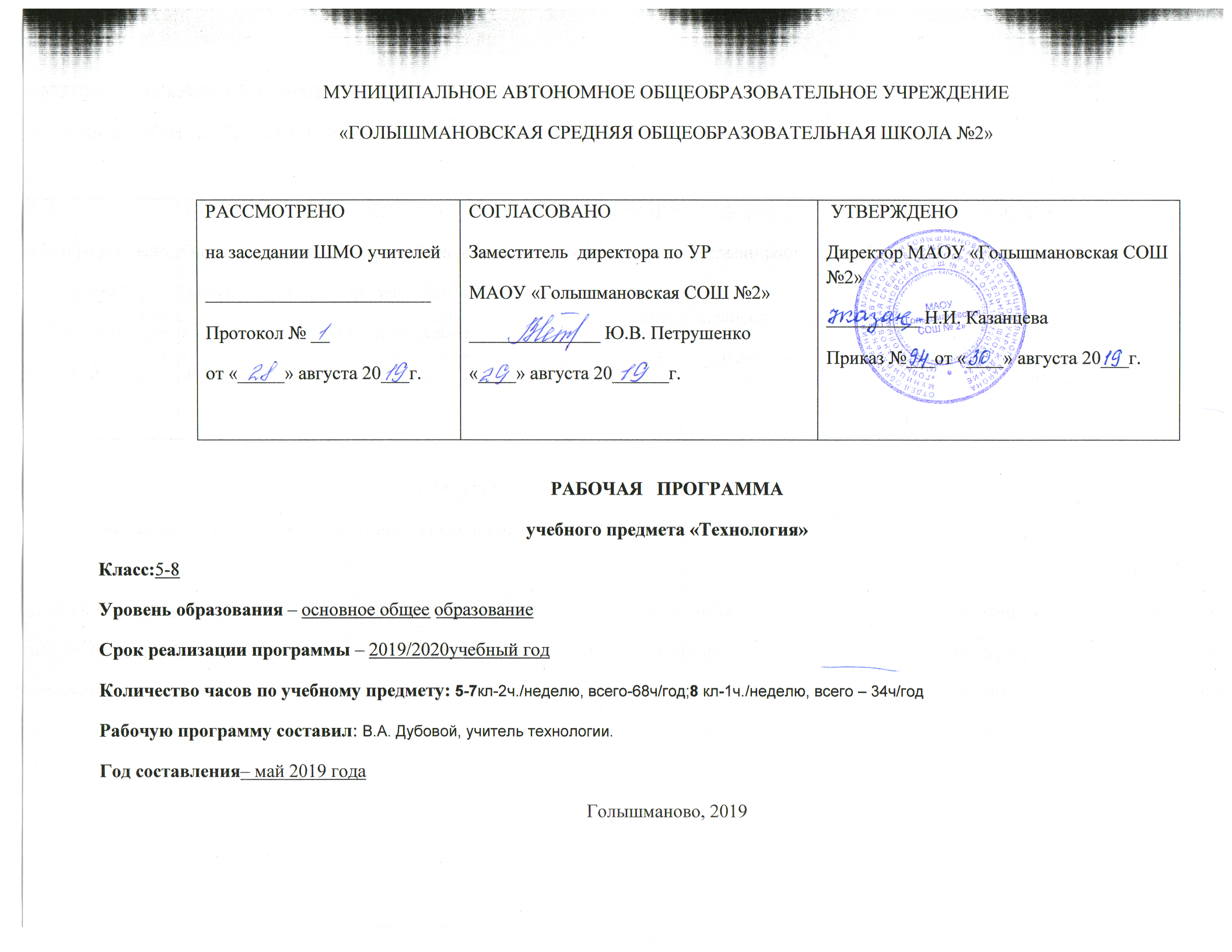 Планируемые результаты освоения предмета "Технология"При изучении технологии в основной школе обеспечивается достижение  личностных, метапредметных и предметных результатов.Личностными результатами освоения учащимися основной школы курса «Технология» являются:• формирование целостного мировоззрения, соответствующего современному уровню  развития науки и практики;  проявление познавательных интересов и активности в данной области предметной технологической деятельности; Л1• выражение желания учиться и трудиться в промышленном производстве для удовлетворения текущих и перспективных потребностей; Л2• развитие трудолюбия и ответственности за качество своей деятельности; Л3• овладение установками, нормами и правилами научной организации умственного и физического труда;Л4• самооценка умственных и физических способностей для труда в различных сферах с позиций будущей социализации и стратификации;Л5• становление самоопределения в выбранной сфере будущей профессиональной деятельности;Л6• планирование образовательной и профессиональной карьеры; Л7• осознание необходимости общественно полезного труда как условия безопасной и эффективной социализации; Л8• бережное отношение к природным и хозяйственным ресурсам;Л9• готовность к рациональному ведению домашнего хозяйства; Л10• проявление технико-технологического и экономического мышления при организации своей деятельности; Л11• самооценка готовности к предпринимательской деятельности в сфере технического труда.Л12Конкретизация с учетом возрастных особенностей5-6 класс- развитие трудолюбия, и ответственности за качество своей деятельности; Л3- бережное отношение к природным и хозяйственным ресурсам; Л9- формирование ответственного отношения к учению, готовности и способности обучающихся к саморазвитию и самообразованию на основе мотивации к обучению и познанию; Л1- развитие эстетического сознания через освоение художественного наследия народов России и мира; Л3-проявление познавательных интересов и активности в данной области предметной технологической деятельности; Л4-выражение желания учиться и трудиться в промышленном производстве для удовлетворения текущих и перспективных потребностей; Л27-8 класс-умение общаться при коллективном выполнении работ или проектов с учётом общности интересов и возможностей членов трудового коллектива;Л12-формирование основ экологической культуры, бережное отношение к природным и хозяйственным ресурсам;-осознание необходимости общественно полезного труда;-становление самоопределения в выбранной сфере будущей профессиональной деятельности, планирование образовательной и профессиональной карьеры, -формирование коммуникативной компетентности в общении и сотрудничестве со сверстниками;-проявление технико-технологического и экономического мышления при организации своей деятельности;-самооценка готовности к предпринимательской деятельности в сфере технологий, к рациональному ведению домашнего хозяйства;-планирование образовательной и профессиональной карьеры;-диагностика результатов познавательно – трудовой деятельности по принятым критериям и показателям;Средством развития личностных результатов служит учебный материал и прежде всего практические работы, задания, нацеленные на понимание собственной деятельности и сформированных личностных качеств.Применительно к учебной деятельности следует выделить два вида действий: 1) действие смыслообразования; 2) действие нравственно-этического оценивания усваиваемого содержания.При развитии личностных результатов необходимо учитывать,  что каждый ученик – индивидуален. Необходимо помочь  найти в нем его индивидуальные личные особенности,  раскрыть и развить в каждом ученике его сильные и позитивные личные качества и умения. Организуя учебную деятельность по предмету необходимо учитывать  индивидуально-психологические особенности каждого ученика. Помнить, что не предмет формирует личность, а учитель своей деятельностью, связанной с изучением предмета.Метапредметными результатами освоения выпускниками основной школы курса «Технология» являются:• алгоритмизированное планирование процесса познавательно-трудовой деятельности;• определение адекватных имеющимся организационным и материально-техническим условиям способов решения учебной или трудовой задачи на основе заданных алгоритмов;• комбинирование известных алгоритмов технического и технологического творчества в ситуациях, не предполагающих стандартного применения одного из них;• проявление инновационного подхода к решению учебных и практических задач в процессе моделирования изделия или технологического процесса;• поиск новых решений возникшей технической или организационной проблемы;• самостоятельная организация и выполнение различных творческих работ по созданию технических изделий;• виртуальное и натурное моделирование технических объектов и технологических процессов;• приведение примеров, подбор аргументов, формулирование выводов по обоснованию технико-технологического и организационного решения; отражение в устной или письменной форме результатов своей деятельности;• выявление потребностей, проектирование и создание объектов, имеющих потребительную стоимость:• выбор для решения познавательных и коммуникативных задач различных источников информации, включая энциклопедии, словари, интернет-ресурсы и другие базы данных;• использование дополнительной информации и информационных технологий при проектировании и создании объектов, имеющих личностную или общественно значимую потребительную стоимость;• согласование и координация совместной познавательно-трудовой деятельности с другими ее участниками;• объективное оценивание вклада своей познавательно-трудовой деятельности в решение общих задач коллектива;• оценивание своей познавательно-трудовой деятельности с точки зрения нравственных, правовых норм, эстетических ценностей по принятым в обществе и коллективе требованиям и принципам;• диагностика результатов познавательно-трудовой деятельности по принятым критериям и показателям;• обоснование путей и средств устранения ошибок или разрешения противоречий в выполняемых технологических процессах;• соблюдение норм и правил культуры труда в соответствии с технологической культурой производства;• соблюдение норм и правил безопасности познавательно-трудовой деятельности и созидательного труда.Конкретизация с учетом возрастных особенностей5-6 класс-планировка процесса познавательно-трудовой деятельности с опорой на алгоритмы; Р1-организация учебного сотрудничества и совместной деятельности с учителем и сверстниками; -осознанное использование речевых средств в соответствии с задачей коммуникации для выражения своих чувств, мыслей и потребностей; планирование и регуляция своей деятельности; подбор аргументов, формулирование выводов по обоснованию технико-технологического и организационного решения; отражение в устной или письменной форме результатов своей деятельности; Р3-соблюдение норм и правил безопасности познавательно-трудовой деятельности и созидательного труда;Р4-оценивание своей познавательно-трудовой деятельности с точки зрения нравственных, правовых норм, эстетических ценностей по принятым в обществе и коллективе требованиям и принципам Р5-согласование и координация совместной познавательно-трудовой деятельности с другими ее участниками; Р6-объективное оценивание вклада своей познавательно-трудовой деятельности в решение общих задач коллектива; Р7-диагностика результатов познавательно-трудовой деятельности по принятым критериям и показателям; Р8-обоснование путей и средств устранения ошибок или разрешения противоречий в выполняемых технологических процессах;-соблюдение норм и правил культуры труда в соответствии с технологической культурой производства;7-8 класс-соблюдение норм и правил культуры труда в соответствии с технологической культурой производства;-оценивание своей познавательно-трудовой деятельности;-формирование и развитие экологического мышления, умение применять его в познавательной, коммуникативной, социальной практике-поиск новых решений возникшей технической или организационной проблемы;-самостоятельная организация и выполнение различных творческих работ по созданию технических изделий;-виртуальное и натурное моделирование технических объектов и технологических процессов;-приведение примеров, подбор аргументов, формулирование выводов по обоснованию технико-технологического и организационного решения; отражение в устной или письменной форме результатов своей деятельности;-оценивание своей познавательно-трудовой деятельности;-самостоятельное определение цели своего обучения, постановка и формулировка для себя новых задач в учёбе и познавательной деятельности;-алгоритмизированное планирование процесса познавательно-трудовой деятельности;-комбинирование известных алгоритмов технического и технологического творчества в ситуациях, не предполагающих стандартного применения одного из них; поиск новых решений возникшей технической или организационной проблемы;-выявление потребностей, проектирование и создание объектов, имеющих потребительную стоимость; самостоятельная организация и выполнение различных творческих работ по созданию изделий и продуктов;-формирование и развитие компетентности в области использования информационно-коммуникационных технологий (ИКТ); выбор для решения познавательных и коммуникативных задач различных источников информации, включая энциклопедии, словари, интернет-ресурсы и другие базы данных;-использование дополнительной информации при проектировании и создании объектов, имеющих личностную или общественно значимую потребительную стоимость;-согласование и координация совместной познавательно-трудовой деятельности с другими ее участниками;Метапредметными результатами изучения технологии является формирование универсальных учебных действий (УУД): познавательных, коммуникативных, регулятивных. Средством формирования метапредметных  результатов является творческая и проектная деятельность учащихся, выполнение творческих, информационных, практико – ориентированных проектов. Результатом (продуктом) проектной деятельности может быть любая следующая работа:-письменная работа, реферат-художественная творческая работа (выжигание, резьба, рисунок, точение)-материальный объект, макет-отчетные  материалы,  тексты, технологические, инструкционные карты, тесты, кроссворды и др.Средством формирования метапредметных  результатов является интерактивные формы проведения занятийтворческие задания;работа в малых группах;обучающие,  деловые и образовательные игры);социальные проекты и другие внеаудиторные методы обучения (соревнования, олимпиады, конкурсы, выставки); «обучающийся в роли преподавателя», «каждый учит каждого»разминки;обратная связь;обсуждение сложных и дискуссионных вопросов и проблем, технологии проблемного диалогаПри формировании познавательных УУД необходимо научить мыслить системно  (основное понятие  - пример - значение материала), помочь ученикам овладеть наиболее продуктивными методами учебно-познавательной деятельности, научить  иx учиться. Использовать схемы, планы, чтобы обеспечить усвоение системы знаний. Знает не тот, кто пересказывает, а тот, кто использует на практике, научить ребенка применять свои знания. Творческое мышление развивать анализом и решением проблемных ситуаций;  чаще практиковать творческие задачи.При формировании коммуникативных  УУД научить  ребенка высказывать свои мысли. Во время его ответа на вопрос задавать ему наводящие вопросы. Применять  различные виды игр, дискуссий и групповой работы для освоения материала, организовывая групповую работу или в парах, напомнить  ребятам о правилах ведения дискуссии, беседы. Приучать  учащегося самого задавать уточняющие вопросы по материалу (например, Кто? Что? Почему? Зачем? Откуда? и т.д.) переспрашивать, уточнять.При формировании регулятивных  УУД научить учащегося контролировать свою речь при выражении своей точки зрения по заданной тематике;  контролировать, выполнять свои действия по заданному образцу и правилу; научить адекватно оценивать выполненную им работу, исправлять ошибки.   Предметными результатами освоения учащимися основной школы программы «Технология» являются:В познавательной сфере:• рациональное использование учебной и дополнительной технической и технологической информации для проектирования и создания объектов труда;• оценка технологических свойств сырья, материалов и областей их применения;• ориентация в имеющихся и возможных средствах и технологиях создания объектов труда;• владение алгоритмами и методами решения организационных и технико-технологических задач;• классификация видов и назначения методов получения и преобразования материалов, энергии, информации, объектов живой природы и социальной среды, а также соответствующих технологий промышленного производства;• распознавание видов, назначения материалов, инструментов и оборудования, применяемого в технологических процессах;• владение кодами и методами чтения и способами графического представления технической, технологической и инструктивной информации;• применение общенаучных знаний по предметам естественно-математического цикла в процессе подготовки и осуществления технологических процессов для обоснования и аргументации рациональности деятельности;• владение способами научной организации труда, формами деятельности, соответствующими культуре труда и технологической культуре производства;• применение элементов прикладной экономики при обосновании технологий и проектов.Конкретизация с учетом возрастных особенностей5-6 класс-оценка технологических свойств сырья, материалов и областей их применения;-выявление допущенных ошибок в процессе труда и обоснование способов их исправления;-расчет себестоимости продукта труда;-практическое освоение обучающимися основ проектно-исследовательской деятельности;-осознание роли техники и технологий для прогрессивного развития общества;-проведение наблюдений и экспериментов под руководством учителя;-формирование умений устанавливать взаимосвязь знаний по разным учебным предметам для решения прикладных учебных задач;Конкретизация с учетом возрастных особенностей7-8 класс-рациональное использование учебной и дополнительнойтехнической и технологической информации для проектирования и создания объектов труда;-ориентация в имеющихся и возможных средствах и технологиях создания объектов труда по установленным критериям и показателям с использованием контрольных и измерительных инструментов;-документирование результатов труда и проектной деятельности;-формирование целостного представления о техносфере, -овладение средствами и формами графического отображения объектов или процессов, правилами выполнения графической документации, овладение методами чтения технической, технологической и инструктивной информации;-применение элементов экономики при обосновании технологий и проектов;В трудовой сфере:• планирование технологического процесса и процесса труда;• подбор материалов с учетом характера объекта труда и технологии;• проведение необходимых опытов и исследований при подборе сырья, материалов и проектировании объекта труда;• подбор инструментов и оборудования с учетом требований технологии и материально-энергетических ресурсов;• проектирование последовательности операций и составление операционной карты работ;• выполнение технологических операций с соблюдением установленных норм, стандартов и ограничений;• соблюдение норм и правил безопасности труда, пожарной безопасности, правил санитарии и гигиены;• соблюдение трудовой и технологической дисциплины;• обоснование критериев и показателей качества промежуточных и конечных результатов труда;• выбор и использование кодов, средств и видов представления технической и технологической информации и знаковых систем в соответствии с коммуникативной задачей, сферой и ситуацией общения;• подбор и применение инструментов, приборов и оборудования в технологических процессах с учетом областей их применения;• контроль промежуточных и конечных результатов труда по установленным критериям и показателям с использованием контрольных и измерительных инструментов;• выявление допущенных ошибок в процессе труда и обоснование способов их исправления;• документирование результатов труда и проектной деятельности;• расчет себестоимости продукта труда:• примерная экономическая оценка возможной прибыли с учетом сложившейся ситуации на рынке товаров и услуг.Конкретизация с учетом возрастных особенностей5-6 класс-планирование технологического процесса и процесса труда;- подбор материалов с учётом характера объекта труда и технологии; -выполнение технологических операций с соблюдением установленных норм;-соблюдение трудовой и технологической дисциплины;-соблюдение норм и правил безопасного труда, пожарной безопасности, правил санитарии и гигиены;-документирование результатов труда и проектной деятельности; расчёт себестоимости продукта труда; -овладение методами проектно-исследовательской деятельности,  решение творческих  задач;-выбор средств и видов  представления технической и технологической информации в соответствии с коммуникативной задачей;Конкретизация с учетом возрастных особенностей7-8 класс-выполнение технологических операций с соблюдением установленных норм,; соблюдение трудовой и технологической дисциплины; соблюдение норм и правил безопасного труда, пожарной безопасности, правил санитарии и гигиены;-выявление допущенных ошибок в процессе труда и обоснование способов их исправления;-документирование результатов труда и проектной деятельности; расчёт себестоимости продукта труда; -проведение необходимых опытов и исследований при подборе сырья, материалов и  проектировании объектов труда;-планирование технологического процесса и процесса труда; подбор материалов с учётом характера объекта труда и технологии; -овладение методами учебно-исследовательской и проектной деятельности, решения творческих задач, моделирования, конструирования; проектирование последовательности операций и составление операционной карты работ;-выполнение технологических операций с соблюдением установленных норм,; соблюдение трудовой и технологической дисциплины; соблюдение норм и правил безопасного труда, пожарной безопасности, правил санитарии и гигиены;В мотивационной сфере:• оценивание своей способности и готовности к труду в конкретной предметной деятельности;• оценивание своей способности и готовности к предпринимательской деятельности;• выбор профиля технологической подготовки в старших классах полной средней школы или профессии в учреждениях начального профессионального или среднего специального обучения;• выраженная готовность к труду в сфере материального производства или сфере услуг;• согласование своих потребностей и требований с потребностями и требованиями других участников познавательно-трудовой деятельности;• осознание ответственности за качество результатов труда;• наличие экологической культуры при обосновании объекта труда и выполнении работ;• стремление к экономии и бережливости в расходовании времени, материалов, денежных средств и труда.Конкретизация с учетом возрастных особенностей5-6 класс-оценивание своей способности и готовности к труду в конкретной предметной деятельности;-согласование своих потребностей и требований с потребностями и требованиями других участников познавательно-трудовой деятельности;-осознание  ответственности  за  качество  результатов труда;-наличие экологической культуры при обосновании объекта труда и выполнении работ;-стремление к экономии и бережливости в расходовании времени» материалов, денежных средств и труда. -формирование представлений о мире профессийКонкретизация с учетом возрастных особенностей7-8 класс-формирование представлений о мире профессий, связанных с изучаемыми технологиями;-согласование своих потребностей и требований с потребностями и требованиями других участников познавательно-трудовой деятельности;-стремление к экономии и бережливости в расходовании времени, материалов, денежных средств и труда.формирование представлений о мире профессий, связанных с изучаемыми технологиями, их    востребованности на рынке труда; направленное продвижение к выбору профиля технологической подготовки в старших классах полной средней школы или будущей профессии в учреждениях начального профессионального или среднего специального образования;-выраженная готовность к труду в сфере материального производства или сфере услуг; В эстетической  сфере:• дизайнерское проектирование изделия или рациональная эстетическая организация работ;• моделирование художественного оформления объекта труда и оптимальное планирование работ;• разработка варианта рекламы выполненного объекта или результатов труда;• эстетическое и рациональное оснащение рабочего места с учетом требований эргономики и научной организации труда;• рациональный выбор рабочего костюма и опрятное содержание рабочей одежды.Конкретизация с учетом возрастных особенностей5-6 класс-овладение методами эстетического оформления изделий, обеспечения сохранности продуктов труда, дизайнерского проектирования изделий; -разработка варианта рекламы выполненного объекта или результата труда;-рациональное и эстетическое оснащение рабочего места с учётом требований эргономики и элементов научной организации труда;-рациональный выбор рабочего костюма и опрятное содержание рабочей одежды.-участие в оформление класса, школы, озеленении  пришкольного участка-умение выражать себя в доступных видах и формах художественно-прикладного творчества;- художественное оформление объекта труда и оптимальное планирование работ;Конкретизация с учетом возрастных особенностей7-8 класс-умение выражать себя в доступных видах и формах художественно- прикладного творчества; художественное оформление объекта труда и оптимальное планирование работ;-овладение методами эстетического оформления изделия-овладение методами дизайнерского проектирования изделий;- разработка варианта рекламы выполненного объекта или результата труда;-рациональное и эстетическое оснащение рабочего места с учётом требований эргономики и элементов научной организации труда;-умение выражать себя в доступных видах и формах художественно-прикладного творчества; -художественное оформление объекта труда и оптимальное планирование работ;В коммуникативной  сфере:• формирование рабочей группы для выполнения проекта с учетом общности интересов и возможностей будущих членов трудового коллектива;• выбор знаковых систем и средств для кодирования и оформления информации в процессе коммуникации;оформление коммуникационной и технологической документации с учетом требований действующих нормативов и стандартов;• публичная презентация и зашита проекта изделия, продукта труда или услуги;• разработка вариантов рекламных образов, слоганов и лейблов;• потребительская оценка зрительного ряда действующей рекламы.Конкретизация с учетом возрастных особенностей5-6 класс-установление рабочих отношений в группе для выполнения практической работы или проекта, -формирование рабочей группы для выполнения проекта с учетом общности интересов и возможностей будущих членов трудового коллектив- сравнение разных точек зрения перед принятием решения и осуществлением выбора-практическое освоение умений, составляющих основу коммуникативной компетентности: действовать с позиции других и уметь согласовывать свои действия;-овладение устной и письменной речью;- публичная презентация и защита проекта изделия, продукта труда;-практическое освоение умений, составляющих основу коммуникативной компетентности: действовать с учётом позиции другого и уметь согласовывать свои действия; -установление рабочих отношений в группе для выполнения практической работы или проекта, Конкретизация с учетом возрастных особенностей7-8 класс-устанавливать и поддерживать коммуникативные контакты с другими людьми;- удовлетворительно владеть нормами и техникой общения;-определять цели коммуникации,  оценивать ситуацию, учитывать намерения партнера, выбирая адекватные стратегии коммуникации; установление рабочих отношений в группе;-отстаивание в споре своей позиции, приводя существенные аргументы-установление рабочих отношений в группе для выполнения практической работы или проекта, -сравнение разных точек зрения перед принятием решения и осуществлением выбора; аргументирование своей точки зрения, отстаивание в споре своей позиции невраждебным для оппонентов образом;-публичная презентация и защита проекта изделия, продукта труда или услуги; В  физиолого - психологической сфере:• развитие моторики и координации движений рук при работе с ручными инструментами и выполнении операций с помощью машин и механизмов;• достижение необходимой точности движений при выполнении различных технологических операций;• соблюдение требуемой величины усилия, прикладываемого к инструменту, с учетом технологических требований;• сочетание образного и логического мышления в процессе проектной деятельности.Средством достижения предметных  результатов служит содержание учебного материала,  и прежде всего продуктивные практические задания и работы, проектная и учебно-исследовательская деятельность учащихся,   интерактивные формы проведения занятий. Планируемые предметные результатыРаздел «Технологии обработки конструкционных материалов»Выпускник научится:• находить в учебной литературе сведения, необходимые для конструирования объекта и осуществления выбранной технологии;• читать технические рисунки, эскизы, чертежи, схемы;• выполнять в масштабе и правильно оформлять технические рисунки и эскизы разрабатываемых объектов;• осуществлять технологические процессы создания или ремонта материальных объектов. Выпускник получит возможность научиться:• грамотно пользоваться графической документацией и технико-технологической информацией, которые применяются при разработке, создании и эксплуатации различных технических объектов;• осуществлять технологические процессы создания или ремонта материальных объектов, имеющих инновационные элементы. Раздел «Технологии исследовательской, опытнической и проектной деятельности»Выпускник научится:• планировать и выполнять учебные технологические проекты: выявлять и формулировать проблему; обосновывать цель проекта, конструкцию изделия, сущность итогового продукта или желаемого результата; планировать этапы выполнения работ; составлять технологическую карту изготовления изделия; выбирать средства реализации замысла; осуществлять технологический процесс; контролировать ход и результаты выполнения проекта;• представлять результаты выполненного проекта: пользоваться основными видами проектной документации; готовить пояснительную записку к проекту; оформлять проектные материалы; представлять проект к защите. Выпускник получит возможность научиться:• организовывать и осуществлять проектную деятельность на основе установленных норм и стандартов, поиска новых технологических решений; планировать и организовывать технологический процесс с учётом имеющихся ресурсов и условий;И осуществлять презентацию, экономическую и экологическую оценку проекта, давать примерную оценку стоимости произведённого продукта как товара на рынке; разрабатывать вариант рекламы для продукта труда.Раздел «Электротехника»Выпускник научится:• разбираться в адаптированной для школьников технико-технологической информации по электротехнике и ориентироваться в электрических схемах, которые применяются при разработке, создании и эксплуатации электрифицированных приборов и аппаратов, составлять простые электрические схемы цепей бытовых устройств и моделей;• осуществлять технологические процессы сборки или ремонта объектов, содержащих электрические цепи, с учётом необходимости экономии электрической энергии. Выпускник получит возможность научиться:• составлять электрические схемы, которые применяются при разработке электроустановок, создании и эксплуатации электрифицированных приборов и аппаратов, используя дополнительные источники информации (включая Интернет):• осуществлять процессы сборки, регулировки или ремонта объектов, содержащих электрические цепи с элементами электроники. 2.  СОДЕРЖАНИЕ  КУРСА5 КЛАССТехнологии обработки конструкционных и поделочных материаловТехнологии ручной обработки древесины и  древесных материалов (51ч)Основные теоретические сведенияДревесина и ее применение. Виды  древесных материалов: пиломатериалы, шпон, фанера. Лиственные и хвойные породы  древесины.  Характерные  признаки и  свойства.  Природные  пороки  древесины:  сучки,  трещины,  гниль. Профессии,  связанные  с  производством  древесных  материалов и восстановлением лесных массивов.Понятие об изделии и детали. Типы графических изображений:  технический  рисунок,  эскиз,  чертеж.  Технический рисунок   плоскостной   детали.   Графическое   изображение конструктивных  элементов  деталей:  отверстий,  пазов, фасок. Основные сведения о линиях на графических изображениях. Правила чтения графической  документации по плоскостным деталям.Технологическая карта и ее назначение. Верстак, его устройство.  Ручные  инструменты  и  приспособления  для  обработки  древесины.  Основные  технологические  операции  и особенности  их  выполнения:  разметка,  пиление,  опиливание, отделка, соединение деталей, визуальный и инструментальный  контроль  качества  деталей.  Правила  безопасности труда при работе ручными столярными инструментами.Экология заготовки и обработки древесины.Практические работыРаспознавание лиственных и хвойных древесных пород по внешним признакам: цвету, текстуре.Выявление природных  пороков древесных материалов и  заготовок.  Определение  видов  древесных  материалов  по внешним признакам.Чтение технического рисунка плоскостной детали: определение  материала  изготовления,  формы,  размеров  детали,   конструктивных   элементов.   Определение   последовательности изготовления детали по технологической карте.Организация  рабочего  места:  рациональное  размещение инструментов и заготовок; установка и закрепление за готовок в зажимах верстака; ознакомление с рациональны ми   приемами   работы   ручными   инструментами   (измерительной    линейкой,    столярным    угольником,    ножовкой, напильником,  лобзиком,  абразивной  шкуркой,  молотком, клещами).Изготовление плоскостных деталей по техническим рисункам и технологическим картам; выявление дефектов и их устранение; соблюдение  правил  безопасности  труда при использовании ручного инструмента и оборудования верстака. Уборка рабочего места.Варианты объектов трудаПлоскостные  игрушки,  игры,  кухонные  и  бытовые  принадлежности, декоративно прикладные изделия.Технологии ручной обработки металлов и искусственных материалов (42ч)Основные теоретические сведенияКонструкционные металлы и их сплавы,  их  основные  свойства  и  область  применения. Черные и цветные металлы. Листовой металл, жесть, фольга. Проволока.Профессии,  связанные  с  добычей  и  производством  металлов.Понятие об изделии и детали. Типы графических изображений.  Чертеж  (эскиз)  деталей  из  тонколистового  металлаи  проволоки.   Графическое   изображение   конструктивных элементов деталей: отверстий, пазов и т. п. Основные сведения  о  линиях  чертежа.  Правила  чтения  графической  документации для деталей.Слесарный верстак и его назначение. Ручные инструменты   и   приспособления   для   обработки   тонколистового   металла, их назначение. Основные технологические операции обработки  тонколистового  металла и  особенности  их   выполнения.Ручные  инструменты  и  приспособления  для  обработки проволоки,  их  назначение.  Основные  технологические  операции  обработки  проволоки и  особенности  их  выполнения. Правила безопасности труда.Практические работыРаспознавание  видов  металлов.  Подбор  заготовок  для изготовления изделия.Чтение чертежей деталей из тонколистового металла и проволоки.  Определение  последовательности  изготовления детали по технологической карте.Организация рабочего места.Изготовление  деталей  из  тонколистового  металла  по чертежу и технологической карте.Визуальный  и  инструментальный  контроль  качества деталей.  Выявление  дефектов  и  их  устранение.  Защитная и декоративная отделка изделия.Изготовление деталей  из проволоки  по  чертежу и  технологической карте.Визуальный  и  инструментальный  контроль  качества деталей. Выявление дефектов и их устранение.Соблюдение правил безопасности труда.Уборка рабочего места.Варианты объектов трудаГоловоломки,    цепочки,    крепежные    детали,    изделия декоративного   и   бытового   назначения,   садово-огородный инвентарь.Элементы техники (3 ч)Основные теоретические сведенияПонятие   о   технике.   Понятие   о   техническом   устройстве.   Основная   функция   технических   устройств.   Понятие  о   машине.   Классификация   машин.   Типовые   детали машин.Практическая работаОзнакомление с типовыми деталями машин.Технологии исследовательской и опытнической деятельностиИсследовательская и созидательная деятельность(10 ч)Основные теоретические сведения Понятие о творчестве, творческом проекте. Подготовительный    этап:    выбор    и    обоснование    темы проекта  (историческая  и  техническая  справки,  понятие об информации,  источники  информации,  оформление  списка литературы), формулировка идеи проекта.Конструкторский    этап:    методы    поиска    новых    технических  решений,  план  разработки  вариантов  конструкций,  выбор  рациональной  конструкции,  конструкторская документация.Технологический  этап:  технологические  задачи,  выбор инструментов и технологии изготовления, технологическая документация (план работы по изготовлению изделия).Этап изготовления изделия: организация рабочего места, выполнение технологических операций, культура труда.Заключительный  этап:  элементы  экономического  и  эко логического    обоснования;    выводы    по    итогам    работы, письменный отчет по проекту; защита проекта.Практические работыОбоснование выбора изделия. Поиск необходимой информации. Выполнение эскиза изделия. Изготовление деталей. Сборка и отделка изделия. Презентация изделия.Обоснование темы проекта, сбор и обработка необходимой информации,    составление    исторической    и    технической справки.Выбор рациональной конструкции изделия.Разработка конструкторской  документации, выполнение графического  изображения  (эскиз  или  рисунок)  проектируемого изделия.Составление плана изготовления изделия.Изготовление изделия.Разработка рекламного проспекта изделия.Выводы по  итогам  работы,  оформление  отчета  о  проделанной работе, защита проекта.Варианты объекты трудаОбъекты проектирования школьников. Сборники учебных заданий и упражнений.  СОДЕРЖАНИЕ  КУРСА.6 КЛАССТехнологии обработки конструкционных и поделочных материаловТехнологии ручной обработки древесины и  древесных материалов. Основные теоретические сведения         Понятия «изделие» и «деталь». Технический рисунок, эскиз, чертеж. Линии и условные обозначения. Прямоугольное проецирование (на одну, две и три плоскости). Графическое изображение соединений деталей на чертежах. Общие сведения о сборочных чертежах.         Спецификация составных частей изделия и материалов на технической и технологической документации. Правила чтения сборочных чертежей. Технологическая карта и ее назначение. Использование ЭВМ для подготовки графической документации.Виды контрольно-измерительных и разметочных инструментов для изготовления изделий из древесины. Точность измерений и допуски при обработке.          Правила безопасности труда при работе ручными столярными инструментами. Технологии изготовления деталей различных геометрических форм ручными инструментами. Примерные темы лабораторно-практических и практических работЧтение и выполнение технических рисунков, эскизов и чертежей деталей различной формы. Определение последовательности изготовления деталей и сборки изделия по технологической документации.Организация рабочего места столяра. Ознакомление с видами и способами применения контрольно-измерительных и разметочных инструментов.Ознакомление с видами и рациональными приемами работы ручными инструментами, приспособлениями.Изготовление деталей и изделий по техническим рисункам, эскизам, чертежам и технологическим картам.Защитная и декоративная отделка изделия. Выявление дефектов в детали (изделии) и их устранение. Соблюдение правил безопасности труда при использовании ручного инстру-мента и оборудования верстака. Уборка рабочего места. Варианты объектов труда Игрушки и настольные игры, инструменты для подвижных игр, ручки, изделие для украшения интерьера, кормушки, готовальни, кухонные и бытовые принадлежности.Технологии ручной обработки металлов и искусственных материалов.      Основные теоретические сведенияОсобенности графических изображений деталей и изделий из различных материалов. Спецификация. Допуски и посадки. Правила чтения сборочных чертежей. Применение компьютеров при проектировании и разработке графической документации.      Точность обработки и качество поверхности деталей. Контрольно-измерительные и разметочные инструменты, применяемые при работе с металлами и искусственными материалами.Основные сведения о процессе резания, пластического формования и современных технологиях обработки металлов и искусственных материалов на станках.Виды соединений деталей из металлов и искусственных материалов, их классификация. Особенности выполнения сборочных работ.          Способы механической, химической и декоративной лакокрасочной защиты и отделки поверхностей изделий из металлов и искусственных материалов. Современные отделочные материалы и технологии нанесения декоративных и защитных покрытий.  Примерные темы лабораторно-практических и практических работРаспознавание видов металлов, сортового проката и искусственных материалов. Исследование твердости и пластичности металлов; оценка возможности их использования с учетом вида и предназначения изделия. Подбор заготовок для изготовления изделия.Чтение технических рисунков, эскизов и чертежей деталей и изделий из тонколистового металла, проката и проволоки и искусственных материалов. Определение последовательности изготовления детали и изделия по технической документации.Организация рабочего места.Определение допустимых отклонений размеров при изготовлении деталей.Изготовление деталей по чертежу и технологической карте.Визуальный и инструментальный контроль качества деталей. Выявление дефектов и их устранение.Защитная и декоративная отделка изделия. Соблюдение правил безопасности труда. Уборка рабочего места. Варианты объектов труда Садово-огородный инструмент, подсвечники, элементы декоративного оформления интерьера, слесарный инструмент, предметы бытового назначения.Технологии домашнего хозяйстваТехнологии ремонта деталей интерьера, одежды и обуви и ухода за ними.      Основные теоретические сведенияСпособы ухода за различными видами половых покрытий, лакированной и мягкой мебели, их мелкий ремонт.Средства для ухода за раковинами и посудой. Средства для ухода за мебелью. Выбор и использование современных средств ухода за одеждой и обувью. Способы удаления пятен с одежды и обивки мебели.Экологические аспекты применения современных химических средств и препаратов в быту.Выбор технологий длительного хранения одежды и обуви. Уход за окнами. Способы утепления окон в зимний период.Профессии в сфере обслуживания и сервиса.Примерные темы лабораторно-практических и практических работВыполнение мелкого ремонта обуви, мебели, восстановление лакокрасочных покрытий и сколов. Удаление пятен с одежды и обивки мебели. Соблюдение правил безопасности и гигиены.Технологии исследовательской и опытнической деятельности  Исследовательская и созидательная деятельностьПорядок выбора темы проекта. Выбор тем проектов на основе потребностей и спроса на рынке товаров и услуг.Обоснование конструкции изделия и этапов ее изготовления.Технические и технологические задачи при проектировании изделия, возможные пути их решения (выбор материалов, рациональной конструкции, инструментов и технологий, порядка сборки, вариантов отделки).СОДЕРЖАНИЕ  КУРСА.7 КЛАССТехнологии обработки конструкционных и поделочных материалов.Технологии машинной обработки древесины и древесных материалов      Основные теоретические сведенияСверлильный станок: устройство, назначение. Организация рабочего места для работы на сверлильном станке. Инструменты и оснастка для работы на сверлильном станке. Приемы работы на сверлильном станке. Правила безопасности труда при работе на сверлильном станке.Токарный станок: устройство, назначение. Организация рабочего места для работы на токарном станке. Инструменты и оснастка для работы на токарном станке. Технология токарных работ. Правила безопасности труда при работе на токарном станке.Современные технологические машины и электрифицированные инструменты: виды, назначение, область применения, способы работы.Компьютеризация проектирования изделий из древесины и древесных материалов, автоматизация процессов производства.Экологичность заготовки, производства и обработки древесины и древесных материалов.Профессии, связанные с производством и обработкой древесины и древесных материалов.Примерные темы лабораторно-практических и практических работОрганизация рабочего места для сверлильных и токарных работ. Ознакомление с видами и способами применения контрольно-измерительных и разметочных инструментов, применяемых при сверлильных и токарных работах.Ознакомление с устройством, приспособлениями и приемами работы на сверлильном станке.Ознакомление с устройством и технологической оснасткой токарного станка для обработки древесины. Организация рабочего места для выполнения токарных работ с древесиной, проверка станка на холостом ходу.Ознакомление с видами и рациональными приемами работы ручными инструментами, приспособлениями, применяемыми при токарных работах. Выполнение рациональных приемов выполнения различных видов токарных работ.Изготовление деталей и изделий на станках по техническим рисункам, эскизам, чертежам и технологическим картам.Соблюдение правил безопасности труда при работе на станках. Уборка рабочего места. Технологии машинной обработки металлов и искусственных материалов      Основные теоретические сведенияСовременные ручные технологические машины и механизмы для выполнения слесарных работ.Операции и приемы работы с металлами и искусственными материалами на сверлильном станке. Оснастка сверлильного станка для выполнения работ с металлом.Токарно-винторезный станок: устройство, назначение, приемы подготовки к работе, приемы управления и выполнения операций. Инструменты и приспособления для работы на токарном станке. Основные операции токарной обработки и особенности их выполнения. Особенности точения изделий из искусственных материалов.Фрезерный станок: устройство, назначение, приемы работы. Инструменты и приспособления для работы на фрезерном станке. Основные операции фрезерной обработки и особенности их выполнения.Современные обрабатывающие центры и станки с числовым программным управлением. Роботизированные комплексы.Перспективные технологии производства деталей из металлов и искусственных материалов.Примерные темы лабораторно-практических и практических работОзнакомление с видами современных ручных технологических машин и инструментов.Изготовление деталей по технической документации.Изучение устройства токарного и фрезерного станков. Проверка работы станков на холостом ходу. Регулировка станков (вспомогательные механизмы и приспособления). Установка режущего инструмента на станках.Организация рабочего места.Определение допустимых отклонений размеров при изготовлении деталей.Изготовление деталей по чертежу и технологической карте.Визуальный и инструментальный контроль качества деталей. Выявление дефектов и их устранение.Соблюдение правил безопасности труда при работе на станках.Технологии домашнего хозяйства.Технологии ремонтно-отделочных работ  Основные теоретические сведенияВиды ремонтно-отделочных работ. Современные материалы для выполнения ремонтно-отделочных работ в жилых помещениях. Инструменты и приспособления для выполнения малярных работ.Правила безопасной работы при окрашивании поверхностей.Назначение и виды обоев. Виды клеев для наклейки обоев. Технологии наклейки обоев встык и внахлест.Способы размещения декоративных элементов в интерьере.Профессии, связанные с выполнением ремонтно-отделочных и строительных работ.Способы решения экологических проблем, возникающих при проведении ремонтно-отделочных и строительных работ.Примерные темы лабораторно-практических и практических работПодготовка поверхностей стен помещений под окраску или оклейку: заделка трещин, шпатлевание, шлифовка. Подбор и составление перечня инструментов. Выбор краски по каталогам. Окраска поверхностей. Подбор обоев по каталогам и образцам. Выбор обойного клея под вид обоев. Наклейка различных типов обоев (на лабораторных стендах).Выполнение эскизов оформления стен декоративными элементами.Оформление эскиза приусадебного (пришкольного) участка с использованием декоративных растений.Эстетика и экология жилищаОсновные теоретические сведенияХарактеристика основных элементов систем энергоснабжения, теплоснабжения, водопровода и канализации в городском и сельском (дачном) домах. Правила их эксплуатации.Понятие об экологии жилища. Оценка и регулирование микроклимата в доме. Современные приборы для поддержания температурного режима, влажности и состояния воздушной среды. Роль освещения в интерьере.Способы определения места положения скрытой электропроводки. Современные системы фильтрации воды.Подбор на основе рекламной информации современной бытовой техники с учетом потребностей и доходов семьи. Правила пользования бытовой техникой.Примерные темы лабораторно-практических и практических работОценка микроклимата в доме. Определение места положения скрытой электропроводки. Разработка плана размещения осветительных приборов. Подбор бытовой техники по рекламным проспектам. Разработка вариантов размещения бытовых приборов. Технологии исследовательской и опытнической деятельностиПодготовительный    этап:    выбор    и    обоснование    темы проекта, историческая и техническая справки, оформление списка литературы.Конструкторский  этап:  конструкторские  задачи,  выбор рациональной конструкции, основы композиции, конструкторская документация.Технологический    этап:    план    работы    по    изготовлению изделия, технологические задачи, выбор инструментов и   технологии   изготовления,   технологическая   документация.Этап  изготовления  изделия:  организация  рабочего места,  выполнение  технологических  операций,  культура труда.           Заключительный  этап:  экономическое  и  экологическое обоснование;  выбор  формы  рекламы  и  сбыта;  выводы  по итогам работы, отчет по проекту, защита проекта.Практические работыСоставление  индивидуальной  программы  исследовательской работы.Выбор  объекта  проектирования,  выявление  потребности в  изделии  и  обоснование  темы  проекта,  сбор  и  обработка необходимой    информации,    составление    исторической    и технической   справки.   Выбор   рациональной   конструкции изделия.     Разработка     конструкторской     документации, выполнение    графического    изображения    проектируемого изделия.  Изготовление   изделия.   Экономическое  и   экологическое    обоснование    проекта,    разработка    рекламного проспекта изделия. Выводы  по итогам  работы,  оформление отчета о проделанной работе, защита проекта.СОДЕРЖАНИЕ  КУРСА.8 КЛАССТехнологии домашнего хозяйства. Бюджет семьи     Основные теоретические сведенияИсточники семейных доходов и бюджет семьи. Потребности человека. Минимальные и оптимальные потребности членов семьи. Потребительская корзина одного человека и семьи. Рациональное планирование расходов на основе актуальных потребностей семьи. Оценка возможностей предпринимательской деятельности для пополнения семейного бюджета. Выбор возможного объекта или услуги для предпринимательской деятельности на основе анализа потребностей местного населения и рынка потребительских товаров.Потребительские качества товаров и услуг. Планирование расходов семьи. Правила поведения при совершении покупки. Права потребителя и их защита.Подбор на основе анализа рекламной информации современной бытовой техники с учетом потребностей и доходов семьи. Формирование потребительской корзины семьи с учетом уровня доходов ее членов и региональных рыночных цен.Примерные темы лабораторно-практических и практических работОценка имеющихся и возможных источников доходов семьи. Планирование недельных, месячных и годовых расходов семьи с учетом ее состава. Изучение цен на рынке товаров и услуг с целью минимизации расходов в бюджете семьи.Анализ качества и потребительских свойств товаров. Выбор способа совершения покупки. Положения законодательства по правам потребителей. Планирование возможной индивидуальной трудовой деятельности: обоснование объектов или услуг, примерная оценка доходности предприятия.«Электротехнические работы»	 Вводное занятие. Инструктаж по охране труда.Содержание курса «Технология. 8класс». Правила безопасного труда и поведения в мастерской.Электротехнические работы  (15 часов)Элементная база электротехники Области применения электрической энергии. Правила безопасной работы с электрооборудованием. Источники тока, потребители энергии, аппараты управления и защиты (кнопка, выключатель, предохранитель). Условные обозначения элементов.Практическая работа. Составление электрических схем подключения потребителей энергии к источникам тока.Электрический ток и его использованиеЭлектрическая энергия – основа современного технического прогресса. Типы электростанций.Принципиальные и монтажные электрические схемыПростейшие электрические схемы. Элементы электрической цепиПараметры потребителей электроэнергии Простейшие электрические схемы. Электроизмерительные приборы Амперметры и вольтметры постоянного тока. Измерение тока, напряжения. Омметры. Измерение сопротивления.Практические работы. Измерение напряжения источника питания. Определение цены деления шкалы вольтметра. Класс  точности прибора. Оценка погрешности измерения. Измерение сопротивлений. Подготовка прибора к работе. Выбор пределаизмерения.Электрические цепи Последовательное и параллельное соединение потребителей энергии. Неразветвленные и разветвленные электрические цепи. Закон Ома. Расчет простейшей электрической цепи.Практические работы. Подключение потребителей энергии к источнику питания. Сборка электрических цепей с последовательным и параллельным соединением элементов.Электромагнитные реле Назначение, принцип действия, конструкция электромагнитных реле. Условное обозначение. Использование электромагнитных реле в пусковой и защитной аппаратуре.Практическая работа. Сборка схемы с использованием электромагнитного реле.Двигатели постоянного тока Назначение, принцип действия и конструкция двигателей постоянного тока с электромагнитным возбуждением и возбуждением от постоянных магнитов. Использование двигателей постоянного тока на транспорте. Понятие о двигателях переменного тока.Практическая работа. Сборка схемы управления двигателем постоянного тока.Переменный электрический ток Амплитуда, частота, период переменного электрического тока. Источники тока. Линии электропередачи. Трансформатор. Устройство трансформатора и его назначение. Экологические проблемы производства электроэнергии. Понятие о трехфазном токе. Практическая работа. Проектирование электропроводки в школьном кабинете трудового обучения.Выпрямители Назначение и принцип работы выпрямителя. Вольт-амперная характеристика полупроводникового диода. Обозначение на электрических схемах. Одно- и двухполупериодные выпрямители.Практическая работа. Сборка схемы простейшего одно-полупериодного выпрямителя с резисторной нагрузкой.        Бытовые электроприборы Конструкция и принцип действия бытовых нагревательных приборов. Нагревательные элементы. Конструкция лампы накаливания. Пути экономии электроэнергии.     Практическая работа. Ремонт соединительных элементов бытовых электроприборов Технология ведения  дома  (5 часов)Ручные инструменты Виды инструментов и их назначение; правила безопасной работы с инструментами.Практическая работа: применять инструменты по назначению.Безопасность ручных работПравила безопасности, культура труда, выбор инструментов, организация рабочего места.Ремонт оконных и дверных блоков, Ремонт дверей. Технология установки врезного замкаПростейшие работы по ремонту оконных и дверных блоков. Инструменты  и материалы для ремонта. Разновидности замков. Особенности установки разных видов замков. Технология установки дверного замка. Правила безопасности труда.    Творческий проект (5 часаов)Проектирование как сфера профессиональной деятельности. Последовательность проектирования. Выполнение творческого проекта. Защита творческого проекта.Технологии исследовательской и опытнической деятельности.        Основные теоретические сведенияТворческие методы поиска новых решений: морфологический анализ, метод фокальных объектов. Экспертные методы сравнения вариантов решений.Методы поиска научно-технической информации. Применение ЭВМ для поиска информации и формирования базы данных.Понятие о техническом задании. Этапы проектирования и конструирования. Государственные стандарты на типовые детали и документацию (ЕСКД и ЕСТД). Методы определения себестоимости изделия. Производительность труда.  Цена изделия как товара.  Основные виды проектной документации.  Способы проведения презентации проектов.Экономическая оценка стоимости выполнения проекта.Примерные темы практических работ   Обоснование выбора изделия на основе личных потребностей. Обоснование идеи изделия на основе маркетинговых опросов. Поиск необходимой информации и создание баз данных с использованием ЭВМ.Коллективный анализ возможностей изготовления изделий, предложенных учащимися.3.Тематическое планирование курса в 5 классе Тематическое планирование курса в 6 классе.Тематическое планирование курса в 7 классе.Учебник Симоненко В.Д., «Технология. Технический труд», 7 классТематическое планирование курса в 8 классе.Учебник Гончаров Б.А., «Технология, 8 класс»Количество часов на учебный год 34Приложение к рабочей программеКАЛЕНДАРНО-ТЕМАТИЧЕСКОЕ ПЛАНИРОВАНИЕУЧЕБНОГО МАТЕРИАЛА «Технология»Класс: 5-8Учитель: Дубовой Вячеслав АлександровичУчебный год – 2019/2020 учебный годГолышманово 2019Календарно-тематическое планирование предмета технологии5 классКалендарно-тематическое планирование предмета технологии6 классКалендарно-тематическое планирование предмета технологии7 класс Календарно-тематическое планирование предмета технологии8 класс Тема и номерурокаОсновное содержание урокаОсновные виды деятельности учащихся5 КЛАСС5 КЛАСС5 КЛАССТехнология обработки конструкционных и поделочных материаловТехнология обработки конструкционных и поделочных материаловТехнология обработки конструкционных и поделочных материаловТехнологии ручной обработки древесины и  древесных материалов (1—51)Породы древесины. Виды древесных материалов. Виды декоративно-прикладного творчества   работы с древесиной. Графическое изображение деталей и изделий. Технологическая карта. Верстак, ручные инструменты и приспособления. Основные технологические операции и особенности их выполнения. Правила безопасности труда. Профессии, связанные с заготовкой и обработкой древесины. Экология заготовки и обработки древесиныРаспознавание древесных пород. Чтение технического рисунка. Организация рабочего места. Изготовление плоскостных деталей по техническим рисункам и технологическим картам. Изготовление изделий декоративно-прикладного назначения.Контроль качестваТехнология изготовления изделий из тонколистового металла и проволоки (15ч)Технология изготовления изделий из тонколистового металла и проволоки (15ч)Технология изготовления изделий из тонколистового металла и проволоки (15ч)Технологии ручной обработки металлов и искусственных материалов (52—90)Металлы; их основные свойства и область применения. Черные и цветные металлы. Типы графических изображений. Чертеж (эскиз) деталей из тонколистового металла и проволоки. Слесарный верстак и его назначение. Устройство слесарных тисков. Ручные инструменты и приспособления для обработки металлов. Основные технологические операции обработки тонколистового металла и проволоки. Правила безопасности трудаРаспознавание видов металлов. Чтение чертежей деталей. Организация рабочего места. Изготовление деталей из тонколистового металла и проволоки по чертежу и технологической карте. Изготовление изделий декоративно-прикладного назначения. Соблюдение правил безопасности трудаЭлементы техники (4 ч)Элементы техники (4 ч)Элементы техники (4 ч)Элементы техники(36—39)Понятие о технике. Понятие о техническом устройстве. Основная функция технических устройств. Понятие о машине. Классификация машин. Типовые детали машинОзнакомление с типовыми деталями машинТехнологии исследовательской и опытнической деятельности   10 часовТехнологии исследовательской и опытнической деятельности   10 часовТехнологии исследовательской и опытнической деятельности   10 часовИсследовательская и созидательная деятельность (94—105)Порядок выбора темы проекта. Методы обоснования конструкции изделия и этапов ее изготовления. Методы поиска информации об изделии и материалах. Понятие о техническом задании. Этапы проектирования и конструирования.  Выполнение проектов. Защита проектовОбоснование выбора изделия на основе личных потребностей или маркетинговых опросов. Поиск необходимой информации. Применение ПК при проектировании изделий.     Изготовление изделия. Оценка себестоимости изделия, ее сравнение с возможной рыночной ценой товара. Разработка варианта рекламы. Подготовка пояснительной записки. Оформление проектных материалов. Презентация проектаТестовая итоговая контрольная работа (один час)Тестовая итоговая контрольная работа (один час)Тестовая итоговая контрольная работа (один час)Тестовая итоговая контрольная работа Тридцать тестовых вопросов по деревообработкеВыбор правильных ответовТема и номерурокаОсновное содержание урокаОсновные виды деятельности учащихся6 КЛАСС6 КЛАСС6 КЛАССТехнологии ручной обработки древесины и  древесных материалов (1—15)Породы древесины. Виды древесных материалов. Виды декоративно-прикладного творчества   работы с древесиной. Графическое изображение деталей и изделий. Технологическая карта. Верстак, ручные инструменты и приспособления. Основные технологические операции и особенности их выполнения. Правила безопасности труда. Профессии, связанные с заготовкой и обработкой древесины. Экология заготовки и обработки древесиныРаспознавать природные пороки древесины в заготовках. Читать сборочные чертежи. Определять последовательность сборки изделия по технологической документации. Изготавливать изделия из древесины с соединением брусков в накладку. Изготавливать детали, имеющую цилиндрическую и коническую форму. Осуществлять сбоку изделий по технологической документации. Использовать ПК для подготовки графической документации. Соблюдать правила безопасного трудаТехнология  машинной обработки древесины и древесных материаловТокарный станок для обработки древесины: устройство, оснастка, инструменты, приёмы работы. Профессии, связанные с производством и обработкой древесины и древесных материалов. Правила безопасного труда при работе на токарном станке. Технология обработки наружных фасонных поверхностей деталей из древесины. Обработка вогнутой и выпуклой криволинейной поверхности. Точение шаров и дисков.Технология точения декоративных изделий, имеющих внутренние полости. Контроль качества деталей. Шлифовка и отделка изделий. Экологичность заготовки, производства и обработки древесины и древесных материаловУправлять токарным станком для обработки древесины. Точить детали цилиндрической и конической формы на токарном станке. Применять контрольно-измерительные инструменты при выполнении токарных работ. Соблюдать правила безопасного труда пи работе на станке Технологии художественно-прикладной обработки древесиныОрганизация рабочего места. Виды резьбы по дереву, оборудование и инструменты. Технологии выполнения ажурной, геометрической, рельефной и скульптурной резьбы по дереву. Эстетические и эргономические требования к изделию. Правила безопасного труда при выполнении художественно-прикладных работ с древесиной. Профессии, связанные 
с художественной обработкой древесины. Технологии художественно-прикладной обработки материаловРазрабатывать изделия с учётом назначения и эстетических свойств. Выбирать материалы и заготовки для резьбы по дереву. Осваивать приёмы выполнения основных операций ручными инструментами. Изготавливать изделия, содержащую художественную резьбу, по эскизам и чертежам. Представлять презентацию изделий. Соблюдать правила безопасного трудаТехнологии ручной и машинной обработки металлов и искусственных материалов (16—30)Металлы; их основные свойства и область применения. Черные и цветные металлы. Типы графических изображений. Чертеж (эскиз) деталей из тонколистового металла и проволоки. Слесарный верстак и его назначение. Устройство слесарных тисков. Ручные инструменты и приспособления для обработки металлов. Основные технологические операции обработки тонколистового металла и проволоки. Правила безопасности трудаРаспознавание видов металлов. Чтение чертежей деталей. Организация рабочего места. Изготовление деталей из тонколистового металла и проволоки по чертежу и технологической карте. Изготовление изделий декоративно-прикладного назначения. Соблюдение правил безопасности трудаТехнологии домашнего хозяйства  Профессии в сфере обслуживания и сервиса. Технология крепления деталей интерьера (настенных предметов). Выбор способа крепления в зависимости от веса предмета и материала стены. Инструменты и крепёжные детали. Правила безопасного выполнения.  Виды ремонтно-отделочных работ. Основы технологии штукатурных работ; современные материалы. Инструменты для штукатурных работ, их назначение. Технология оклейки помещений обоями. Виды обоев. Виды клеев для наклейки обоев. Профессии, связанные с выполнением ремонтно-отделочных работ. Способы решения экологических проблем, возникающих при проведении ремонтно-отделочных и строительных работЗакреплять детали интерьера (настенные предметы: стенды, полочки, картины). Пробивать (сверлить) отверстия в стене, устанавливать крепёжные детали. Проводить несложные ремонтные штукатурные работы. Работать инструментами для штукатурных работ. Разрабатывать эскизы оформления стен декоративными элементами. Изучать виды обоев, осуществлять подбор обоев по образцам. Выполнять упражнения по наклейке образцов обоев (на лабораторном стенде). Знакомится с сантехническими инструментами и приспособлениями. Изготавливать резиновые шайбы и прокладки к вентилям и кранам. Осуществлять разборку и сборку кранов и смесителей (на лабораторном стенде). Заменять резиновые шайбы и уплотнительные кольца. Очищать аэратор смесителяТехнологии исследовательской и опытнической деятельности   Порядок выбора темы проекта. Методы обоснования конструкции изделия и этапов ее изготовления. Методы поиска информации об изделии и материалах. Понятие о техническом задании. Этапы проектирования и конструирования.  Выполнение проектов. Защита проектовОбоснование выбора изделия на основе личных потребностей или маркетинговых опросов. Поиск необходимой информации. Применение ПК при проектировании изделий.     Изготовление изделия. Оценка себестоимости изделия, ее сравнение с возможной рыночной ценой товара. Разработка варианта рекламы. Подготовка пояснительной записки. Оформление проектных материалов. Презентация проектаТема и номерурокаОсновное содержание урокаОсновные виды деятельности учащихся7  КЛАСС7  КЛАСС7  КЛАССТехнологии ручной и машинной обработки древесины и  древесных материалов (1—15)Сборочные чертежи, спецификация. Технологический процесс, технологическая карта. Технологические карты. Технологические операции. Виды контрольно-измерительных и разметочных инструментов. Сборка и отделка изделий из древесины. Соединение брусков из древесины. Изготовление цилиндрических и конических деталей ручным инструментом. Отделка деталей и изделий окрашиванием. Контроль качества изделий, выявление дефектов, их устранение. Конструкторская и технологическая документация. Заточка и настройка дереворежущих инструментов. Точность измерений, отклонения и допуски на размеры детали. Технология шипового соединения деталей. Технология соединения деталей шкантами и шурупами в нагель. Правила безопасного труда  Определять последовательность сборки изделия по технологической документации. Изготовлять изделия из древесины с соединением брусков внакладку. Изготовлять детали, имеющие цилиндрическую и коническую форму. Осуществлять сборку изделий по технологической документации. Использовать ПК для подготовки графической документации. Соблюдать правила безопасного труда. Использовать ПК для подготовки конструкторской и технологической документации. Настраивать дереворежущие инструменты. Рассчитывать отклонения и допуски на размеры деталей. Изготовлять изделия из древесины с шиповым соединением брусков. Соединять детали из древесины шкантами и шурупами в нагель. Изготовлять детали и изделия различных геометрических форм по чертежам и технологическим картамТехнологии ручной и машинной обработки металлов и искусственных материалов (16—30). Классификация сталей. Термическая обработка сталей. Резьбовые соединения. Технология нарезания наружной и внутренней резьбы вручную в металлах и искусственных материалах. Визуальный и инструментальный контроль качества деталей. Профессии, связанные с ручной обработкой металлов, термической обработкой материаловПонятие о машинах и механизмах. Виды соединений. Профессии, связанные с обслуживанием машин и механизмов. Сверлильный станок: назначение, устройство. Организация рабочего места для работы на сверлильном станке, инструменты и приспособления. Правила безопасного труда при работе на сверлильном станке Элементы машиноведения. Составные части машин. Виды механических передач. Понятие о передаточном отношении. Соединения деталей. Современные ручные технологические машины и механизмы для выполнения слесарных работ. Токарно-винторезный и фрезерный станки: устройство, назначение, приёмы подготовки к работе, приёмы управления и выполнения операций. Инструменты и приспособления для работы на станках. Основные операции токарной и фрезерной обработки, особенности их выполнения. Операционная карта. Профессии, связанные с обслуживанием, наладкой и ремонтом токарных и фрезерных станков. Правила безопасной  работы на фрезерном станкеРаспознавание видов металлов. Чтение чертежей деталей. Организация рабочего места. Изготовление деталей из тонколистового металла и проволоки по чертежу и технологической карте. Изготовление изделий декоративно-прикладного назначения. Соблюдение правил безопасности трудаЗнакомиться с механизмами, машинами, соединениями, деталями. Выполнять работы на настольном сверлильном станке. Применять контрольно-измерительные инструменты при сверлильных работах. Выявлять дефекты и устранять их. Соблюдать правила безопасного труда. Распознавать составные части машин. Знакомиться с механизмами (цепным, зубчатым, реечным), соединениями (шпоночными, шлицевыми). Определять передаточное отношение зубчатой передачи. Применять современные ручные технологические машины и механизмы при изготовлении изделий. Изучать устройство токарного и фрезерного станков. Ознакомиться с инструментами для токарных и фрезерных работ. Управлять токарно-винторезным и фрезерным станками. Налаживать и настраивать станки. Разрабатывать операционные карты для изготовления деталей вращения и деталей, получаемых фрезерованием. Изготовлять детали из металла и искусственных материалов на токарном и фрезерном станках по чертежам и технологическим картамТехнологии художественно-прикладной обработки материаловТехнологии художественно-прикладной обработки материалов. Виды мозаики (инкрустация, интарсия, блочная мозаика, маркетри). Мозаика с металлическим контуром (филигрань, скань). Художественное ручное тиснение по фольге. Технология получения рельефных рисунков на фольге в технике басмы. Технология изготовления декоративных изделий из проволоки (ажурная скульптура из металла). Технология художественной обработки изделий в технике просечного металла (просечное железо). Чеканка. Правила безопасного труда при выполнении художественно-прикладных работ с древесиной и металлом. Профессии, связанные с художественнойВыбирать материалы и заготовки для резьбы по дереву. Осваивать приёмы выполнения основных операций ручными инструментами. Изготовлять изделия, содержащие художественную резьбу, по эскизам и чертежам. Представлять презентацию изделий. Изготовлять мозаику из шпона. Осваивать технологию изготовления изделия тиснением по фольге. Разрабатывать эскизы и изготовлять декоративные изделия из проволоки. Изготовлять изделия в технике просечного металла. Знакомиться с технологией изготовления металлических рельефов методом чеканки. Соблюдать правила безопасного трудаТехнологии домашнего хозяйства  Способы решения экологических проблем, возникающих при проведении ремонтно-отделочных и строительных работ Виды ремонтно-отделочных работ. Основы технологии малярных работ; инструменты и приспособления. Основы технологии плиточных работ. Виды плитки, применяемой для облицовки стен и полов. Материалы для наклейки плитки. Профессии, связанные с выполнением ремонтно-отделочных и строительных работ. Правила безопасного трудаПроводить несложные ремонтные штукатурные работы. Работать инструментами для штукатурных работ. Разрабатывать эскизы оформления стен декоративными элементами. Изучать виды обоев, осуществлять подбор обоев по образцам. Выполнять упражнения по наклейке образцов обоев (на лабораторном стенде). Изучать технологию малярных работ. Выполнять несложные ремонтные малярные работы в школьных мастерских. Знакомиться с технологией плиточных работ. Заменять отколовшуюся плитку на участке стены под руководством учителя. Соблюдать правила безопасного трудаТехнологии исследовательской и опытнической деятельности   Порядок выбора темы проекта. Методы обоснования конструкции изделия и этапов ее изготовления. Методы поиска информации об изделии и материалах. Понятие о техническом задании. Этапы проектирования и конструирования.  Выполнение проектов. Защита проектовОбоснование выбора изделия на основе личных потребностей или маркетинговых опросов. Поиск необходимой информации. Применение ПК при проектировании изделий.     Изготовление изделия. Оценка себестоимости изделия, ее сравнение с возможной рыночной ценой товара. Разработка варианта рекламы. Подготовка пояснительной записки. Оформление проектных материалов. Презентация проектаТема и номерурокаОсновное содержание урокаОсновные виды деятельности учащихся8 КЛАСС8 КЛАСС8 КЛАСС«Бюджет семьи» (8ч)Источники семейных доходов и бюджет семьи. Способы выявления потребностей семьи. Технология построения семейного бюджета. Доходы и расходы семьи. Технология совершения покупок. Потребительские качества товаров и услуг. Способы защиты прав потребителей. Технология ведения бизнеса. Оценка возможностей предпринима-тельской деятельности для пополнения семейного бюджетаОценивать имеющиеся и возможные источники доходов семьи. Анализировать потребности членов семьи. Планировать недельные, месячные и годовые расходы семьи с учётом её состава. Анализировать качество и потребительские свойства товаров. Планировать возможную индивидуальную трудовую деятельностьЭлектротехникаОбщее понятие об электрическом токе, о силе тока, напряжении и сопротивлении. Виды источников тока и приёмников электрической энергии. Условные графические изображения на электрических схемах. Понятие об электрической цепи и о её принципиальной схеме. Виды проводов. Инструменты для электромонтажных работ; приёмы монтажа. Установочные изделия. Приёмы монтажа и соединения установочных проводов и установочных изделий. Правила безопасной работы. Профессии, связанные с выполнением электро-монтажных и наладочных работПринципы работы и способы подключения плавких и автоматических предохранителей. Схема квартирной электропроводки. Работа счётчика электрической энергии. Элементы автоматики в бытовых электротехнических устройствах. Влияние электротехнических и электронных приборов на здоровье человека. Правила безопасной работы с электроустановками и при выполнении электро-монтажных работ. Профессии, связанные с производством, эксплуатацией и обслуживанием электротехнических установокЭлектроосветительные и электронагревательные приборы, их безопасная эксплуатация. Пути экономии электрической энергии в быту. Технические характеристики ламп накаливания и люминесцентных энергосберегающих ламп. Общие сведения о бытовых микроволновых печах, об их устройстве и о правилах эксплуатации. Общие сведения о принципе работы, видах и правилах эксплуатации бытовых холодильников и стиральных машин. Цифровые приборы. Правила безопасности при работе с бытовыми электроприборамиЧитать простые электрические схемы. Собирать электрическую цепь из деталей конструктора 
с гальваническим источником тока. Исследовать работу цепи при различных вариантах её сборки. Знакомиться с видами электромонтажных инструментов и приёмами их использования; выполнять упражнения по несложному электромонтажу. Использовать пробник для поиска обрыва в простых электрических цепях. Учиться изготовлять удлинитель. Выполнять правила безопасности и электробезопасностиСобирать модель квартирной проводки с использованием типовых аппаратов коммутации и защиты. Испытывать созданную модель автоматической сигнализации (из деталей электроконструктора)Оценивать допустимую суммарную мощность электроприборов, подключаемых к одной розетке, и в квартирной (домовой) сети. Исследовать характеристики источников света. Подбирать оборудование с учётом гигиенических и функциональных требований. Соблюдать правила безопасной эксплуатации электроустановокТехнологии домашнего хозяйства  Эстетические, экологические, эргономические требования к интерьеру жилища. Регулирование микроклимата в доме. Приборы для поддержания температурного режима, влажности и состояния воздушной среды. Роль освещения в интерьере. Правила пользования бытовой техникой. Характеристика основных элементов систем энергоснабжения, теплоснабжения, водопровода и канализации в городском и сельском (дачном) домахОценивать микроклимат в помещении. Подбирать бытовую технику по рекламным проспектам. Разрабатывать план размещения осветительных приборов. Разрабатывать варианты размещения бытовых приборов. Знакомиться с приточно-вытяжной естественной вентиляцией в помещении. Знакомиться с системой фильтрации воды (на лабораторном стенде)Исследовательскаяи созидательная деятельность. Понятие о техническом задании. Этапы проектирования и конструирования. Технические и технологические задачи 
при проектировании изделия, возможные пути их решения (выбор материалов, рациональной конструкции, инструментов и технологий, порядка сборки, вариантов отделки). Основные виды проектной документации. Правила безопасного труда при выполнении творческих проектов Творческий проект. Этапы проектирования и конструирования. Проектирование изделий на предприятии (конструкторская и технологическая подготовка). Государственные стандарты на типовые детали и документацию (ЕСКД и ЕСТД).Подготавливать пояснительную записку. Применять ПК при проектировании изделий. Обосновывать идею изделия на основе маркетинговых опросов. Искать необходимую информацию с использованием сети Интернет. Разрабатывать чертежи деталей и технологические карты для проектного изделия с использованием ПК. Изготовлять детали изделия, осуществлять сборку изделия и его отделку. Разрабатывать варианты рекламы. Подготавливать электронную презентацию проекта.             СОГЛАСОВАНО:                                                                     Приложение№_____                                                                Заместитель директора по УР                                                            к Рабочей  программе учителяМАОУ «Голышмановская СОШ №2»                                                 утвержденной приказом директора по школеПетрушенко Ю.В.___________________                                           от «____»________20 ___№_________        «___ » _____________2019 г.№ п/пДатаДатаНаименование разделов и тем    Содержание учебного материала    Содержание учебного материала    Содержание учебного материала    Содержание учебного материала    Содержание учебного материалаФорма организации позновательной деятельностиФорма организации позновательной деятельностиФорма организации позновательной деятельностиТребования к уровню подготовки обучающихсяТребования к уровню подготовки обучающихсяТребования к уровню подготовки обучающихсяТребования к уровню подготовки обучающихсяТребования к уровню подготовки обучающихсяТребования к уровню подготовки обучающихсяТребования к уровню подготовки обучающихсяТребования к уровню подготовки обучающихсяТребования к уровню подготовки обучающихсяТребования к уровню подготовки обучающихсяТребования к уровню подготовки обучающихсяТребования к уровню подготовки обучающихсяТребования к уровню подготовки обучающихсяТребования к уровню подготовки обучающихсяТребования к уровню подготовки обучающихсяСистема контроляСистема контроляСистема контроляСистема контроляПримечаниеПримечаниеПримечание№ п/пНаименование разделов и тем    Содержание учебного материала    Содержание учебного материала    Содержание учебного материала    Содержание учебного материала    Содержание учебного материалаФорма организации позновательной деятельностиФорма организации позновательной деятельностиФорма организации позновательной деятельностиПредметные УУДПредметные УУДМетапредметные УУДМетапредметные УУДМетапредметные УУДМетапредметные УУДМетапредметные УУДЛичностные УУДЛичностные УУДЛичностные УУДЛичностные УУДЛичностные УУДЛичностные УУДЛичностные УУДЛичностные УУД   1    255555666   7   7     8     8     8     8     8  9  9  9  9  9  9  9  9   10   10   10   10       11       11       111-2«Введение. Исследовательская и созидательная деятель-ность» (вводная часть) (2  ч) Вводный инструктаж по технике безопасност Творческий проект. Этапы выполнения творческого проектаТехнология как дисциплина и как наука.  Цель и задачи изучения предмета «Техноло-гия» в 5 классе. Содержание предмета. Вводный инструктаж по охране труда. Определение творческого проекта. Выбор темы проекта. Этапы выполнения проектаТехнология как дисциплина и как наука.  Цель и задачи изучения предмета «Техноло-гия» в 5 классе. Содержание предмета. Вводный инструктаж по охране труда. Определение творческого проекта. Выбор темы проекта. Этапы выполнения проектаТехнология как дисциплина и как наука.  Цель и задачи изучения предмета «Техноло-гия» в 5 классе. Содержание предмета. Вводный инструктаж по охране труда. Определение творческого проекта. Выбор темы проекта. Этапы выполнения проектаТехнология как дисциплина и как наука.  Цель и задачи изучения предмета «Техноло-гия» в 5 классе. Содержание предмета. Вводный инструктаж по охране труда. Определение творческого проекта. Выбор темы проекта. Этапы выполнения проектаТехнология как дисциплина и как наука.  Цель и задачи изучения предмета «Техноло-гия» в 5 классе. Содержание предмета. Вводный инструктаж по охране труда. Определение творческого проекта. Выбор темы проекта. Этапы выполнения проектаучебно-познавательная, информационная, коммуникативная, социально-трудовая, компетенция личностного самосовершен-ствования.Развитие умений применять технологии представления, преобразования и использования информа-ции.Развитие умений применять технологии представления, преобразования и использования информа-ции.Развитие умений применять технологии представления, преобразования и использования информа-ции.Развитие умений применять технологии представления, преобразования и использования информа-ции.Алгоритмизированное планирование процесса познавательно-трудовой деятельности.Алгоритмизированное планирование процесса познавательно-трудовой деятельности.Алгоритмизированное планирование процесса познавательно-трудовой деятельности.Алгоритмизированное планирование процесса познавательно-трудовой деятельности.Алгоритмизированное планирование процесса познавательно-трудовой деятельности.Формирование целостного мировоззренияФормирование целостного мировоззренияФормирование целостного мировоззренияФормирование целостного мировоззренияФормирование целостного мировоззренияФормирование целостного мировоззренияФормирование целостного мировоззренияФормирование целостного мировоззренияУстный  опрос Устный  опрос Устный  опрос Устный  опрос §1,2 стр. 4-9§1,2 стр. 4-9§1,2 стр. 4-9Технологии обработки конструк ционных материа лов (51 ч)Технологии ручной обработки древесины и древесных материалов (25 ч)Технологии обработки конструк ционных материа лов (51 ч)Технологии ручной обработки древесины и древесных материалов (25 ч)Технологии обработки конструк ционных материа лов (51 ч)Технологии ручной обработки древесины и древесных материалов (25 ч)Технологии обработки конструк ционных материа лов (51 ч)Технологии ручной обработки древесины и древесных материалов (25 ч)Технологии обработки конструк ционных материа лов (51 ч)Технологии ручной обработки древесины и древесных материалов (25 ч)Учебно-познавательная информационная, коммуникативная,социально-трудо вая, компетенция личностного совер шенствованияУчебно-познавательная информационная, коммуникативная,социально-трудо вая, компетенция личностного совер шенствованияРазвитие умений применять технологии представления, преобразования и использования информации.Развитие умений применять технологии представления, преобразования и использования информации.Развитие умений применять технологии представления, преобразования и использования информации.Развитие умений применять технологии представления, преобразования и использования информации.Алгоритмизированное планирование процесса познавательно-трудовой деятельности.Алгоритмизированное планирование процесса познавательно-трудовой деятельности.Алгоритмизированное планирование процесса познавательно-трудовой деятельности.Алгоритмизированное планирование процесса познавательно-трудовой деятельности.Алгоритмизированное планирование процесса познавательно-трудовой деятельности.Формирование способности к саморазвитию и самообразованиюФормирование способности к саморазвитию и самообразованиюФормирование способности к саморазвитию и самообразованиюФормирование способности к саморазвитию и самообразованиюФормирование способности к саморазвитию и самообразованиюФормирование способности к саморазвитию и самообразованиюФормирование способности к саморазвитию и самообразованиюФормирование способности к саморазвитию и самообразованию3Древесина. Пиломате-риалы и древесные материалыДревесина. Породы древесины, древесные материалы.Учебно-познава тельная информационная, коммуникативная,социально-трудо вая, компетенция личностного совер шенствованияУчебно-познава тельная информационная, коммуникативная,социально-трудо вая, компетенция личностного совер шенствованияУчебно-познава тельная информационная, коммуникативная,социально-трудо вая, компетенция личностного совер шенствованияУчебно-познава тельная информационная, коммуникативная,социально-трудо вая, компетенция личностного совер шенствованияУчебно-познава тельная информационная, коммуникативная,социально-трудо вая, компетенция личностного совер шенствованияУчебно-познава тельная информационная, коммуникативная,социально-трудо вая, компетенция личностного совер шенствованияУчебно-познава тельная информационная, коммуникативная,социально-трудо вая, компетенция личностного совер шенствованияОсознание роли техники и технологий для прогрессивного развития обществаОсознание роли техники и технологий для прогрессивного развития обществаСамостоятельное определение цели своего обучения.Самостоятельное определение цели своего обучения.Самостоятельное определение цели своего обучения.Самостоятельное определение цели своего обучения.Самостоятельное определение цели своего обучения.Самостоятельное определение цели своего обучения.Формирование целостного мировоззренияФормирование целостного мировоззренияФормирование целостного мировоззренияФормирование целостного мировоззренияФормирование целостного мировоззренияФормирование целостного мировоззренияФормирование целостного мировоззренияУстный  опрос Устный  опрос Устный  опрос Устный  опрос §3 стр. 10-15§3 стр. 10-15§3 стр. 10-154Пр. р. №1 Распознава-ние древесины и древесных материалов«Виды пилома териалов», «Виды древесных материалов».  учебно-познава тельная информа ционная, коммуни кативная, социально-трудо вая, компетенция личностного самосовершен-ствованияучебно-познава тельная информа ционная, коммуни кативная, социально-трудо вая, компетенция личностного самосовершен-ствованияучебно-познава тельная информа ционная, коммуни кативная, социально-трудо вая, компетенция личностного самосовершен-ствованияучебно-познава тельная информа ционная, коммуни кативная, социально-трудо вая, компетенция личностного самосовершен-ствованияучебно-познава тельная информа ционная, коммуни кативная, социально-трудо вая, компетенция личностного самосовершен-ствованияучебно-познава тельная информа ционная, коммуни кативная, социально-трудо вая, компетенция личностного самосовершен-ствованияучебно-познава тельная информа ционная, коммуни кативная, социально-трудо вая, компетенция личностного самосовершен-ствованияРазвитие умений применять технологии представления, преобразования и использования информации.Развитие умений применять технологии представления, преобразования и использования информации.Алгоритмизированное планирование процесса познавательно-трудовой деятельности.Алгоритмизированное планирование процесса познавательно-трудовой деятельности.Алгоритмизированное планирование процесса познавательно-трудовой деятельности.Алгоритмизированное планирование процесса познавательно-трудовой деятельности.Алгоритмизированное планирование процесса познавательно-трудовой деятельности.Алгоритмизированное планирование процесса познавательно-трудовой деятельности.Формирование способности к саморазвитию и самообразованиюФормирование способности к саморазвитию и самообразованиюФормирование способности к саморазвитию и самообразованиюФормирование способности к саморазвитию и самообразованиюФормирование способности к саморазвитию и самообразованиюФормирование способности к саморазвитию и самообразованиюФормирование способности к саморазвитию и самообразованиюСамостоятельная работаСамостоятельная работаСамостоятельная работаСамостоятельная работа5Графическое изображение деталей и изделийЭскиз, технический рисунок, чертеж изделий из древесины.учебно-познавательная информационная, коммуникатив-ная, социально-трудовая, компетенция личностного самосовершен-ствованияучебно-познавательная информационная, коммуникатив-ная, социально-трудовая, компетенция личностного самосовершен-ствованияучебно-познавательная информационная, коммуникатив-ная, социально-трудовая, компетенция личностного самосовершен-ствованияучебно-познавательная информационная, коммуникатив-ная, социально-трудовая, компетенция личностного самосовершен-ствованияучебно-познавательная информационная, коммуникатив-ная, социально-трудовая, компетенция личностного самосовершен-ствованияучебно-познавательная информационная, коммуникатив-ная, социально-трудовая, компетенция личностного самосовершен-ствованияучебно-познавательная информационная, коммуникатив-ная, социально-трудовая, компетенция личностного самосовершен-ствованияРазвитие умений применять технологии представления, преобразования и использования информации.Развитие умений применять технологии представления, преобразования и использования информации.Самостоятельное определение цели своего обучения.Самостоятельное определение цели своего обучения.Самостоятельное определение цели своего обучения.Самостоятельное определение цели своего обучения.Самостоятельное определение цели своего обучения.Самостоятельное определение цели своего обучения.Самооценка умственных и физических способностей.Самооценка умственных и физических способностей.Самооценка умственных и физических способностей.Самооценка умственных и физических способностей.Самооценка умственных и физических способностей.Самооценка умственных и физических способностей.Самооценка умственных и физических способностей.Устный  опросУстный  опросУстный  опросУстный  опрос§4 стр.16-20§4 стр.16-20§4 стр.16-206Пр. р. №2 Чтение чертежа. Выполнение эскиза и тех. Рисунка детали.Чтение чертежа. Выполнение эскиза и тех. Рисунка детали.учебно-познавательная информационная, коммуникатив-ная, социально-трудовая, компетенция личностного самосовершен-ствованияучебно-познавательная информационная, коммуникатив-ная, социально-трудовая, компетенция личностного самосовершен-ствованияучебно-познавательная информационная, коммуникатив-ная, социально-трудовая, компетенция личностного самосовершен-ствованияучебно-познавательная информационная, коммуникатив-ная, социально-трудовая, компетенция личностного самосовершен-ствованияучебно-познавательная информационная, коммуникатив-ная, социально-трудовая, компетенция личностного самосовершен-ствованияучебно-познавательная информационная, коммуникатив-ная, социально-трудовая, компетенция личностного самосовершен-ствованияучебно-познавательная информационная, коммуникатив-ная, социально-трудовая, компетенция личностного самосовершен-ствованияРазвитие умений применять технологии представления, преобразования и использования информации.Развитие умений применять технологии представления, преобразования и использования информации.Алгоритмизированное планирование процесса познавательно-трудовой деятельности.Алгоритмизированное планирование процесса познавательно-трудовой деятельности.Алгоритмизированное планирование процесса познавательно-трудовой деятельности.Алгоритмизированное планирование процесса познавательно-трудовой деятельности.Алгоритмизированное планирование процесса познавательно-трудовой деятельности.Алгоритмизированное планирование процесса познавательно-трудовой деятельности.Развитие трудолюбия и ответственности.Развитие трудолюбия и ответственности.Развитие трудолюбия и ответственности.Развитие трудолюбия и ответственности.Развитие трудолюбия и ответственности.Развитие трудолюбия и ответственности.Развитие трудолюбия и ответственности.Устный  опрос .Устный  опрос .Устный  опрос .Устный  опрос .7Рабочее место и инструменты для ручной обработки древесиныУстройство и назначение столярного верстака и столярных инструментов.учебно-познавательная информационная, коммуникативная, социально-трудовая, компетенция личностного самосовершен-ствованияучебно-познавательная информационная, коммуникативная, социально-трудовая, компетенция личностного самосовершен-ствованияучебно-познавательная информационная, коммуникативная, социально-трудовая, компетенция личностного самосовершен-ствованияучебно-познавательная информационная, коммуникативная, социально-трудовая, компетенция личностного самосовершен-ствованияучебно-познавательная информационная, коммуникативная, социально-трудовая, компетенция личностного самосовершен-ствованияучебно-познавательная информационная, коммуникативная, социально-трудовая, компетенция личностного самосовершен-ствованияучебно-познавательная информационная, коммуникативная, социально-трудовая, компетенция личностного самосовершен-ствованияОсознание роли техники и технологий для прогрессивного развития общества.Осознание роли техники и технологий для прогрессивного развития общества.Комбинирование известных алгоритмов технического и технологического творчества.Комбинирование известных алгоритмов технического и технологического творчества.Комбинирование известных алгоритмов технического и технологического творчества.Комбинирование известных алгоритмов технического и технологического творчества.Комбинирование известных алгоритмов технического и технологического творчества.Комбинирование известных алгоритмов технического и технологического творчества.Овладение элементами органиизации умственного и физического труда.Овладение элементами органиизации умственного и физического труда.Овладение элементами органиизации умственного и физического труда.Овладение элементами органиизации умственного и физического труда.Овладение элементами органиизации умственного и физического труда.Овладение элементами органиизации умственного и физического труда.Овладение элементами органиизации умственного и физического труда.Устный  опросУстный  опросУстный  опросУстный  опрос§5 стр. 21-25§5 стр. 21-25§5 стр. 21-258Пр. р. №3 Организация рабочего места для столярных работ.Организация рабочего места для столярных работ.учебно-познавательная информационная, коммуникатив-ная, социально-трудовая, компетенция личностного самосовершен-ствованияучебно-познавательная информационная, коммуникатив-ная, социально-трудовая, компетенция личностного самосовершен-ствованияучебно-познавательная информационная, коммуникатив-ная, социально-трудовая, компетенция личностного самосовершен-ствованияучебно-познавательная информационная, коммуникатив-ная, социально-трудовая, компетенция личностного самосовершен-ствованияучебно-познавательная информационная, коммуникатив-ная, социально-трудовая, компетенция личностного самосовершен-ствованияучебно-познавательная информационная, коммуникатив-ная, социально-трудовая, компетенция личностного самосовершен-ствованияучебно-познавательная информационная, коммуникатив-ная, социально-трудовая, компетенция личностного самосовершен-ствованияРазвитие моторики и координаци движений рук при работе с ручным инструмен-том.Развитие моторики и координаци движений рук при работе с ручным инструмен-том.Организация  учебного сотрудничества совместной деятельности с учителем и сверстникамиОрганизация  учебного сотрудничества совместной деятельности с учителем и сверстникамиОрганизация  учебного сотрудничества совместной деятельности с учителем и сверстникамиОрганизация  учебного сотрудничества совместной деятельности с учителем и сверстникамиОрганизация  учебного сотрудничества совместной деятельности с учителем и сверстникамиОрганизация  учебного сотрудничества совместной деятельности с учителем и сверстникамиПроявление познавательной активности.Проявление познавательной активности.Проявление познавательной активности.Проявление познавательной активности.Проявление познавательной активности.Проявление познавательной активности.Проявление познавательной активности.Самостоятельная работаСамостоятельная работаСамостоятельная работаСамостоятельная работа9Последова-тельность изготовления деталей из древесиныПроизводственный и технологический процессы, технологическая карта.учебно-познавательная информационная, коммуникатив-ная, социально-трудовая, компетенция личностного само совершенствованияучебно-познавательная информационная, коммуникатив-ная, социально-трудовая, компетенция личностного само совершенствованияучебно-познавательная информационная, коммуникатив-ная, социально-трудовая, компетенция личностного само совершенствованияучебно-познавательная информационная, коммуникатив-ная, социально-трудовая, компетенция личностного само совершенствованияучебно-познавательная информационная, коммуникатив-ная, социально-трудовая, компетенция личностного само совершенствованияучебно-познавательная информационная, коммуникатив-ная, социально-трудовая, компетенция личностного само совершенствованияучебно-познавательная информационная, коммуникатив-ная, социально-трудовая, компетенция личностного само совершенствованияРазвитие умений применять технологии представления, преобразования и использования информации.Развитие умений применять технологии представления, преобразования и использования информации.Самостоятельное определение цели своего обучения.Самостоятельное определение цели своего обучения.Самостоятельное определение цели своего обучения.Самостоятельное определение цели своего обучения.Самостоятельное определение цели своего обучения.Самостоятельное определение цели своего обучения.Умение общаться при коллективном выполнении работ.Умение общаться при коллективном выполнении работ.Умение общаться при коллективном выполнении работ.Умение общаться при коллективном выполнении работ.Умение общаться при коллективном выполнении работ.Умение общаться при коллективном выполнении работ.Умение общаться при коллективном выполнении работ.Самостоятельная работаСамостоятельная работаСамостоятельная работаСамостоятельная работа§6 стр. 25-28§6 стр. 25-28§6 стр. 25-2810Пр. р. №4 Разработка последова-тельности изготовления деталей.Разработка последова-тельности изготовления деталейучебно-познавательная информационная, коммуникатив-ная, социально-трудовая, компетенция личностн. самос. учебно-познавательная информационная, коммуникатив-ная, социально-трудовая, компетенция личностн. самос. учебно-познавательная информационная, коммуникатив-ная, социально-трудовая, компетенция личностн. самос. учебно-познавательная информационная, коммуникатив-ная, социально-трудовая, компетенция личностн. самос. учебно-познавательная информационная, коммуникатив-ная, социально-трудовая, компетенция личностн. самос. учебно-познавательная информационная, коммуникатив-ная, социально-трудовая, компетенция личностн. самос. учебно-познавательная информационная, коммуникатив-ная, социально-трудовая, компетенция личностн. самос. Развитие моторики и координаци движений рук при работе с ручным инструментом.Развитие моторики и координаци движений рук при работе с ручным инструментом.Алгоритмизированное планирование процесса познавательно-трудовой деятельности.Алгоритмизированное планирование процесса познавательно-трудовой деятельности.Алгоритмизированное планирование процесса познавательно-трудовой деятельности.Алгоритмизированное планирование процесса познавательно-трудовой деятельности.Алгоритмизированное планирование процесса познавательно-трудовой деятельности.Алгоритмизированное планирование процесса познавательно-трудовой деятельности.Развитие трудолюбия и ответственности.Развитие трудолюбия и ответственности.Развитие трудолюбия и ответственности.Развитие трудолюбия и ответственности.Развитие трудолюбия и ответственности.Развитие трудолюбия и ответственности.Развитие трудолюбия и ответственности.Самостоятельная работаСамостоятельная работаСамостоятельная работаСамостоятельная работа11Разметка заготовок из древесины.Разметочные инструменты. Правила разметки.учебно-познавательная информационная, коммуникатив-ная, социально-трудовая, компетенция личностного само совершен-ствованияучебно-познавательная информационная, коммуникатив-ная, социально-трудовая, компетенция личностного само совершен-ствованияучебно-познавательная информационная, коммуникатив-ная, социально-трудовая, компетенция личностного само совершен-ствованияучебно-познавательная информационная, коммуникатив-ная, социально-трудовая, компетенция личностного само совершен-ствованияучебно-познавательная информационная, коммуникатив-ная, социально-трудовая, компетенция личностного само совершен-ствованияучебно-познавательная информационная, коммуникатив-ная, социально-трудовая, компетенция личностного само совершен-ствованияучебно-познавательная информационная, коммуникатив-ная, социально-трудовая, компетенция личностного само совершен-ствованияРазвитие умений применять технологии представления, преобразования и использования информации.Развитие умений применять технологии представления, преобразования и использования информации.Комбинирование известных алгоритмов технического и технологического творчества.Комбинирование известных алгоритмов технического и технологического творчества.Комбинирование известных алгоритмов технического и технологического творчества.Комбинирование известных алгоритмов технического и технологического творчества.Комбинирование известных алгоритмов технического и технологического творчества.Комбинирование известных алгоритмов технического и технологического творчества.Самооценка умственных и физических способностей.Самооценка умственных и физических способностей.Самооценка умственных и физических способностей.Самооценка умственных и физических способностей.Самооценка умственных и физических способностей.Самооценка умственных и физических способностей.Самооценка умственных и физических способностей.Устный  опросУстный  опросУстный  опросУстный  опрос§7 стр. 28-32§7 стр. 28-32§7 стр. 28-3212Пр. р. №5  Разметка заготовок из древесиныРазметка заготовок из древесиныучебно-познавательная информационная, коммуникатив-ная, социально-трудовая, компетенция личностного само совершенствованияучебно-познавательная информационная, коммуникатив-ная, социально-трудовая, компетенция личностного само совершенствованияучебно-познавательная информационная, коммуникатив-ная, социально-трудовая, компетенция личностного само совершенствованияучебно-познавательная информационная, коммуникатив-ная, социально-трудовая, компетенция личностного само совершенствованияучебно-познавательная информационная, коммуникатив-ная, социально-трудовая, компетенция личностного само совершенствованияучебно-познавательная информационная, коммуникатив-ная, социально-трудовая, компетенция личностного само совершенствованияучебно-познавательная информационная, коммуникатив-ная, социально-трудовая, компетенция личностного само совершенствованияРазвитие моторики и координаци движений рук при работе с ручным инструментом.Развитие моторики и координаци движений рук при работе с ручным инструментом.Организация  учебного сотрудничества совместной деятельности с учителем и сверстниками.Организация  учебного сотрудничества совместной деятельности с учителем и сверстниками.Организация  учебного сотрудничества совместной деятельности с учителем и сверстниками.Организация  учебного сотрудничества совместной деятельности с учителем и сверстниками.Организация  учебного сотрудничества совместной деятельности с учителем и сверстниками.Организация  учебного сотрудничества совместной деятельности с учителем и сверстниками.Формирование целостного мировоззренияФормирование целостного мировоззренияФормирование целостного мировоззренияФормирование целостного мировоззренияФормирование целостного мировоззренияФормирование целостного мировоззренияФормирование целостного мировоззренияСамостоятельная работа Самостоятельная работа Самостоятельная работа Самостоятельная работа 13Пиление заготовок из древесины.Устройство и назначение инструментов для пиления древесины.учебно-познавательная информационная, коммуникатив-ная, социально-трудовая, компетенция личностного самосовершен-ствованияучебно-познавательная информационная, коммуникатив-ная, социально-трудовая, компетенция личностного самосовершен-ствованияучебно-познавательная информационная, коммуникатив-ная, социально-трудовая, компетенция личностного самосовершен-ствованияучебно-познавательная информационная, коммуникатив-ная, социально-трудовая, компетенция личностного самосовершен-ствованияучебно-познавательная информационная, коммуникатив-ная, социально-трудовая, компетенция личностного самосовершен-ствованияучебно-познавательная информационная, коммуникатив-ная, социально-трудовая, компетенция личностного самосовершен-ствованияучебно-познавательная информационная, коммуникатив-ная, социально-трудовая, компетенция личностного самосовершен-ствованияОсознание роли техники и технологий для прогрессивного развития общества.Осознание роли техники и технологий для прогрессивного развития общества.Самостоятельное определение цели своего обучения.Самостоятельное определение цели своего обучения.Самостоятельное определение цели своего обучения.Самостоятельное определение цели своего обучения.Самостоятельное определение цели своего обучения.Самостоятельное определение цели своего обучения.Формирование способности к саморазвитию и самообразованиюФормирование способности к саморазвитию и самообразованиюФормирование способности к саморазвитию и самообразованиюФормирование способности к саморазвитию и самообразованиюФормирование способности к саморазвитию и самообразованиюФормирование способности к саморазвитию и самообразованиюФормирование способности к саморазвитию и самообразованиюСамостоятельная работаСамостоятельная работаСамостоятельная работаСамостоятельная работа§8 стр. 32-37§8 стр. 32-37§8 стр. 32-3714Пр. р. №6 Пиление заготовок из древесины.Пиление заготовок из древесины.учебно-познавательная информационная, коммуникатив-ная, социально-трудовая, компетенция личностного самосовершен-ствованияучебно-познавательная информационная, коммуникатив-ная, социально-трудовая, компетенция личностного самосовершен-ствованияучебно-познавательная информационная, коммуникатив-ная, социально-трудовая, компетенция личностного самосовершен-ствованияучебно-познавательная информационная, коммуникатив-ная, социально-трудовая, компетенция личностного самосовершен-ствованияучебно-познавательная информационная, коммуникатив-ная, социально-трудовая, компетенция личностного самосовершен-ствованияучебно-познавательная информационная, коммуникатив-ная, социально-трудовая, компетенция личностного самосовершен-ствованияучебно-познавательная информационная, коммуникатив-ная, социально-трудовая, компетенция личностного самосовершен-ствованияРазвитие умений применять технологии представления, преобразования и использования информации.Развитие умений применять технологии представления, преобразования и использования информации.Алгоритмизированное планирование процесса познавательно-трудовой деятельности.Алгоритмизированное планирование процесса познавательно-трудовой деятельности.Алгоритмизированное планирование процесса познавательно-трудовой деятельности.Алгоритмизированное планирование процесса познавательно-трудовой деятельности.Алгоритмизированное планирование процесса познавательно-трудовой деятельности.Алгоритмизированное планирование процесса познавательно-трудовой деятельности.Развитие трудолюбия и ответственности.Развитие трудолюбия и ответственности.Развитие трудолюбия и ответственности.Развитие трудолюбия и ответственности.Развитие трудолюбия и ответственности.Развитие трудолюбия и ответственности.Развитие трудолюбия и ответственности.Самостоятельная работаСамостоятельная работаСамостоятельная работаСамостоятельная работа15Строгание заготовок из древесины.Устройство и назначение инструмента для строгания древесины.учебно-познавательная информационная, коммуникатив-ная, социально-трудовая, компетенция личностного самосовершен-ствованияучебно-познавательная информационная, коммуникатив-ная, социально-трудовая, компетенция личностного самосовершен-ствованияучебно-познавательная информационная, коммуникатив-ная, социально-трудовая, компетенция личностного самосовершен-ствованияучебно-познавательная информационная, коммуникатив-ная, социально-трудовая, компетенция личностного самосовершен-ствованияучебно-познавательная информационная, коммуникатив-ная, социально-трудовая, компетенция личностного самосовершен-ствованияучебно-познавательная информационная, коммуникатив-ная, социально-трудовая, компетенция личностного самосовершен-ствованияучебно-познавательная информационная, коммуникатив-ная, социально-трудовая, компетенция личностного самосовершен-ствованияОсознание роли техники и технологий для прогрессивного развития общества.Осознание роли техники и технологий для прогрессивного развития общества.Организация  учебного сотрудничества совместной деятельности с учителем и сверстниками.Организация  учебного сотрудничества совместной деятельности с учителем и сверстниками.Организация  учебного сотрудничества совместной деятельности с учителем и сверстниками.Организация  учебного сотрудничества совместной деятельности с учителем и сверстниками.Организация  учебного сотрудничества совместной деятельности с учителем и сверстниками.Организация  учебного сотрудничества совместной деятельности с учителем и сверстниками.Проявление познавательной активности.Проявление познавательной активности.Проявление познавательной активности.Проявление познавательной активности.Проявление познавательной активности.Проявление познавательной активности.Проявление познавательной активности.Устный  опросУстный  опросУстный  опросУстный  опрос§9 стр.38-43§9 стр.38-43§9 стр.38-4316Пр. р. № 7 Строгание заготовок из древесины.Строгание заготовок из древесины.учебно-познавательная информационная, коммуникатив-ная, социально-трудовая, компетенция личностного самосовершен-ствованиучебно-познавательная информационная, коммуникатив-ная, социально-трудовая, компетенция личностного самосовершен-ствованиучебно-познавательная информационная, коммуникатив-ная, социально-трудовая, компетенция личностного самосовершен-ствованиучебно-познавательная информационная, коммуникатив-ная, социально-трудовая, компетенция личностного самосовершен-ствованиучебно-познавательная информационная, коммуникатив-ная, социально-трудовая, компетенция личностного самосовершен-ствованиучебно-познавательная информационная, коммуникатив-ная, социально-трудовая, компетенция личностного самосовершен-ствованиучебно-познавательная информационная, коммуникатив-ная, социально-трудовая, компетенция личностного самосовершен-ствованиРазвитие моторики и координаци рук при работе с ручным инструмен-том.Развитие моторики и координаци рук при работе с ручным инструмен-том.Самостоятельное определение цели своего обучения.Самостоятельное определение цели своего обучения.Самостоятельное определение цели своего обучения.Самостоятельное определение цели своего обучения.Самостоятельное определение цели своего обучения.Самостоятельное определение цели своего обучения.Самооценка умственных и физических способностей.Самооценка умственных и физических способностей.Самооценка умственных и физических способностей.Самооценка умственных и физических способностей.Самооценка умственных и физических способностей.Самооценка умственных и физических способностей.Самооценка умственных и физических способностей.Самостоятельная работаСамостоятельная работаСамостоятельная работаСамостоятельная работа17Сверление отверстий в деталях из древесины.Устройство и назначение инструментов для сверления древесины.учебно-познавательная информационная, коммуникатив-ная, социально-трудовая, компетенция личностного самосовершен-ствованияучебно-познавательная информационная, коммуникатив-ная, социально-трудовая, компетенция личностного самосовершен-ствованияучебно-познавательная информационная, коммуникатив-ная, социально-трудовая, компетенция личностного самосовершен-ствованияучебно-познавательная информационная, коммуникатив-ная, социально-трудовая, компетенция личностного самосовершен-ствованияучебно-познавательная информационная, коммуникатив-ная, социально-трудовая, компетенция личностного самосовершен-ствованияучебно-познавательная информационная, коммуникатив-ная, социально-трудовая, компетенция личностного самосовершен-ствованияучебно-познавательная информационная, коммуникатив-ная, социально-трудовая, компетенция личностного самосовершен-ствованияОсознание роли техники и технологий для прогрессивного развития общества.Осознание роли техники и технологий для прогрессивного развития общества.Самостоятельное определение цели своего обучения.Самостоятельное определение цели своего обучения.Самостоятельное определение цели своего обучения.Самостоятельное определение цели своего обучения.Самостоятельное определение цели своего обучения.Самостоятельное определение цели своего обучения.Формирование способности к саморазвитию и самообразованиюФормирование способности к саморазвитию и самообразованиюФормирование способности к саморазвитию и самообразованиюФормирование способности к саморазвитию и самообразованиюФормирование способности к саморазвитию и самообразованиюФормирование способности к саморазвитию и самообразованиюФормирование способности к саморазвитию и самообразованиюУстный  опросУстный  опросУстный  опросУстный  опрос§10 стр. 43-49§10 стр. 43-49§10 стр. 43-4918Пр. р. №8 Сверление заготовок из древесины.Сверление заготовок из древесины.учебно-познавательная информационная, коммуникатив-ная, социально-трудовая, компетенция личностного самосовершен-ствованияучебно-познавательная информационная, коммуникатив-ная, социально-трудовая, компетенция личностного самосовершен-ствованияучебно-познавательная информационная, коммуникатив-ная, социально-трудовая, компетенция личностного самосовершен-ствованияучебно-познавательная информационная, коммуникатив-ная, социально-трудовая, компетенция личностного самосовершен-ствованияучебно-познавательная информационная, коммуникатив-ная, социально-трудовая, компетенция личностного самосовершен-ствованияучебно-познавательная информационная, коммуникатив-ная, социально-трудовая, компетенция личностного самосовершен-ствованияучебно-познавательная информационная, коммуникатив-ная, социально-трудовая, компетенция личностного самосовершен-ствованияРазвитие моторики и координаци движений рук при работе с ручным инструмен-том.Развитие моторики и координаци движений рук при работе с ручным инструмен-том.Алгоритмизированное планирование процесса познавательно-трудовой деятельности.Алгоритмизированное планирование процесса познавательно-трудовой деятельности.Алгоритмизированное планирование процесса познавательно-трудовой деятельности.Алгоритмизированное планирование процесса познавательно-трудовой деятельности.Алгоритмизированное планирование процесса познавательно-трудовой деятельности.Алгоритмизированное планирование процесса познавательно-трудовой деятельности.Проявление познавательной активности.Проявление познавательной активности.Проявление познавательной активности.Проявление познавательной активности.Проявление познавательной активности.Проявление познавательной активности.Проявление познавательной активности.Самостоятельная работаСамостоятельная работаСамостоятельная работаСамостоятельная работа19Соединение деталей из древесины с помощью гвоздей, саморезов.Сборка изделий. Инструменты и материалы для сборки изделий из древесины.учебно-познавательная информационная, коммуникатив-ная, социально-трудовая, компетенция личностного самосовершен-ствованияучебно-познавательная информационная, коммуникатив-ная, социально-трудовая, компетенция личностного самосовершен-ствованияучебно-познавательная информационная, коммуникатив-ная, социально-трудовая, компетенция личностного самосовершен-ствованияучебно-познавательная информационная, коммуникатив-ная, социально-трудовая, компетенция личностного самосовершен-ствованияучебно-познавательная информационная, коммуникатив-ная, социально-трудовая, компетенция личностного самосовершен-ствованияучебно-познавательная информационная, коммуникатив-ная, социально-трудовая, компетенция личностного самосовершен-ствованияучебно-познавательная информационная, коммуникатив-ная, социально-трудовая, компетенция личностного самосовершен-ствованияРазвитие моторики и координаци движений рук при работе с ручным инструмен-том.Развитие моторики и координаци движений рук при работе с ручным инструмен-том.Самостоятельное определение цели своего обучения.Самостоятельное определение цели своего обучения.Самостоятельное определение цели своего обучения.Самостоятельное определение цели своего обучения.Самостоятельное определение цели своего обучения.Самостоятельное определение цели своего обучения.Формирование целостного мировоззренияФормирование целостного мировоззренияФормирование целостного мировоззренияФормирование целостного мировоззренияФормирование целостного мировоззренияФормирование целостного мировоззренияФормирование целостного мировоззренияСамостоятельная работа Самостоятельная работа Самостоятельная работа Самостоятельная работа §11стр. 49-59§11стр. 49-59§11стр. 49-5920Пр. р. № 9, 10Соединение деталей из древесины гвоздями, саморезами.Соединение деталей из древесины гвоздями, саморезами.учебно-познавательная информационная, коммуникатив-ная, социально-трудовая, компетенция личностного самосовершен-ствованияучебно-познавательная информационная, коммуникатив-ная, социально-трудовая, компетенция личностного самосовершен-ствованияучебно-познавательная информационная, коммуникатив-ная, социально-трудовая, компетенция личностного самосовершен-ствованияучебно-познавательная информационная, коммуникатив-ная, социально-трудовая, компетенция личностного самосовершен-ствованияучебно-познавательная информационная, коммуникатив-ная, социально-трудовая, компетенция личностного самосовершен-ствованияучебно-познавательная информационная, коммуникатив-ная, социально-трудовая, компетенция личностного самосовершен-ствованияучебно-познавательная информационная, коммуникатив-ная, социально-трудовая, компетенция личностного самосовершен-ствованияРазвитие моторики и координаци движений рук при работе с ручным инструмен-том.Развитие моторики и координаци движений рук при работе с ручным инструмен-том.Комбинирование известных алгоритмов технического и технологи ческого творчества.Комбинирование известных алгоритмов технического и технологи ческого творчества.Комбинирование известных алгоритмов технического и технологи ческого творчества.Комбинирование известных алгоритмов технического и технологи ческого творчества.Комбинирование известных алгоритмов технического и технологи ческого творчества.Комбинирование известных алгоритмов технического и технологи ческого творчества.Развитие трудолюбия и ответственности.Развитие трудолюбия и ответственности.Развитие трудолюбия и ответственности.Развитие трудолюбия и ответственности.Развитие трудолюбия и ответственности.Развитие трудолюбия и ответственности.Развитие трудолюбия и ответственности.Самостоятельная работаСамостоятельная работаСамостоятельная работаСамостоятельная работа§12 стр. 55-59§12 стр. 55-59§12 стр. 55-5921Соединение деталей из древесины клеем.Сборка изделий с помощью клея.Инструменты и материалы для сборки изделий из древесины.учебно-познавательная информационная, коммуникатив-ная, социально-трудовая, компетенция личностного самосовершен-ствованияучебно-познавательная информационная, коммуникатив-ная, социально-трудовая, компетенция личностного самосовершен-ствованияучебно-познавательная информационная, коммуникатив-ная, социально-трудовая, компетенция личностного самосовершен-ствованияучебно-познавательная информационная, коммуникатив-ная, социально-трудовая, компетенция личностного самосовершен-ствованияучебно-познавательная информационная, коммуникатив-ная, социально-трудовая, компетенция личностного самосовершен-ствованияучебно-познавательная информационная, коммуникатив-ная, социально-трудовая, компетенция личностного самосовершен-ствованияучебно-познавательная информационная, коммуникатив-ная, социально-трудовая, компетенция личностного самосовершен-ствованияОсознание роли техники и технологий для прогрессивного развития общества.Осознание роли техники и технологий для прогрессивного развития общества.Алгоритмизированное планирование процесса познавательно-трудовой деятельности.Алгоритмизированное планирование процесса познавательно-трудовой деятельности.Алгоритмизированное планирование процесса познавательно-трудовой деятельности.Алгоритмизированное планирование процесса познавательно-трудовой деятельности.Алгоритмизированное планирование процесса познавательно-трудовой деятельности.Алгоритмизированное планирование процесса познавательно-трудовой деятельности.Алгоритмизированное планирование процесса познавательно-трудовой деятельности.Алгоритмизированное планирование процесса познавательно-трудовой деятельности.Алгоритмизированное планирование процесса познавательно-трудовой деятельности.Алгоритмизированное планирование процесса познавательно-трудовой деятельности.Алгоритмизированное планирование процесса познавательно-трудовой деятельности.Проявление познавательной активности.Проявление познавательной активности.Устный  опросУстный  опросУстный  опросУстный  опрос§13стр. 60-62§13стр. 60-62§13стр. 60-6222-23Пр. р. №11 Соединение деталей из древесины клеем.Сборка изделий с помощью клея.учебно-познавательная информационная, коммуникатив-ная, социально-трудовая, компетенция личностного самосовершен-стованияучебно-познавательная информационная, коммуникатив-ная, социально-трудовая, компетенция личностного самосовершен-стованияучебно-познавательная информационная, коммуникатив-ная, социально-трудовая, компетенция личностного самосовершен-стованияучебно-познавательная информационная, коммуникатив-ная, социально-трудовая, компетенция личностного самосовершен-стованияучебно-познавательная информационная, коммуникатив-ная, социально-трудовая, компетенция личностного самосовершен-стованияучебно-познавательная информационная, коммуникатив-ная, социально-трудовая, компетенция личностного самосовершен-стованияучебно-познавательная информационная, коммуникатив-ная, социально-трудовая, компетенция личностного самосовершен-стованияРазвитие умений применять технологии представления, преобразования и использования информации.Развитие умений применять технологии представления, преобразования и использования информации.Организация  учебного сотрудничества совместной деятельности с учителем и сверстниками.Организация  учебного сотрудничества совместной деятельности с учителем и сверстниками.Организация  учебного сотрудничества совместной деятельности с учителем и сверстниками.Организация  учебного сотрудничества совместной деятельности с учителем и сверстниками.Организация  учебного сотрудничества совместной деятельности с учителем и сверстниками.Организация  учебного сотрудничества совместной деятельности с учителем и сверстниками.Организация  учебного сотрудничества совместной деятельности с учителем и сверстниками.Организация  учебного сотрудничества совместной деятельности с учителем и сверстниками.Организация  учебного сотрудничества совместной деятельности с учителем и сверстниками.Организация  учебного сотрудничества совместной деятельности с учителем и сверстниками.Организация  учебного сотрудничества совместной деятельности с учителем и сверстниками.Формирование способности к саморазвитию и самообразованиюФормирование способности к саморазвитию и самообразованиюСамостоятельная работаСамостоятельная работаСамостоятельная работаСамостоятельная работаТехнологии художественно - прикладной обработки материалов (10 ч)учебно-познавательная информационная, коммуникатив-ная, социально-трудовая, компетенция личностного самосовершен-ствованияучебно-познавательная информационная, коммуникатив-ная, социально-трудовая, компетенция личностного самосовершен-ствованияучебно-познавательная информационная, коммуникатив-ная, социально-трудовая, компетенция личностного самосовершен-ствованияучебно-познавательная информационная, коммуникатив-ная, социально-трудовая, компетенция личностного самосовершен-ствованияучебно-познавательная информационная, коммуникатив-ная, социально-трудовая, компетенция личностного самосовершен-ствованияучебно-познавательная информационная, коммуникатив-ная, социально-трудовая, компетенция личностного самосовершен-ствованияучебно-познавательная информационная, коммуникатив-ная, социально-трудовая, компетенция личностного самосовершен-ствованияРазвитие умений применять технологии представления, преобразования и использования информации.Развитие умений применять технологии представления, преобразования и использования информации.Организация  учебного сотрудничества совместной деятельности с учителем и сверстниками.Организация  учебного сотрудничества совместной деятельности с учителем и сверстниками.Организация  учебного сотрудничества совместной деятельности с учителем и сверстниками.Организация  учебного сотрудничества совместной деятельности с учителем и сверстниками.Организация  учебного сотрудничества совместной деятельности с учителем и сверстниками.Организация  учебного сотрудничества совместной деятельности с учителем и сверстниками.Организация  учебного сотрудничества совместной деятельности с учителем и сверстниками.Организация  учебного сотрудничества совместной деятельности с учителем и сверстниками.Организация  учебного сотрудничества совместной деятельности с учителем и сверстниками.Организация  учебного сотрудничества совместной деятельности с учителем и сверстниками.Организация  учебного сотрудничества совместной деятельности с учителем и сверстниками.Проявление познавательной активности.Проявление познавательной активности.Самостоятельная работаСамостоятельная работаСамостоятельная работаСамостоятельная работа24Зачистка изделий из древесины.Пр. р. №12Зачистка поверхностей деталей из древесины. Технология зачистки деталей.учебно-познавательная информационная, коммуникатив-ная, социально-трудовая, компетенция личностного самосовершен-ствованияучебно-познавательная информационная, коммуникатив-ная, социально-трудовая, компетенция личностного самосовершен-ствованияучебно-познавательная информационная, коммуникатив-ная, социально-трудовая, компетенция личностного самосовершен-ствованияучебно-познавательная информационная, коммуникатив-ная, социально-трудовая, компетенция личностного самосовершен-ствованияучебно-познавательная информационная, коммуникатив-ная, социально-трудовая, компетенция личностного самосовершен-ствованияучебно-познавательная информационная, коммуникатив-ная, социально-трудовая, компетенция личностного самосовершен-ствованияучебно-познавательная информационная, коммуникатив-ная, социально-трудовая, компетенция личностного самосовершен-ствованияОсознание роли техники и технологий для прогрессивного развития общества.Осознание роли техники и технологий для прогрессивного развития общества.Самостоятельное определение цели своего обучения.Самостоятельное определение цели своего обучения.Самостоятельное определение цели своего обучения.Самостоятельное определение цели своего обучения.Самостоятельное определение цели своего обучения.Самостоятельное определение цели своего обучения.Самостоятельное определение цели своего обучения.Самостоятельное определение цели своего обучения.Самостоятельное определение цели своего обучения.Самостоятельное определение цели своего обучения.Самостоятельное определение цели своего обучения.Формирование целостного мировоззренияФормирование целостного мировоззренияСамостоятельная работаСамостоятельная работаСамостоятельная работаСамостоятельная работа§14  стр.63-66§14  стр.63-66§14  стр.63-6625Отделка изделий из древесины. Пр. р. №13Отделка изделий из древесины тонированием и лакированием.  учебно-познава тельная информа ционная, коммуни кативная, социально-трудо вая, компетенция личнос тного самосовершен-ствованияучебно-познава тельная информа ционная, коммуни кативная, социально-трудо вая, компетенция личнос тного самосовершен-ствованияучебно-познава тельная информа ционная, коммуни кативная, социально-трудо вая, компетенция личнос тного самосовершен-ствованияучебно-познава тельная информа ционная, коммуни кативная, социально-трудо вая, компетенция личнос тного самосовершен-ствованияучебно-познава тельная информа ционная, коммуни кативная, социально-трудо вая, компетенция личнос тного самосовершен-ствованияучебно-познава тельная информа ционная, коммуни кативная, социально-трудо вая, компетенция личнос тного самосовершен-ствованияучебно-познава тельная информа ционная, коммуни кативная, социально-трудо вая, компетенция личнос тного самосовершен-ствованияРазвитие умений применять технологии представления, преобразования и использования информа-ции.Развитие умений применять технологии представления, преобразования и использования информа-ции.Комбинирование известных алгоритмов технического и технологического творчества.Комбинирование известных алгоритмов технического и технологического творчества.Комбинирование известных алгоритмов технического и технологического творчества.Комбинирование известных алгоритмов технического и технологического творчества.Комбинирование известных алгоритмов технического и технологического творчества.Комбинирование известных алгоритмов технического и технологического творчества.Комбинирование известных алгоритмов технического и технологического творчества.Комбинирование известных алгоритмов технического и технологического творчества.Комбинирование известных алгоритмов технического и технологического творчества.Комбинирование известных алгоритмов технического и технологического творчества.Комбинирование известных алгоритмов технического и технологического творчества.Развитие трудолюбия и ответственности.Развитие трудолюбия и ответственности.Самостоятельная работаСамостоятельная работаСамостоятельная работаСамостоятельная работа§15 стр. 67-70§15 стр. 67-70§15 стр. 67-7026Выпиливание лобзиком.Устройство лобзика. Последовательность операций. ПОТ.учебно-познавательная информационная, коммуникатив-ная, социально-трудовая, компетенция личностного самосовершен-ствованияучебно-познавательная информационная, коммуникатив-ная, социально-трудовая, компетенция личностного самосовершен-ствованияучебно-познавательная информационная, коммуникатив-ная, социально-трудовая, компетенция личностного самосовершен-ствованияучебно-познавательная информационная, коммуникатив-ная, социально-трудовая, компетенция личностного самосовершен-ствованияучебно-познавательная информационная, коммуникатив-ная, социально-трудовая, компетенция личностного самосовершен-ствованияучебно-познавательная информационная, коммуникатив-ная, социально-трудовая, компетенция личностного самосовершен-ствованияучебно-познавательная информационная, коммуникатив-ная, социально-трудовая, компетенция личностного самосовершен-ствованияОсознание роли техники и технологий для прогрессивного развития общества.Осознание роли техники и технологий для прогрессивного развития общества.Алгоритмизированное планирование процесса познавательно-трудовой деятельности.Алгоритмизированное планирование процесса познавательно-трудовой деятельности.Алгоритмизированное планирование процесса познавательно-трудовой деятельности.Алгоритмизированное планирование процесса познавательно-трудовой деятельности.Алгоритмизированное планирование процесса познавательно-трудовой деятельности.Алгоритмизированное планирование процесса познавательно-трудовой деятельности.Алгоритмизированное планирование процесса познавательно-трудовой деятельности.Алгоритмизированное планирование процесса познавательно-трудовой деятельности.Алгоритмизированное планирование процесса познавательно-трудовой деятельности.Алгоритмизированное планирование процесса познавательно-трудовой деятельности.Алгоритмизированное планирование процесса познавательно-трудовой деятельности.Проявление познавательной активности.Проявление познавательной активности.Устный  опросУстный  опросУстный  опросУстный  опрос§16 стр. 71-74§16 стр. 71-74§16 стр. 71-7427Пр.Р. № 14Выпиливание изделий из древесины лобзиком.Выпиливание изделий из древесины лобзиком.учебно-познавательная информационная, коммуникатив-ная, социально-трудовая, компетенция личностного самосовершен-ствованияучебно-познавательная информационная, коммуникатив-ная, социально-трудовая, компетенция личностного самосовершен-ствованияучебно-познавательная информационная, коммуникатив-ная, социально-трудовая, компетенция личностного самосовершен-ствованияучебно-познавательная информационная, коммуникатив-ная, социально-трудовая, компетенция личностного самосовершен-ствованияучебно-познавательная информационная, коммуникатив-ная, социально-трудовая, компетенция личностного самосовершен-ствованияучебно-познавательная информационная, коммуникатив-ная, социально-трудовая, компетенция личностного самосовершен-ствованияучебно-познавательная информационная, коммуникатив-ная, социально-трудовая, компетенция личностного самосовершен-ствованияРазвитие умений применять технологии представления, преобразования и использования информа-ции.Развитие умений применять технологии представления, преобразования и использования информа-ции.Организация  учебного сотрудничества совместной деятельности с учителем и сверстниками.Организация  учебного сотрудничества совместной деятельности с учителем и сверстниками.Организация  учебного сотрудничества совместной деятельности с учителем и сверстниками.Организация  учебного сотрудничества совместной деятельности с учителем и сверстниками.Организация  учебного сотрудничества совместной деятельности с учителем и сверстниками.Организация  учебного сотрудничества совместной деятельности с учителем и сверстниками.Организация  учебного сотрудничества совместной деятельности с учителем и сверстниками.Организация  учебного сотрудничества совместной деятельности с учителем и сверстниками.Организация  учебного сотрудничества совместной деятельности с учителем и сверстниками.Организация  учебного сотрудничества совместной деятельности с учителем и сверстниками.Организация  учебного сотрудничества совместной деятельности с учителем и сверстниками.Формирование способности к самораз витию и самообразованиюФормирование способности к самораз витию и самообразованиюСамостоятельная работаСамостоятельная работаСамостоятельная работаСамостоятельная работа28Выжигание по дереву.Выжигатель: устройство, назначение, правила работы. ПОТучебно-познавательная информационная, коммуникатив-ная, социально-трудовая, компетенция личностного самосовершен-ствованияучебно-познавательная информационная, коммуникатив-ная, социально-трудовая, компетенция личностного самосовершен-ствованияучебно-познавательная информационная, коммуникатив-ная, социально-трудовая, компетенция личностного самосовершен-ствованияучебно-познавательная информационная, коммуникатив-ная, социально-трудовая, компетенция личностного самосовершен-ствованияучебно-познавательная информационная, коммуникатив-ная, социально-трудовая, компетенция личностного самосовершен-ствованияучебно-познавательная информационная, коммуникатив-ная, социально-трудовая, компетенция личностного самосовершен-ствованияучебно-познавательная информационная, коммуникатив-ная, социально-трудовая, компетенция личностного самосовершен-ствованияОсознание роли техники и технологий для прогрессивного развития общества.Осознание роли техники и технологий для прогрессивного развития общества.Самостоятельное определение цели своего обучения.Самостоятельное определение цели своего обучения.Самостоятельное определение цели своего обучения.Самостоятельное определение цели своего обучения.Самостоятельное определение цели своего обучения.Самостоятельное определение цели своего обучения.Самостоятельное определение цели своего обучения.Самостоятельное определение цели своего обучения.Самостоятельное определение цели своего обучения.Самостоятельное определение цели своего обучения.Самостоятельное определение цели своего обучения.Проявление познавательной активности.Проявление познавательной активности.Устный  опросУстный  опросУстный  опросУстный  опрос§17 стр. 75-79§17 стр. 75-79§17 стр. 75-7929Пр. р. № 15Отделка изделий из древесины выжиганием.Отделка изделий из древесины выжиганием.учебно-познавательная информационная, коммуникатив-ная, социально-трудовая, компетенция личностного самосовершен-ствованияучебно-познавательная информационная, коммуникатив-ная, социально-трудовая, компетенция личностного самосовершен-ствованияучебно-познавательная информационная, коммуникатив-ная, социально-трудовая, компетенция личностного самосовершен-ствованияучебно-познавательная информационная, коммуникатив-ная, социально-трудовая, компетенция личностного самосовершен-ствованияучебно-познавательная информационная, коммуникатив-ная, социально-трудовая, компетенция личностного самосовершен-ствованияучебно-познавательная информационная, коммуникатив-ная, социально-трудовая, компетенция личностного самосовершен-ствованияучебно-познавательная информационная, коммуникатив-ная, социально-трудовая, компетенция личностного самосовершен-ствованияРазвитие умений применять технологии представления, преобразования и использования информа-ции.Развитие умений применять технологии представления, преобразования и использования информа-ции.Комбинирование известных алгоритмов технического и технологического творчества.Комбинирование известных алгоритмов технического и технологического творчества.Комбинирование известных алгоритмов технического и технологического творчества.Комбинирование известных алгоритмов технического и технологического творчества.Комбинирование известных алгоритмов технического и технологического творчества.Комбинирование известных алгоритмов технического и технологического творчества.Комбинирование известных алгоритмов технического и технологического творчества.Комбинирование известных алгоритмов технического и технологического творчества.Комбинирование известных алгоритмов технического и технологического творчества.Комбинирование известных алгоритмов технического и технологического творчества.Комбинирование известных алгоритмов технического и технологического творчества.Развитие трудолюбия и ответственности.Развитие трудолюбия и ответственности.Самостоятельная работаСамостоятельная работаСамостоятельная работаСамостоятельная работа«Иссле довательская и созидательная деятель-ность» - 4 часа.учебно-познавательная информационная, коммуникатив-ная, социально-трудовая, компетенция личностного само совершен-ствованияучебно-познавательная информационная, коммуникатив-ная, социально-трудовая, компетенция личностного само совершен-ствованияучебно-познавательная информационная, коммуникатив-ная, социально-трудовая, компетенция личностного само совершен-ствованияучебно-познавательная информационная, коммуникатив-ная, социально-трудовая, компетенция личностного само совершен-ствованияучебно-познавательная информационная, коммуникатив-ная, социально-трудовая, компетенция личностного само совершен-ствованияучебно-познавательная информационная, коммуникатив-ная, социально-трудовая, компетенция личностного само совершен-ствованияучебно-познавательная информационная, коммуникатив-ная, социально-трудовая, компетенция личностного само совершен-ствованияРазвитие умений применять технологии представления, преобразования и использования информа-ции.Развитие умений применять технологии представления, преобразования и использования информа-ции.Комбинирование известных алгоритмов технического и технологического творчества.Комбинирование известных алгоритмов технического и технологического творчества.Комбинирование известных алгоритмов технического и технологического творчества.Комбинирование известных алгоритмов технического и технологического творчества.Комбинирование известных алгоритмов технического и технологического творчества.Комбинирование известных алгоритмов технического и технологического творчества.Комбинирование известных алгоритмов технического и технологического творчества.Комбинирование известных алгоритмов технического и технологического творчества.Комбинирование известных алгоритмов технического и технологического творчества.Комбинирование известных алгоритмов технического и технологического творчества.Комбинирование известных алгоритмов технического и технологического творчества.Развитие трудолюбия и ответственности.Развитие трудолюбия и ответственности.30Творческий проект « Стульчик для отдыха»Обоснование и выбор варианта проекта.учебно-познавательная информационная, коммуникатив-ная, социально-трудовая, компетенция личностного самосовершен-ствованияучебно-познавательная информационная, коммуникатив-ная, социально-трудовая, компетенция личностного самосовершен-ствованияучебно-познавательная информационная, коммуникатив-ная, социально-трудовая, компетенция личностного самосовершен-ствованияучебно-познавательная информационная, коммуникатив-ная, социально-трудовая, компетенция личностного самосовершен-ствованияучебно-познавательная информационная, коммуникатив-ная, социально-трудовая, компетенция личностного самосовершен-ствованияучебно-познавательная информационная, коммуникатив-ная, социально-трудовая, компетенция личностного самосовершен-ствованияучебно-познавательная информационная, коммуникатив-ная, социально-трудовая, компетенция личностного самосовершен-ствованияРазвитие моторики и координаци движений рук при работе с ручным инструмен-том.Развитие моторики и координаци движений рук при работе с ручным инструмен-том.Организация  учебного сотрудничества совместной деятельности с учителем и сверстниками.Организация  учебного сотрудничества совместной деятельности с учителем и сверстниками.Организация  учебного сотрудничества совместной деятельности с учителем и сверстниками.Организация  учебного сотрудничества совместной деятельности с учителем и сверстниками.Организация  учебного сотрудничества совместной деятельности с учителем и сверстниками.Организация  учебного сотрудничества совместной деятельности с учителем и сверстниками.Организация  учебного сотрудничества совместной деятельности с учителем и сверстниками.Организация  учебного сотрудничества совместной деятельности с учителем и сверстниками.Организация  учебного сотрудничества совместной деятельности с учителем и сверстниками.Организация  учебного сотрудничества совместной деятельности с учителем и сверстниками.Организация  учебного сотрудничества совместной деятельности с учителем и сверстниками.Проявление познавательной активности.Проявление познавательной активности.Устный  опросУстный  опросУстный  опросУстный  опросстр. 80стр. 80стр. 8031Разработка эскизов деталей изделия.Выполнение эскиза деталей изделия.учебно-познавательная информационная, коммуникатив-ная, социально-трудовая, компетенция личностного самосовершен-ствованияучебно-познавательная информационная, коммуникатив-ная, социально-трудовая, компетенция личностного самосовершен-ствованияучебно-познавательная информационная, коммуникатив-ная, социально-трудовая, компетенция личностного самосовершен-ствованияучебно-познавательная информационная, коммуникатив-ная, социально-трудовая, компетенция личностного самосовершен-ствованияучебно-познавательная информационная, коммуникатив-ная, социально-трудовая, компетенция личностного самосовершен-ствованияучебно-познавательная информационная, коммуникатив-ная, социально-трудовая, компетенция личностного самосовершен-ствованияучебно-познавательная информационная, коммуникатив-ная, социально-трудовая, компетенция личностного самосовершен-ствованияОсознание роли техники и технологий для прогрессивного развития общества.Осознание роли техники и технологий для прогрессивного развития общества.Алгоритмизированное планирование процесса познавательно-трудовой деятельности.Алгоритмизированное планирование процесса познавательно-трудовой деятельности.Алгоритмизированное планирование процесса познавательно-трудовой деятельности.Алгоритмизированное планирование процесса познавательно-трудовой деятельности.Алгоритмизированное планирование процесса познавательно-трудовой деятельности.Алгоритмизированное планирование процесса познавательно-трудовой деятельности.Алгоритмизированное планирование процесса познавательно-трудовой деятельности.Алгоритмизированное планирование процесса познавательно-трудовой деятельности.Алгоритмизированное планирование процесса познавательно-трудовой деятельности.Алгоритмизированное планирование процесса познавательно-трудовой деятельности.Алгоритмизированное планирование процесса познавательно-трудовой деятельности.Самооценка умственных и физических способностей.Самооценка умственных и физических способностей.Устный  опросУстный  опросУстный  опросУстный  опрос32Изготовление деталей изделия. Изготовление, отделка и подгонка деталей изделия.учебно-познавательная информационная, коммуникатив-ная, социально-трудовая, компетенция личностного самосовершен-ствованияучебно-познавательная информационная, коммуникатив-ная, социально-трудовая, компетенция личностного самосовершен-ствованияучебно-познавательная информационная, коммуникатив-ная, социально-трудовая, компетенция личностного самосовершен-ствованияучебно-познавательная информационная, коммуникатив-ная, социально-трудовая, компетенция личностного самосовершен-ствованияучебно-познавательная информационная, коммуникатив-ная, социально-трудовая, компетенция личностного самосовершен-ствованияучебно-познавательная информационная, коммуникатив-ная, социально-трудовая, компетенция личностного самосовершен-ствованияучебно-познавательная информационная, коммуникатив-ная, социально-трудовая, компетенция личностного самосовершен-ствованияРазвитие моторики и координаци движений рук при работе с ручным инструмен-том.Развитие моторики и координаци движений рук при работе с ручным инструмен-том.Самостоятельное определение цели своего обучения.Самостоятельное определение цели своего обучения.Самостоятельное определение цели своего обучения.Самостоятельное определение цели своего обучения.Самостоятельное определение цели своего обучения.Самостоятельное определение цели своего обучения.Самостоятельное определение цели своего обучения.Самостоятельное определение цели своего обучения.Самостоятельное определение цели своего обучения.Самостоятельное определение цели своего обучения.Самостоятельное определение цели своего обучения.Проявление познавательной активности.Проявление познавательной активности.Самостоятельная работаСамостоятельная работаСамостоятельная работаСамостоятельная работа§17 стр. 75-79§17 стр. 75-79§17 стр. 75-7933Сборка изделия.Сборка изделия. Отделка красками, лаком.учебно-познавательная информационная, коммуникатив-ная, социально-трудовая, компетенция личностного самосовершен-ствованияучебно-познавательная информационная, коммуникатив-ная, социально-трудовая, компетенция личностного самосовершен-ствованияучебно-познавательная информационная, коммуникатив-ная, социально-трудовая, компетенция личностного самосовершен-ствованияучебно-познавательная информационная, коммуникатив-ная, социально-трудовая, компетенция личностного самосовершен-ствованияучебно-познавательная информационная, коммуникатив-ная, социально-трудовая, компетенция личностного самосовершен-ствованияучебно-познавательная информационная, коммуникатив-ная, социально-трудовая, компетенция личностного самосовершен-ствованияучебно-познавательная информационная, коммуникатив-ная, социально-трудовая, компетенция личностного самосовершен-ствованияРазвитие моторики и координаци движений рук при работе с ручным инструмен-том.Развитие моторики и координаци движений рук при работе с ручным инструмен-том.Комбинирование известных алгоритмов технического и технологического творчества.Комбинирование известных алгоритмов технического и технологического творчества.Комбинирование известных алгоритмов технического и технологического творчества.Комбинирование известных алгоритмов технического и технологического творчества.Комбинирование известных алгоритмов технического и технологического творчества.Комбинирование известных алгоритмов технического и технологического творчества.Комбинирование известных алгоритмов технического и технологического творчества.Комбинирование известных алгоритмов технического и технологического творчества.Комбинирование известных алгоритмов технического и технологического творчества.Комбинирование известных алгоритмов технического и технологического творчества.Комбинирование известных алгоритмов технического и технологического творчества.Самооценка умственных и физических способностей.Самооценка умственных и физических способностей.Самостоятельная работаСамостоятельная работаСамостоятельная работаСамостоятельная работа«Технология машинной обработки металлов и искусственных материалов»-3 часа.«Технология машинной обработки металлов и искусственных материалов»-3 часа.учебно-познавательная, информационная, коммуникатив-ная, социально-трудовая, компетенция личностного самосовершенствованияучебно-познавательная, информационная, коммуникатив-ная, социально-трудовая, компетенция личностного самосовершенствованияучебно-познавательная, информационная, коммуникатив-ная, социально-трудовая, компетенция личностного самосовершенствованияучебно-познавательная, информационная, коммуникатив-ная, социально-трудовая, компетенция личностного самосовершенствованияучебно-познавательная, информационная, коммуникатив-ная, социально-трудовая, компетенция личностного самосовершенствованияучебно-познавательная, информационная, коммуникатив-ная, социально-трудовая, компетенция личностного самосовершенствованияРаспознавания видов, назначение материалов, инструментов, оборудования  в технологических процессах.Распознавания видов, назначение материалов, инструментов, оборудования  в технологических процессах.Распознавания видов, назначение материалов, инструментов, оборудования  в технологических процессах.Распознавания видов, назначение материалов, инструментов, оборудования  в технологических процессах.Распознавания видов, назначение материалов, инструментов, оборудования  в технологических процессах.Распознавания видов, назначение материалов, инструментов, оборудования  в технологических процессах.Распознавания видов, назначение материалов, инструментов, оборудования  в технологических процессах.Организация  учебного сотрудничества совместной деятельности с учителем и сверстниками.Организация  учебного сотрудничества совместной деятельности с учителем и сверстниками.Организация  учебного сотрудничества совместной деятельности с учителем и сверстниками.Проявление познавательной активности.Проявление познавательной активности.Проявление познавательной активности.Проявление познавательной активности.Проявление познавательной активности.Проявление познавательной активности.Проявление познавательной активности. . . .34Понятие о машине и механизме.Устройство и назначение машин и механизмов.Устройство и назначение машин и механизмов.учебно-познавательная информационная, коммуникатив-ная, социально-трудовая, компетенция личностного самосовершен-ствованияучебно-познавательная информационная, коммуникатив-ная, социально-трудовая, компетенция личностного самосовершен-ствованияучебно-познавательная информационная, коммуникатив-ная, социально-трудовая, компетенция личностного самосовершен-ствованияучебно-познавательная информационная, коммуникатив-ная, социально-трудовая, компетенция личностного самосовершен-ствованияучебно-познавательная информационная, коммуникатив-ная, социально-трудовая, компетенция личностного самосовершен-ствованияучебно-познавательная информационная, коммуникатив-ная, социально-трудовая, компетенция личностного самосовершен-ствованияОсознание роли техники и технологий для прогрессивного развития общества.Осознание роли техники и технологий для прогрессивного развития общества.Осознание роли техники и технологий для прогрессивного развития общества.Организация  учебного сотрудничества совместной деятельности с учителем и сверстниками.Организация  учебного сотрудничества совместной деятельности с учителем и сверстниками.Организация  учебного сотрудничества совместной деятельности с учителем и сверстниками.Организация  учебного сотрудничества совместной деятельности с учителем и сверстниками.Организация  учебного сотрудничества совместной деятельности с учителем и сверстниками.Организация  учебного сотрудничества совместной деятельности с учителем и сверстниками.Формирование целостного мировоззренияФормирование целостного мировоззренияФормирование целостного мировоззренияФормирование целостного мировоззренияФормирование целостного мировоззренияФормирование целостного мировоззренияФормирование целостного мировоззренияУстный  опросУстный  опросУстный  опрос§18 стр. 91-97§18 стр. 91-97§18 стр. 91-9735Пр. р. №16Ознакомление с машинами, механизмами, соединениями, деталями.Ознакомление с машинами, механизмами, соединениями, деталями.Ознакомление с машинами, механизмами, соединениями, деталями.учебно-познавательная информационная, коммуникатив-ная, социально-трудовая, компетенция личностного самосовершен-ствованияучебно-познавательная информационная, коммуникатив-ная, социально-трудовая, компетенция личностного самосовершен-ствованияучебно-познавательная информационная, коммуникатив-ная, социально-трудовая, компетенция личностного самосовершен-ствованияучебно-познавательная информационная, коммуникатив-ная, социально-трудовая, компетенция личностного самосовершен-ствованияучебно-познавательная информационная, коммуникатив-ная, социально-трудовая, компетенция личностного самосовершен-ствованияучебно-познавательная информационная, коммуникатив-ная, социально-трудовая, компетенция личностного самосовершен-ствованияОсознание роли техники, технологий для прогрессивного развития общества.Осознание роли техники, технологий для прогрессивного развития общества.Осознание роли техники, технологий для прогрессивного развития общества.Самостоятельное определение цели своего обучения.Самостоятельное определение цели своего обучения.Самостоятельное определение цели своего обучения.Самостоятельное определение цели своего обучения.Самостоятельное определение цели своего обучения.Самостоятельное определение цели своего обучения.Развитие трудолюбия и ответственности.Развитие трудолюбия и ответственности.Развитие трудолюбия и ответственности.Развитие трудолюбия и ответственности.Развитие трудолюбия и ответственности.Развитие трудолюбия и ответственности.Развитие трудолюбия и ответственности.Устный  опрос .Устный  опрос .Устный  опрос .Технологии ручной обработки металлов и искусственных материаловТехнологии ручной обработки металлов и искусственных материаловТехнологии ручной обработки металлов и искусственных материаловТехнологии ручной обработки металлов и искусственных материаловТехнологии ручной обработки металлов и искусственных материаловТехнологии ручной обработки металлов и искусственных материаловТехнологии ручной обработки металлов и искусственных материаловТехнологии ручной обработки металлов и искусственных материаловТехнологии ручной обработки металлов и искусственных материаловТехнологии ручной обработки металлов и искусственных материаловТехнологии ручной обработки металлов и искусственных материаловТехнологии ручной обработки металлов и искусственных материаловТехнологии ручной обработки металлов и искусственных материаловТехнологии ручной обработки металлов и искусственных материаловТехнологии ручной обработки металлов и искусственных материаловТехнологии ручной обработки металлов и искусственных материаловТехнологии ручной обработки металлов и искусственных материаловТехнологии ручной обработки металлов и искусственных материаловТехнологии ручной обработки металлов и искусственных материаловТехнологии ручной обработки металлов и искусственных материаловТехнологии ручной обработки металлов и искусственных материаловТехнологии ручной обработки металлов и искусственных материаловТехнологии ручной обработки металлов и искусственных материаловТехнологии ручной обработки металлов и искусственных материаловТехнологии ручной обработки металлов и искусственных материаловТехнологии ручной обработки металлов и искусственных материаловТехнологии ручной обработки металлов и искусственных материаловТехнологии ручной обработки металлов и искусственных материаловТехнологии ручной обработки металлов и искусственных материаловТехнологии ручной обработки металлов и искусственных материаловТехнологии ручной обработки металлов и искусственных материаловТехнологии ручной обработки металлов и искусственных материалов36Тонколисто-вой металл и проволока.Металлы, искусственные материалы: назначение, применение, свойства.Металлы, искусственные материалы: назначение, применение, свойства.Металлы, искусственные материалы: назначение, применение, свойства.Металлы, искусственные материалы: назначение, применение, свойства.Металлы, искусственные материалы: назначение, применение, свойства.учебно-познавательная информационная, коммуникатив-ная, социально-трудо вая, компетенция лично стного самосовершен-ствованияучебно-познавательная информационная, коммуникатив-ная, социально-трудо вая, компетенция лично стного самосовершен-ствованияучебно-познавательная информационная, коммуникатив-ная, социально-трудо вая, компетенция лично стного самосовершен-ствованияОсознание роли техники и технологий для прогрессивного развития обществаОсознание роли техники и технологий для прогрессивного развития обществаОсознание роли техники и технологий для прогрессивного развития обществаАлгоритмизированное планирование процесса познавательно-трудовой деятельности.Алгоритмизированное планирование процесса познавательно-трудовой деятельности.Алгоритмизированное планирование процесса познавательно-трудовой деятельности.Алгоритмизированное планирование процесса познавательно-трудовой деятельности.Алгоритмизированное планирование процесса познавательно-трудовой деятельности.Алгоритмизированное планирование процесса познавательно-трудовой деятельности.Алгоритмизированное планирование процесса познавательно-трудовой деятельности.Алгоритмизированное планирование процесса познавательно-трудовой деятельности.Алгоритмизированное планирование процесса познавательно-трудовой деятельности.Алгоритмизированное планирование процесса познавательно-трудовой деятельности.Алгоритмизированное планирование процесса познавательно-трудовой деятельности.Формирование способ ности к саморазвитию и самообразо-ваниюФормирование способ ности к саморазвитию и самообразо-ваниюУстный  опросУстный  опросУстный  опрос§19 стр. 97-102§19 стр. 97-102§19 стр. 97-10237Пр. р. №17Ознакомление с образцами тонколистово-го металла, проволоки и пластмасс.Ознакомление с образцами тонколистово-го металла, проволоки и пластмасс.Ознакомление с образцами тонколистово-го металла, проволоки и пластмасс.Ознакомление с образцами тонколистово-го металла, проволоки и пластмасс.Ознакомление с образцами тонколистово-го металла, проволоки и пластмасс.Ознакомление с образцами тонколистово-го металла, проволоки и пластмасс.учебно-познавательная информационная, коммуникатив-ная, социально-трудо вая, компетенция личностного самосовер шен-ствованияучебно-познавательная информационная, коммуникатив-ная, социально-трудо вая, компетенция личностного самосовер шен-ствованияучебно-познавательная информационная, коммуникатив-ная, социально-трудо вая, компетенция личностного самосовер шен-ствованияРаспознавания видов, назначе ние материалов, инструмен-тов, обору-дования  в технологичес ких процессах.Распознавания видов, назначе ние материалов, инструмен-тов, обору-дования  в технологичес ких процессах.Распознавания видов, назначе ние материалов, инструмен-тов, обору-дования  в технологичес ких процессах.Самостоятельное определение цели своего обучения.Самостоятельное определение цели своего обучения.Самостоятельное определение цели своего обучения.Самостоятельное определение цели своего обучения.Самостоятельное определение цели своего обучения.Самостоятельное определение цели своего обучения.Самостоятельное определение цели своего обучения.Самостоятельное определение цели своего обучения.Самостоятельное определение цели своего обучения.Самостоятельное определение цели своего обучения.Самостоятельное определение цели своего обучения.Проявление познавательной активности.Проявление познавательной активности.Самостоятельная работаСамостоятельная работаСамостоятельная работа38Рабочее место для ручной обработки металлов.Устройство и назначение слесарного верстака и слесарных инструмен-тов.Устройство и назначение слесарного верстака и слесарных инструмен-тов.Устройство и назначение слесарного верстака и слесарных инструмен-тов.Устройство и назначение слесарного верстака и слесарных инструмен-тов.Устройство и назначение слесарного верстака и слесарных инструмен-тов.учебно-познавательная информационная, коммуникатив-ная, социально-трудовая, компетенция личност ного самосовершен-ствованияучебно-познавательная информационная, коммуникатив-ная, социально-трудовая, компетенция личност ного самосовершен-ствованияучебно-познавательная информационная, коммуникатив-ная, социально-трудовая, компетенция личност ного самосовершен-ствованияРазвитие моторики и координаци движений рук при работе с ручным инструмен-том.Развитие моторики и координаци движений рук при работе с ручным инструмен-том.Развитие моторики и координаци движений рук при работе с ручным инструмен-том.Комбинирование известных алгоритмов технического и технологического творчества.Комбинирование известных алгоритмов технического и технологического творчества.Комбинирование известных алгоритмов технического и технологического творчества.Комбинирование известных алгоритмов технического и технологического творчества.Комбинирование известных алгоритмов технического и технологического творчества.Комбинирование известных алгоритмов технического и технологического творчества.Комбинирование известных алгоритмов технического и технологического творчества.Комбинирование известных алгоритмов технического и технологического творчества.Комбинирование известных алгоритмов технического и технологического творчества.Комбинирование известных алгоритмов технического и технологического творчества.Комбинирование известных алгоритмов технического и технологического творчества.Проявление познавательной активности.Проявление познавательной активности.Самостоятельная работаСамостоятельная работаСамостоятельная работа§20 стр. 102-106§20 стр. 102-106§20 стр. 102-10639Пр. р. №18Ознакомление с устройством слесарного верстака и тисков.Слесарный верстак: его назначение и устройство. Устройство слесарных тисков.Слесарный верстак: его назначение и устройство. Устройство слесарных тисков.Слесарный верстак: его назначение и устройство. Устройство слесарных тисков.Слесарный верстак: его назначение и устройство. Устройство слесарных тисков.Слесарный верстак: его назначение и устройство. Устройство слесарных тисков.учебно-познавательная информационная, коммуникатив-ная, социально-трудовая, компетенция личностного самосовершен-ствованияучебно-познавательная информационная, коммуникатив-ная, социально-трудовая, компетенция личностного самосовершен-ствованияучебно-познавательная информационная, коммуникатив-ная, социально-трудовая, компетенция личностного самосовершен-ствованияРазвитие умений применять технологии представления, преобразования и использования информа-ции.Развитие умений применять технологии представления, преобразования и использования информа-ции.Развитие умений применять технологии представления, преобразования и использования информа-ции.Организация  учебного сотрудничества совместной деятельности с учителем и сверстниками.Организация  учебного сотрудничества совместной деятельности с учителем и сверстниками.Организация  учебного сотрудничества совместной деятельности с учителем и сверстниками.Организация  учебного сотрудничества совместной деятельности с учителем и сверстниками.Организация  учебного сотрудничества совместной деятельности с учителем и сверстниками.Организация  учебного сотрудничества совместной деятельности с учителем и сверстниками.Организация  учебного сотрудничества совместной деятельности с учителем и сверстниками.Организация  учебного сотрудничества совместной деятельности с учителем и сверстниками.Организация  учебного сотрудничества совместной деятельности с учителем и сверстниками.Организация  учебного сотрудничества совместной деятельности с учителем и сверстниками.Организация  учебного сотрудничества совместной деятельности с учителем и сверстниками.Развитие трудолюбия и ответственности.Развитие трудолюбия и ответственности.Самостоятельная работаСамостоятельная работаСамостоятельная работа40Графическое изображение изделий из металлов и искусственных материалов.Типы: технический рисунок, эскиз, чертёж. Чертёж (эскиз)      деталей из металла, проволоки и искусственных материалов.   т. п. Чтение чертежа детали из  металла и пластмассыТипы: технический рисунок, эскиз, чертёж. Чертёж (эскиз)      деталей из металла, проволоки и искусственных материалов.   т. п. Чтение чертежа детали из  металла и пластмассыТипы: технический рисунок, эскиз, чертёж. Чертёж (эскиз)      деталей из металла, проволоки и искусственных материалов.   т. п. Чтение чертежа детали из  металла и пластмассыучебно-познавательная информационная, коммуникатив-ная, социально-трудовая, компетенция личностного самосовершен-ствованияучебно-познавательная информационная, коммуникатив-ная, социально-трудовая, компетенция личностного самосовершен-ствованияучебно-познавательная информационная, коммуникатив-ная, социально-трудовая, компетенция личностного самосовершен-ствованияучебно-познавательная информационная, коммуникатив-ная, социально-трудовая, компетенция личностного самосовершен-ствованияучебно-познавательная информационная, коммуникатив-ная, социально-трудовая, компетенция личностного самосовершен-ствованияОсознание роли техники и технологий для прогрессивного развития общества.Осознание роли техники и технологий для прогрессивного развития общества.Осознание роли техники и технологий для прогрессивного развития общества.Осознание роли техники и технологий для прогрессивного развития общества.Самостоятельное определение цели своего обучения.Самостоятельное определение цели своего обучения.Самостоятельное определение цели своего обучения.Самостоятельное определение цели своего обучения.Самостоятельное определение цели своего обучения.Формирование целостного мировоззренияФормирование целостного мировоззренияФормирование целостного мировоззренияФормирование целостного мировоззренияФормирование целостного мировоззренияФормирование целостного мировоззренияФормирование целостного мировоззренияУстный  опросУстный  опросУстный  опрос§21 стр. 106-110§21 стр. 106-110§21 стр. 106-11041Пр. р. №19Чтение чертежа.  Графическое изображение  изделий из металла и проволоки.Чтение чертежа.  Графическое изображение  изделий из металла и проволоки.Чтение чертежа.  Графическое изображение  изделий из металла и проволоки.Чтение чертежа.  Графическое изображение  изделий из металла и проволоки.Чтение чертежа.  Графическое изображение  изделий из металла и проволоки.Чтение чертежа.  Графическое изображение  изделий из металла и проволоки.учебно-познавательная информационная, коммуникатив-ная, социально-трудовая, компетенция личностного самосовершен-ствованияучебно-познавательная информационная, коммуникатив-ная, социально-трудовая, компетенция личностного самосовершен-ствованияучебно-познавательная информационная, коммуникатив-ная, социально-трудовая, компетенция личностного самосовершен-ствованияРазвитие умений применять технологии представления, преобразования и использования информа-ции.Развитие умений применять технологии представления, преобразования и использования информа-ции.Развитие умений применять технологии представления, преобразования и использования информа-ции.Развитие умений применять технологии представления, преобразования и использования информа-ции.Алгоритмизированное планирование процесса познавательно-трудовой деятельности.Алгоритмизированное планирование процесса познавательно-трудовой деятельности.Алгоритмизированное планирование процесса познавательно-трудовой деятельности.Алгоритмизированное планирование процесса познавательно-трудовой деятельности.Алгоритмизированное планирование процесса познавательно-трудовой деятельности.Проявление познавательной активности.Проявление познавательной активности.Проявление познавательной активности.Проявление познавательной активности.Проявление познавательной активности.Проявление познавательной активности.Проявление познавательной активности.Самостоятельная работаСамостоятельная работаСамостоятельная работа42Технология изготовления изделий из металлов и искусствен-ных материалов.Виды операций при изготовлении изделий из металлов и искусственных материалов.Виды операций при изготовлении изделий из металлов и искусственных материалов.Виды операций при изготовлении изделий из металлов и искусственных материалов.Виды операций при изготовлении изделий из металлов и искусственных материалов.Виды операций при изготовлении изделий из металлов и искусственных материалов.учебно-познавательная информационная, коммуникатив-ная, социально-трудовая, компетенция личностного самосовершен-ствования учебно-познавательная информационная, коммуникатив-ная, социально-трудовая, компетенция личностного самосовершен-ствования учебно-познавательная информационная, коммуникатив-ная, социально-трудовая, компетенция личностного самосовершен-ствования Осознание роли техники и технологий для прогрессивного развития общества.Осознание роли техники и технологий для прогрессивного развития общества.Осознание роли техники и технологий для прогрессивного развития общества.Осознание роли техники и технологий для прогрессивного развития общества.Комбинирование известных алгоритмов технического и технологического творчества.Комбинирование известных алгоритмов технического и технологического творчества.Комбинирование известных алгоритмов технического и технологического творчества.Комбинирование известных алгоритмов технического и технологического творчества.Комбинирование известных алгоритмов технического и технологического творчества.Формирование способности к саморазвитию и самообразованиюФормирование способности к саморазвитию и самообразованиюФормирование способности к саморазвитию и самообразованиюФормирование способности к саморазвитию и самообразованиюФормирование способности к саморазвитию и самообразованиюФормирование способности к саморазвитию и самообразованиюФормирование способности к саморазвитию и самообразованиюУстный  опросУстный  опросУстный  опрос§22 стр. 110-115§22 стр. 110-115§22 стр. 110-11543Пр. р. №20Разработка технологии изготовления деталей из металлов и искусствен-ных материалов.Разработка технологии изготовления деталей из металлов и искусствен-ных материалов.Разработка технологии изготовления деталей из металлов и искусствен-ных материалов.Разработка технологии изготовления деталей из металлов и искусствен-ных материалов.Разработка технологии изготовления деталей из металлов и искусствен-ных материалов.Разработка технологии изготовления деталей из металлов и искусствен-ных материалов.учебно-познавательная информационная, коммуникатив-ная, социально-трудовая, компетенция личностного самосовершен-ствованияучебно-познавательная информационная, коммуникатив-ная, социально-трудовая, компетенция личностного самосовершен-ствованияучебно-познавательная информационная, коммуникатив-ная, социально-трудовая, компетенция личностного самосовершен-ствованияРазвитие умений применять технологии представления, преобразования и использования информа-ции.Развитие умений применять технологии представления, преобразования и использования информа-ции.Развитие умений применять технологии представления, преобразования и использования информа-ции.Развитие умений применять технологии представления, преобразования и использования информа-ции.Организация  учебного сотрудничества совместной деятельности с учителем и сверстниками.Организация  учебного сотрудничества совместной деятельности с учителем и сверстниками.Организация  учебного сотрудничества совместной деятельности с учителем и сверстниками.Организация  учебного сотрудничества совместной деятельности с учителем и сверстниками.Организация  учебного сотрудничества совместной деятельности с учителем и сверстниками.Развитие трудолюбия и ответственности.Развитие трудолюбия и ответственности.Развитие трудолюбия и ответственности.Развитие трудолюбия и ответственности.Развитие трудолюбия и ответственности.Развитие трудолюбия и ответственности.Развитие трудолюбия и ответственности.Самостоятельная работаСамостоятельная работаСамостоятельная работа44Правка и разметка заготовок из тонколистово-го металла и проволоки.Пр. р. №21Ручные инстру менты для правки и разметки тонко листового металла и проволоки. Шаблон. Правила безопасной работы. Профессии,  Ручные инстру менты для правки и разметки тонко листового металла и проволоки. Шаблон. Правила безопасной работы. Профессии,  Ручные инстру менты для правки и разметки тонко листового металла и проволоки. Шаблон. Правила безопасной работы. Профессии,  Ручные инстру менты для правки и разметки тонко листового металла и проволоки. Шаблон. Правила безопасной работы. Профессии,  учебно-познава тельная информа ционная, комму никативная, социально-трудо вая, компетенция личностного само совершенствованиучебно-познава тельная информа ционная, комму никативная, социально-трудо вая, компетенция личностного само совершенствованиучебно-познава тельная информа ционная, комму никативная, социально-трудо вая, компетенция личностного само совершенствованиучебно-познава тельная информа ционная, комму никативная, социально-трудо вая, компетенция личностного само совершенствованиучебно-познава тельная информа ционная, комму никативная, социально-трудо вая, компетенция личностного само совершенствованиОсознание роли техники и технологий для прогрессивного развития общества.Осознание роли техники и технологий для прогрессивного развития общества.Осознание роли техники и технологий для прогрессивного развития общества.Осознание роли техники и технологий для прогрессивного развития общества.Самостоятельное определение цели своего обучения.Самостоятельное определение цели своего обучения.Самостоятельное определение цели своего обучения.Самостоятельное определение цели своего обучения.Самостоятельное определение цели своего обучения.Формирование целостного мировоззрения.Формирование целостного мировоззрения.Формирование целостного мировоззрения.Формирование целостного мировоззрения.Формирование целостного мировоззрения.Формирование целостного мировоззрения.Формирование целостного мировоззрения.Самостоятельная работаСамостоятельная работа§23 стр. 115-118§23 стр. 115-118§23 стр. 115-11845Пр. р. №22Правка и разметка загото вок из тонколис тово-го металла и проволоки.Правка и разметка заготовок из тонколистово-го металла и проволоки.Правка и разметка заготовок из тонколистово-го металла и проволоки.Правка и разметка заготовок из тонколистово-го металла и проволоки.Правка и разметка заготовок из тонколистово-го металла и проволоки.Правка и разметка заготовок из тонколистово-го металла и проволоки.учебно-познавательная информационная, коммуникатив-ная, социально-трудовая, компетенция личност ного самосовершен-ствованияучебно-познавательная информационная, коммуникатив-ная, социально-трудовая, компетенция личност ного самосовершен-ствованияучебно-познавательная информационная, коммуникатив-ная, социально-трудовая, компетенция личност ного самосовершен-ствованияРазвитие умений применять технологии представления, преобразования и использования информации.Развитие умений применять технологии представления, преобразования и использования информации.Развитие умений применять технологии представления, преобразования и использования информации.Развитие умений применять технологии представления, преобразования и использования информации.Развитие умений применять технологии представления, преобразования и использования информации.Развитие умений применять технологии представления, преобразования и использования информации.Алгоритмизированное планирование процесса познавательно-трудовой деятельности.Алгоритмизированное планирование процесса познавательно-трудовой деятельности.Алгоритмизированное планирование процесса познавательно-трудовой деятельности.Алгоритмизированное планирование процесса познавательно-трудовой деятельности.Алгоритмизированное планирование процесса познавательно-трудовой деятельности.Проявление познавательной активности.Проявление познавательной активности.Проявление познавательной активности.Проявление познавательной активности.Проявление познавательной активности.Проявление познавательной активности.Самостоятельная работаСамостоятельная работа§24 стр. 118-123§24 стр. 118-123§24 стр. 118-12346Резание и зачистка загото вок из тонколис тового металла, проволоки и искусственных материалов. Пр.  Инструмен-ты и приспособления для резания и зачистки  заготовок из металла.Инструмен-ты и приспособления для резания и зачистки  заготовок из металла.Инструмен-ты и приспособления для резания и зачистки  заготовок из металла.Инструмен-ты и приспособления для резания и зачистки  заготовок из металла.Инструмен-ты и приспособления для резания и зачистки  заготовок из металла.учебно-познавательная информационная, коммуникатив-ная, социально-трудовая, компетенция личностного самосовершен-ствованияучебно-познавательная информационная, коммуникатив-ная, социально-трудовая, компетенция личностного самосовершен-ствованияучебно-познавательная информационная, коммуникатив-ная, социально-трудовая, компетенция личностного самосовершен-ствованияРазвитие моторики и координаци движений рук при работе с ручным инструмен-том.Развитие моторики и координаци движений рук при работе с ручным инструмен-том.Развитие моторики и координаци движений рук при работе с ручным инструмен-том.Развитие моторики и координаци движений рук при работе с ручным инструмен-том.Развитие моторики и координаци движений рук при работе с ручным инструмен-том.Развитие моторики и координаци движений рук при работе с ручным инструмен-том.Комбинирование известных алгоритмов технического и технологического творчества.Комбинирование известных алгоритмов технического и технологического творчества.Комбинирование известных алгоритмов технического и технологического творчества.Комбинирование известных алгоритмов технического и технологического творчества.Комбинирование известных алгоритмов технического и технологического творчества.Самооценка умственных и физических способностей.Самооценка умственных и физических способностей.Самооценка умственных и физических способностей.Самооценка умственных и физических способностей.Самооценка умственных и физических способностей.Самооценка умственных и физических способностей.Самостоятельная работаСамостоятельная работа§25 стр. 123127§25 стр. 123127§25 стр. 12312747Резание и зачистка загото вок из тонколис тового металла, проволоки и искусственных материалов. Пр.  Резание и зачистка заготовок из тонколистово-го металла, проволоки и искусственных материалов.Резание и зачистка заготовок из тонколистово-го металла, проволоки и искусственных материалов.Резание и зачистка заготовок из тонколистово-го металла, проволоки и искусственных материалов.Резание и зачистка заготовок из тонколистово-го металла, проволоки и искусственных материалов.Резание и зачистка заготовок из тонколистово-го металла, проволоки и искусственных материалов.учебно-познава тельная информа ционная, коммуни катив-ная, социально-трудо вая, компетенция личностного самосовершен-ствованияучебно-познава тельная информа ционная, коммуни катив-ная, социально-трудо вая, компетенция личностного самосовершен-ствованияучебно-познава тельная информа ционная, коммуни катив-ная, социально-трудо вая, компетенция личностного самосовершен-ствованияРазвитие умений применять технологии представле-ния, преобразования и использов.  информа-ции.Развитие умений применять технологии представле-ния, преобразования и использов.  информа-ции.Развитие умений применять технологии представле-ния, преобразования и использов.  информа-ции.Развитие умений применять технологии представле-ния, преобразования и использов.  информа-ции.Развитие умений применять технологии представле-ния, преобразования и использов.  информа-ции.Развитие умений применять технологии представле-ния, преобразования и использов.  информа-ции.Организация  учебного сотрудничества совместной деятельности с учителем и сверстниками.Организация  учебного сотрудничества совместной деятельности с учителем и сверстниками.Организация  учебного сотрудничества совместной деятельности с учителем и сверстниками.Организация  учебного сотрудничества совместной деятельности с учителем и сверстниками.Организация  учебного сотрудничества совместной деятельности с учителем и сверстниками.Проявление познавательной активностиПроявление познавательной активностиПроявление познавательной активностиПроявление познавательной активностиПроявление познавательной активностиПроявление познавательной активности§26 стр. 127-131§26 стр. 127-131§26 стр. 127-13148Гибка заготовок из тонколистово-го металла и проволоки.Гибка тонколистового металла и проволоки как технологическая операция.Гибка тонколистового металла и проволоки как технологическая операция.Гибка тонколистового металла и проволоки как технологическая операция.Гибка тонколистового металла и проволоки как технологическая операция.Гибка тонколистового металла и проволоки как технологическая операция.учебно-познавательная информационная, коммуникатив-ная, социально-трудовая, компетенция личнос тного самосовершен-ствованияучебно-познавательная информационная, коммуникатив-ная, социально-трудовая, компетенция личнос тного самосовершен-ствованияучебно-познавательная информационная, коммуникатив-ная, социально-трудовая, компетенция личнос тного самосовершен-ствованияОсознание роли техники и технологий для прогрессивного развития общества.Осознание роли техники и технологий для прогрессивного развития общества.Осознание роли техники и технологий для прогрессивного развития общества.Осознание роли техники и технологий для прогрессивного развития общества.Осознание роли техники и технологий для прогрессивного развития общества.Осознание роли техники и технологий для прогрессивного развития общества.Алгоритмизированное планирование процесса познавательно-трудовой деятельности.Алгоритмизированное планирование процесса познавательно-трудовой деятельности.Алгоритмизированное планирование процесса познавательно-трудовой деятельности.Алгоритмизированное планирование процесса познавательно-трудовой деятельности.Алгоритмизированное планирование процесса познавательно-трудовой деятельности.Формирование способ ности к саморазвитию и самообразованию.Формирование способ ности к саморазвитию и самообразованию.Формирование способ ности к саморазвитию и самообразованию.Формирование способ ности к саморазвитию и самообразованию.Формирование способ ности к саморазвитию и самообразованию.Формирование способ ности к саморазвитию и самообразованию.Устный  опросУстный  опрос§27 стр. 132-137§27 стр. 132-137§27 стр. 132-13749Пр. р. №25Гибка заготовок из тонколистово-го металла и проволоки.Инструмен-ты и приспособления для гибки заготовок из металла.Инструмен-ты и приспособления для гибки заготовок из металла.Инструмен-ты и приспособления для гибки заготовок из металла.Инструмен-ты и приспособления для гибки заготовок из металла.Инструмен-ты и приспособления для гибки заготовок из металла.учебно-познавательная информационная, коммуникатив-ная, социально-трудовая, компетенция личнос тного самосовершен-ствованияучебно-познавательная информационная, коммуникатив-ная, социально-трудовая, компетенция личнос тного самосовершен-ствованияучебно-познавательная информационная, коммуникатив-ная, социально-трудовая, компетенция личнос тного самосовершен-ствованияРазвитие умений применять технологии представления, преобразования и использования информации.Развитие умений применять технологии представления, преобразования и использования информации.Развитие умений применять технологии представления, преобразования и использования информации.Развитие умений применять технологии представления, преобразования и использования информации.Развитие умений применять технологии представления, преобразования и использования информации.Развитие умений применять технологии представления, преобразования и использования информации.Комбинирование известных алгоритмов технического и технологического творчества.Комбинирование известных алгоритмов технического и технологического творчества.Комбинирование известных алгоритмов технического и технологического творчества.Комбинирование известных алгоритмов технического и технологического творчества.Комбинирование известных алгоритмов технического и технологического творчества.Самооценка умственных и физических способностей.Самооценка умственных и физических способностей.Самооценка умственных и физических способностей.Самооценка умственных и физических способностей.Самооценка умственных и физических способностей.Самооценка умственных и физических способностей.Самостоятельная работаСамостоятельная работа50Получение отверстий в заготовках из металлов и искусствен-ных материалов.Инструмен-ты и приспособления для пробивания отверстий в заготовках из металла.Инструмен-ты и приспособления для пробивания отверстий в заготовках из металла.Инструмен-ты и приспособления для пробивания отверстий в заготовках из металла.Инструмен-ты и приспособления для пробивания отверстий в заготовках из металла.Инструмен-ты и приспособления для пробивания отверстий в заготовках из металла.учебно-познавательная информационная, коммуникатив-ная, социально-трудовая, компетенция личностного самосовершен-ствованияучебно-познавательная информационная, коммуникатив-ная, социально-трудовая, компетенция личностного самосовершен-ствованияучебно-познавательная информационная, коммуникатив-ная, социально-трудовая, компетенция личностного самосовершен-ствованияРазвитие моторики и координаци движений рук при работе с ручным инструмен-том.Развитие моторики и координаци движений рук при работе с ручным инструмен-том.Развитие моторики и координаци движений рук при работе с ручным инструмен-том.Развитие моторики и координаци движений рук при работе с ручным инструмен-том.Развитие моторики и координаци движений рук при работе с ручным инструмен-том.Развитие моторики и координаци движений рук при работе с ручным инструмен-том.Организация  учебного сотрудничества совместной деятельности с учителем и сверстниками.Организация  учебного сотрудничества совместной деятельности с учителем и сверстниками.Организация  учебного сотрудничества совместной деятельности с учителем и сверстниками.Организация  учебного сотрудничества совместной деятельности с учителем и сверстниками.Организация  учебного сотрудничества совместной деятельности с учителем и сверстниками.Проявление познавательной активности.Проявление познавательной активности.Проявление познавательной активности.Проявление познавательной активности.Проявление познавательной активности.Проявление познавательной активности.Самостоятельная работаСамостоятельная работа§28 стр. 137-141§28 стр. 137-141§28 стр. 137-14151Пр. р. №26Получение отверстий в заготовках из металлов и искусствен-ных материалов.Получение отверстий в заготовках из металлов и искусствен-ных материалов.Получение отверстий в заготовках из металлов и искусствен-ных материалов.Получение отверстий в заготовках из металлов и искусствен-ных материалов.Получение отверстий в заготовках из металлов и искусствен-ных материалов.Получение отверстий в заготовках из металлов и искусствен-ных материалов.учебно-познавательная информационная, коммуникатив-ная, социально-трудовая, компетенция личнос тного самосовершен-ствованияучебно-познавательная информационная, коммуникатив-ная, социально-трудовая, компетенция личнос тного самосовершен-ствованияучебно-познавательная информационная, коммуникатив-ная, социально-трудовая, компетенция личнос тного самосовершен-ствованияРазвитие умений применять технологии представления, преобразования и использования информа-ции.Развитие умений применять технологии представления, преобразования и использования информа-ции.Развитие умений применять технологии представления, преобразования и использования информа-ции.Развитие умений применять технологии представления, преобразования и использования информа-ции.Развитие умений применять технологии представления, преобразования и использования информа-ции.Развитие умений применять технологии представления, преобразования и использования информа-ции.Алгоритмизированное планирование процесса познавательно-трудовой деятельности.Алгоритмизированное планирование процесса познавательно-трудовой деятельности.Алгоритмизированное планирование процесса познавательно-трудовой деятельности.Алгоритмизированное планирование процесса познавательно-трудовой деятельности.Алгоритмизированное планирование процесса познавательно-трудовой деятельности.Самооценка умственных и физических способностей.Самооценка умственных и физических способностей.Самооценка умственных и физических способностей.Самооценка умственных и физических способностей.Самооценка умственных и физических способностей.Самооценка умственных и физических способностей.Самостоятельная работаСамостоятельная работа52Устройство настольного сверлильного станка.Устройство, назначение и применение настольного сверлильного станка.Устройство, назначение и применение настольного сверлильного станка.Устройство, назначение и применение настольного сверлильного станка.Устройство, назначение и применение настольного сверлильного станка.Устройство, назначение и применение настольного сверлильного станка.учебно-познавательная информационная, коммуникатив-ная, социально-трудовая, компетенция личностного самосовершен-ствованияучебно-познавательная информационная, коммуникатив-ная, социально-трудовая, компетенция личностного самосовершен-ствованияучебно-познавательная информационная, коммуникатив-ная, социально-трудовая, компетенция личностного самосовершен-ствованияОсознание роли техники и технологий для прогрессивного развития общества.Осознание роли техники и технологий для прогрессивного развития общества.Осознание роли техники и технологий для прогрессивного развития общества.Осознание роли техники и технологий для прогрессивного развития общества.Осознание роли техники и технологий для прогрессивного развития общества.Осознание роли техники и технологий для прогрессивного развития общества.Комбинирование известных алгоритмов технического и технологического творчества.Комбинирование известных алгоритмов технического и технологического творчества.Комбинирование известных алгоритмов технического и технологического творчества.Комбинирование известных алгоритмов технического и технологического творчества.Комбинирование известных алгоритмов технического и технологического творчества.Проявление познавательной активности.Проявление познавательной активности.Проявление познавательной активности.Проявление познавательной активности.Проявление познавательной активности.Проявление познавательной активности.Устный  опросУстный  опрос§29 стр. 141-146§29 стр. 141-146§29 стр. 141-146Пр. р. №27Ознакомле-ние с устройством настольного сверлильного станка.Ознакомле-ние с устройством настольного сверлильного станка.Ознакомле-ние с устройством настольного сверлильного станка.Ознакомле-ние с устройством настольного сверлильного станка.Ознакомле-ние с устройством настольного сверлильного станка.Ознакомле-ние с устройством настольного сверлильного станка.учебно-познавательная информационная, коммуникатив-ная, социально-трудовая, компетенция личностного самосовершен-ствованияучебно-познавательная информационная, коммуникатив-ная, социально-трудовая, компетенция личностного самосовершен-ствованияучебно-познавательная информационная, коммуникатив-ная, социально-трудовая, компетенция личностного самосовершен-ствованияРазвитие умений применять технологии представле-ния, преобразования и использова-ния информа-ции.Развитие умений применять технологии представле-ния, преобразования и использова-ния информа-ции.Развитие умений применять технологии представле-ния, преобразования и использова-ния информа-ции.Развитие умений применять технологии представле-ния, преобразования и использова-ния информа-ции.Развитие умений применять технологии представле-ния, преобразования и использова-ния информа-ции.Развитие умений применять технологии представле-ния, преобразования и использова-ния информа-ции.Организация  учебного сотрудничества совместной деятельности с учителем и сверстниками.Организация  учебного сотрудничества совместной деятельности с учителем и сверстниками.Организация  учебного сотрудничества совместной деятельности с учителем и сверстниками.Организация  учебного сотрудничества совместной деятельности с учителем и сверстниками.Организация  учебного сотрудничества совместной деятельности с учителем и сверстниками.Формирова-ние способности к саморазви-тию и самообразо-ванию.Формирова-ние способности к саморазви-тию и самообразо-ванию.Формирова-ние способности к саморазви-тию и самообразо-ванию.Формирова-ние способности к саморазви-тию и самообразо-ванию.Формирова-ние способности к саморазви-тию и самообразо-ванию.Формирова-ние способности к саморазви-тию и самообразо-ванию.Самостоятельная работаСамостоятельная работа53Сборка изделий из тонколистово-го металла и проволоки, искусствен-ных материалов.Сборка изделий. Инструмен-ты и материалы для сборки изделий из металлов.Сборка изделий. Инструмен-ты и материалы для сборки изделий из металлов.Сборка изделий. Инструмен-ты и материалы для сборки изделий из металлов.Сборка изделий. Инструмен-ты и материалы для сборки изделий из металлов.Сборка изделий. Инструмен-ты и материалы для сборки изделий из металлов.учебно-познавательная информационная, коммуникатив-ная, социально-трудовая, компетенция личностного самосовершен-ствованияучебно-познавательная информационная, коммуникатив-ная, социально-трудовая, компетенция личностного самосовершен-ствованияучебно-познавательная информационная, коммуникатив-ная, социально-трудовая, компетенция личностного самосовершен-ствованияОсознание роли техники и технологий для прогрессив-ного развития общества.Осознание роли техники и технологий для прогрессив-ного развития общества.Осознание роли техники и технологий для прогрессив-ного развития общества.Осознание роли техники и технологий для прогрессив-ного развития общества.Осознание роли техники и технологий для прогрессив-ного развития общества.Осознание роли техники и технологий для прогрессив-ного развития общества.Алгоритмизированное планирование процесса познавательно-трудовой деятельности.Алгоритмизированное планирование процесса познавательно-трудовой деятельности.Алгоритмизированное планирование процесса познавательно-трудовой деятельности.Алгоритмизированное планирование процесса познавательно-трудовой деятельности.Алгоритмизированное планирование процесса познавательно-трудовой деятельности.Алгоритмизированное планирование процесса познавательно-трудовой деятельности.Проявление познаватель-ной активностиПроявление познаватель-ной активностиПроявление познаватель-ной активностиПроявление познаватель-ной активностиПроявление познаватель-ной активностиПроявление познаватель-ной активностиУстный  опрос§30 стр. 146-152§30 стр. 146-152§30 стр. 146-15254Пр. р. №28Соединение деталей из тонколистово-го металла, проволоки, искусственных материаловСоединение деталей из тонколистово-го металла, проволоки, искусственных материаловСоединение деталей из тонколистово-го металла, проволоки, искусственных материаловСоединение деталей из тонколистово-го металла, проволоки, искусственных материаловСоединение деталей из тонколистово-го металла, проволоки, искусственных материаловСоединение деталей из тонколистово-го металла, проволоки, искусственных материаловучебно-познавательная информационная, коммуникатив-ная, социально-трудовая, компетенция личностного самосовершен-ствованияучебно-познавательная информационная, коммуникатив-ная, социально-трудовая, компетенция личностного самосовершен-ствованияучебно-познавательная информационная, коммуникатив-ная, социально-трудовая, компетенция личностного самосовершен-ствованияРазвитие умений применять технологии представления, преобразования и использования информа-ции.Развитие умений применять технологии представления, преобразования и использования информа-ции.Развитие умений применять технологии представления, преобразования и использования информа-ции.Развитие умений применять технологии представления, преобразования и использования информа-ции.Развитие умений применять технологии представления, преобразования и использования информа-ции.Развитие умений применять технологии представления, преобразования и использования информа-ции.Организация  учебного сотрудничества совместной деятельности с учителем и сверстниками.Организация  учебного сотрудничества совместной деятельности с учителем и сверстниками.Организация  учебного сотрудничества совместной деятельности с учителем и сверстниками.Организация  учебного сотрудничества совместной деятельности с учителем и сверстниками.Организация  учебного сотрудничества совместной деятельности с учителем и сверстниками.Организация  учебного сотрудничества совместной деятельности с учителем и сверстниками.Проявление познаватель-ной активности.Проявление познаватель-ной активности.Проявление познаватель-ной активности.Проявление познаватель-ной активности.Проявление познаватель-ной активности.Проявление познаватель-ной активности.Самостоятельная работа55Отделка изделий из тонколистово-го металла, проволоки, искусственных материаловИнструмен-ты и материалы для отделки изделий из металлов.Инструмен-ты и материалы для отделки изделий из металлов.Инструмен-ты и материалы для отделки изделий из металлов.Инструмен-ты и материалы для отделки изделий из металлов.Инструмен-ты и материалы для отделки изделий из металлов.учебно-познавательная информационная, коммуникатив-ная, социально-трудовая, компетенция личностного самосовершен-ствованияучебно-познавательная информационная, коммуникатив-ная, социально-трудовая, компетенция личностного самосовершен-ствованияучебно-познавательная информационная, коммуникатив-ная, социально-трудовая, компетенция личностного самосовершен-ствованияОсознание роли техники и технологий для прогрессивного развития обществаОсознание роли техники и технологий для прогрессивного развития обществаОсознание роли техники и технологий для прогрессивного развития обществаОсознание роли техники и технологий для прогрессивного развития обществаОсознание роли техники и технологий для прогрессивного развития обществаОсознание роли техники и технологий для прогрессивного развития обществаАлгоритмизированное планирование процесса познавательно-трудовой деятельности.Алгоритмизированное планирование процесса познавательно-трудовой деятельности.Алгоритмизированное планирование процесса познавательно-трудовой деятельности.Алгоритмизированное планирование процесса познавательно-трудовой деятельности.Алгоритмизированное планирование процесса познавательно-трудовой деятельности.Алгоритмизированное планирование процесса познавательно-трудовой деятельности.Алгоритмизированное планирование процесса познавательно-трудовой деятельности.Формирование способ-ности к саморазви-тию и самообразованию.Формирование способ-ности к саморазви-тию и самообразованию.Формирование способ-ности к саморазви-тию и самообразованию.Формирование способ-ности к саморазви-тию и самообразованию.Формирование способ-ности к саморазви-тию и самообразованию.Устный  опрос §31 стр. 152-155§31 стр. 152-155§31 стр. 152-15556Пр. р. №29Отделка изделий из тонколистового металла, прово локи, искусст венных материалов.Отделка изделий из тонколистово-го металла, проволоки, искусственных материалов.Отделка изделий из тонколистово-го металла, проволоки, искусственных материалов.Отделка изделий из тонколистово-го металла, проволоки, искусственных материалов.Отделка изделий из тонколистово-го металла, проволоки, искусственных материалов.Отделка изделий из тонколистово-го металла, проволоки, искусственных материалов.учебно-познавательная информационная, коммуникатив-ная, социально-трудовая, компетенция личностного самосовершен-ствованияучебно-познавательная информационная, коммуникатив-ная, социально-трудовая, компетенция личностного самосовершен-ствованияучебно-познавательная информационная, коммуникатив-ная, социально-трудовая, компетенция личностного самосовершен-ствованияРазвитие умений применять технологии предстаия, преобразования и использования информации.Развитие умений применять технологии предстаия, преобразования и использования информации.Развитие умений применять технологии предстаия, преобразования и использования информации.Развитие умений применять технологии предстаия, преобразования и использования информации.Развитие умений применять технологии предстаия, преобразования и использования информации.Развитие умений применять технологии предстаия, преобразования и использования информации.Комбинированиеизвестных алгоритмов технического и технологического творчества.Комбинированиеизвестных алгоритмов технического и технологического творчества.Комбинированиеизвестных алгоритмов технического и технологического творчества.Комбинированиеизвестных алгоритмов технического и технологического творчества.Комбинированиеизвестных алгоритмов технического и технологического творчества.Комбинированиеизвестных алгоритмов технического и технологического творчества.Комбинированиеизвестных алгоритмов технического и технологического творчества.Самооценка умственных и физических способностей.Самооценка умственных и физических способностей.Самооценка умственных и физических способностей.Самооценка умственных и физических способностей.Самооценка умственных и физических способностей.Самостоятельная работа Исследова-тельская и созидатель-ная деятель-ность (4  ч)учебно-познавательная информационная, коммуникатив-ная, социально-трудовая, компетенция личностного самосовершен-ствованияучебно-познавательная информационная, коммуникатив-ная, социально-трудовая, компетенция личностного самосовершен-ствованияучебно-познавательная информационная, коммуникатив-ная, социально-трудовая, компетенция личностного самосовершен-ствованияРазвитие умений применять техно логии предстаия, преобразования и использования информации.Развитие умений применять техно логии предстаия, преобразования и использования информации.Развитие умений применять техно логии предстаия, преобразования и использования информации.Развитие умений применять техно логии предстаия, преобразования и использования информации.Развитие умений применять техно логии предстаия, преобразования и использования информации.Развитие умений применять техно логии предстаия, преобразования и использования информации.Комбинирование известных алгоритмов технического и технологического творчества.Комбинирование известных алгоритмов технического и технологического творчества.Комбинирование известных алгоритмов технического и технологического творчества.Комбинирование известных алгоритмов технического и технологического творчества.Комбинирование известных алгоритмов технического и технологического творчества.Комбинирование известных алгоритмов технического и технологического творчества.Комбинирование известных алгоритмов технического и технологического творчества.Формирование способ-ности к саморазви-тию и самообразованию.Формирование способ-ности к саморазви-тию и самообразованию.Формирование способ-ности к саморазви-тию и самообразованию.Формирование способ-ности к саморазви-тию и самообразованию.Формирование способ-ности к саморазви-тию и самообразованию.Самостоятельная работа57Творческий проект «Подставка для рисования»Обоснование темы проекта. Выбор лучшего варианта.Обоснование темы проекта. Выбор лучшего варианта.Обоснование темы проекта. Выбор лучшего варианта.Обоснование темы проекта. Выбор лучшего варианта.Обоснование темы проекта. Выбор лучшего варианта.учебно-познавательная информационная, коммуникатив-ная, социально-трудовая, компетенция личностного самосовершенствованияучебно-познавательная информационная, коммуникатив-ная, социально-трудовая, компетенция личностного самосовершенствованияучебно-познавательная информационная, коммуникатив-ная, социально-трудовая, компетенция личностного самосовершенствованияРазвитие моторики и координаци движений рук при работе с ручным инструмен-том.Развитие моторики и координаци движений рук при работе с ручным инструмен-том.Развитие моторики и координаци движений рук при работе с ручным инструмен-том.Развитие моторики и координаци движений рук при работе с ручным инструмен-том.Развитие моторики и координаци движений рук при работе с ручным инструмен-том.Развитие моторики и координаци движений рук при работе с ручным инструмен-том.Алгоритмизированное планирова ние процесса познавательно-трудовой деятельности.Алгоритмизированное планирова ние процесса познавательно-трудовой деятельности.Алгоритмизированное планирова ние процесса познавательно-трудовой деятельности.Алгоритмизированное планирова ние процесса познавательно-трудовой деятельности.Алгоритмизированное планирова ние процесса познавательно-трудовой деятельности.Алгоритмизированное планирова ние процесса познавательно-трудовой деятельности.Алгоритмизированное планирова ние процесса познавательно-трудовой деятельности.Проявление познавательной активности.Проявление познавательной активности.Проявление познавательной активности.Проявление познавательной активности.Проявление познавательной активности.Устный  опрос58Творческий проект «Подставка для рисования»Разработка эскизов деталей изделия.  Расчёт условной стоимости материаловРазработка эскизов деталей изделия.  Расчёт условной стоимости материаловРазработка эскизов деталей изделия.  Расчёт условной стоимости материаловРазработка эскизов деталей изделия.  Расчёт условной стоимости материаловРазработка эскизов деталей изделия.  Расчёт условной стоимости материаловучебно-познавательная информационная, коммуникатив-ная, социально-трудовая, компетенция личностного самосовершен-ствованияучебно-познавательная информационная, коммуникатив-ная, социально-трудовая, компетенция личностного самосовершен-ствованияучебно-познавательная информационная, коммуникатив-ная, социально-трудовая, компетенция личностного самосовершен-ствованияРазвитие умений применять техно логии представле ния, преобразования и использования информации.Развитие умений применять техно логии представле ния, преобразования и использования информации.Развитие умений применять техно логии представле ния, преобразования и использования информации.Развитие умений применять техно логии представле ния, преобразования и использования информации.Развитие умений применять техно логии представле ния, преобразования и использования информации.Развитие умений применять техно логии представле ния, преобразования и использования информации.Комбинирование известных алгоритмов технического и технологи ческого творчества.Комбинирование известных алгоритмов технического и технологи ческого творчества.Комбинирование известных алгоритмов технического и технологи ческого творчества.Комбинирование известных алгоритмов технического и технологи ческого творчества.Комбинирование известных алгоритмов технического и технологи ческого творчества.Комбинирование известных алгоритмов технического и технологи ческого творчества.Комбинирование известных алгоритмов технического и технологи ческого творчества.Самооценка умственных и физических способностей.Самооценка умственных и физических способностей.Самооценка умственных и физических способностей.Самооценка умственных и физических способностей.Самооценка умственных и физических способностей.Устный  опросТворческий проект «Подставка для рисования»Выполнение эскиза, модели изделия. Изготовление детали, сборка и отделка изделия.Выполнение эскиза, модели изделия. Изготовление детали, сборка и отделка изделия.Выполнение эскиза, модели изделия. Изготовление детали, сборка и отделка изделия.Выполнение эскиза, модели изделия. Изготовление детали, сборка и отделка изделия.Выполнение эскиза, модели изделия. Изготовление детали, сборка и отделка изделия.учебно-познавательная информационная, коммуникатив-ная, социально-трудовая, компетенция личностного самосовершен-ствованияучебно-познавательная информационная, коммуникатив-ная, социально-трудовая, компетенция личностного самосовершен-ствованияучебно-познавательная информационная, коммуникатив-ная, социально-трудовая, компетенция личностного самосовершен-ствованияРазвитие моторики и координаци движений рук при работе с ручным инструмен-том.Развитие моторики и координаци движений рук при работе с ручным инструмен-том.Развитие моторики и координаци движений рук при работе с ручным инструмен-том.Развитие моторики и координаци движений рук при работе с ручным инструмен-том.Развитие моторики и координаци движений рук при работе с ручным инструмен-том.Развитие моторики и координаци движений рук при работе с ручным инструмен-том.Организация  учебного сотрудничества совместной деятельности с учителем и сверстниками.Организация  учебного сотрудничества совместной деятельности с учителем и сверстниками.Организация  учебного сотрудничества совместной деятельности с учителем и сверстниками.Организация  учебного сотрудничества совместной деятельности с учителем и сверстниками.Организация  учебного сотрудничества совместной деятельности с учителем и сверстниками.Организация  учебного сотрудничества совместной деятельности с учителем и сверстниками.Организация  учебного сотрудничества совместной деятельности с учителем и сверстниками.Проявление познавательной активностиПроявление познавательной активностиПроявление познавательной активностиПроявление познавательной активностиПроявление познавательной активностиУстный  опросТворческий проект «Подставка для рисованияОформление проект-ных материа-лов.Использование ПК при выполне-нии и пре-зентации проектов. Презента-ция проектаОформление проект-ных материа-лов.Использование ПК при выполне-нии и пре-зентации проектов. Презента-ция проектаОформление проект-ных материа-лов.Использование ПК при выполне-нии и пре-зентации проектов. Презента-ция проектаОформление проект-ных материа-лов.Использование ПК при выполне-нии и пре-зентации проектов. Презента-ция проектаОформление проект-ных материа-лов.Использование ПК при выполне-нии и пре-зентации проектов. Презента-ция проектаучебно-познавательная информационная, коммуникатив-ная, социально-трудовая, компетенция личностного самосовершен-ствованияучебно-познавательная информационная, коммуникатив-ная, социально-трудовая, компетенция личностного самосовершен-ствованияучебно-познавательная информационная, коммуникатив-ная, социально-трудовая, компетенция личностного самосовершен-ствованияРазвитие умений применять технологии представления, преобразования и использования информа-ции.Развитие умений применять технологии представления, преобразования и использования информа-ции.Развитие умений применять технологии представления, преобразования и использования информа-ции.Развитие умений применять технологии представления, преобразования и использования информа-ции.Развитие умений применять технологии представления, преобразования и использования информа-ции.Развитие умений применять технологии представления, преобразования и использования информа-ции.Комбинирование известных алгоритмов технического и технологического творчества.Комбинирование известных алгоритмов технического и технологического творчества.Комбинирование известных алгоритмов технического и технологического творчества.Комбинирование известных алгоритмов технического и технологического творчества.Комбинирование известных алгоритмов технического и технологического творчества.Комбинирование известных алгоритмов технического и технологического творчества.Комбинирование известных алгоритмов технического и технологического творчества.Формирование способности к саморазвитию и самообразованию.Формирование способности к саморазвитию и самообразованию.Формирование способности к саморазвитию и самообразованию.Формирование способности к саморазвитию и самообразованию.Формирование способности к саморазвитию и самообразованию.  Самостоятельная работа«Технологии домашнего хозяйства» -  9 часов.учебно-познавательная, информационная, коммуникатив-ная, социально-трудовая, компетенция личностного самосовершенствованияучебно-познавательная, информационная, коммуникатив-ная, социально-трудовая, компетенция личностного самосовершенствованияучебно-познавательная, информационная, коммуникатив-ная, социально-трудовая, компетенция личностного самосовершенствованияОценивание своей способности к труду. Осознание ответствен-ности за качество результатов труда.Оценивание своей способности к труду. Осознание ответствен-ности за качество результатов труда.Оценивание своей способности к труду. Осознание ответствен-ности за качество результатов труда.Оценивание своей способности к труду. Осознание ответствен-ности за качество результатов труда.Оценивание своей способности к труду. Осознание ответствен-ности за качество результатов труда.Оценивание своей способности к труду. Осознание ответствен-ности за качество результатов труда.Алгоритмизированное планирование процесса познавательно-трудовой деятельности.Алгоритмизированное планирование процесса познавательно-трудовой деятельности.Алгоритмизированное планирование процесса познавательно-трудовой деятельности.Алгоритмизированное планирование процесса познавательно-трудовой деятельности.Алгоритмизированное планирование процесса познавательно-трудовой деятельности.Алгоритмизированное планирование процесса познавательно-трудовой деятельности.Алгоритмизированное планирование процесса познавательно-трудовой деятельности.Проявление познавательной активности.Проявление познавательной активности.Проявление познавательной активности.Проявление познавательной активности.Проявление познавательной активности.Устный  опрос59Интерьер жилого помещения. Интерьер жилых помещений.Требова-ния кинтерьеру. Предметы интерьера.Интерьер жилых помещений.Требова-ния кинтерьеру. Предметы интерьера.Интерьер жилых помещений.Требова-ния кинтерьеру. Предметы интерьера.Интерьер жилых помещений.Требова-ния кинтерьеру. Предметы интерьера.Интерьер жилых помещений.Требова-ния кинтерьеру. Предметы интерьера.учебно-познавательная информационная, коммуникатив-ная, социально-трудовая, компетенция личностного самосовершен-ствованияучебно-познавательная информационная, коммуникатив-ная, социально-трудовая, компетенция личностного самосовершен-ствованияучебно-познавательная информационная, коммуникатив-ная, социально-трудовая, компетенция личностного самосовершен-ствованияОсознание роли техники и технологий для прогрессивного развития обществаОсознание роли техники и технологий для прогрессивного развития обществаОсознание роли техники и технологий для прогрессивного развития обществаОсознание роли техники и технологий для прогрессивного развития обществаОсознание роли техники и технологий для прогрессивного развития обществаОсознание роли техники и технологий для прогрессивного развития обществаАлгоритмизированное планирование процесса познавательно-трудовой деятельности.Алгоритмизированное планирование процесса познавательно-трудовой деятельности.Алгоритмизированное планирование процесса познавательно-трудовой деятельности.Алгоритмизированное планирование процесса познавательно-трудовой деятельности.Алгоритмизированное планирование процесса познавательно-трудовой деятельности.Алгоритмизированное планирование процесса познавательно-трудовой деятельности.Алгоритмизированное планирование процесса познавательно-трудовой деятельности.Проявление познавательной активности.Проявление познавательной активности.Проявление познавательной активности.Проявление познавательной активности.Проявление познавательной активности.Устный  опрос§32 стр.163-173§32 стр.163-173§32 стр.163-17360Интерьер жилого помещения.Рациональное размещение мебели и оборудования в комнатах различного назначенияРациональное размещение мебели и оборудования в комнатах различного назначенияРациональное размещение мебели и оборудования в комнатах различного назначенияРациональное размещение мебели и оборудования в комнатах различного назначенияРациональное размещение мебели и оборудования в комнатах различного назначенияучебно-познавательная информационная, коммуникатив-ная, социально-трудовая, компетенция личностного само совершенствованияучебно-познавательная информационная, коммуникатив-ная, социально-трудовая, компетенция личностного само совершенствованияучебно-познавательная информационная, коммуникатив-ная, социально-трудовая, компетенция личностного само совершенствованияОценивание своей способности к труду. Осознание ответствен-ности за качество результатов труда.Оценивание своей способности к труду. Осознание ответствен-ности за качество результатов труда.Оценивание своей способности к труду. Осознание ответствен-ности за качество результатов труда.Оценивание своей способности к труду. Осознание ответствен-ности за качество результатов труда.Оценивание своей способности к труду. Осознание ответствен-ности за качество результатов труда.Оценивание своей способности к труду. Осознание ответствен-ности за качество результатов труда.Комбинирование извес тных алгорит мов техни ческого и технологического творчества.Комбинирование извес тных алгорит мов техни ческого и технологического творчества.Комбинирование извес тных алгорит мов техни ческого и технологического творчества.Комбинирование извес тных алгорит мов техни ческого и технологического творчества.Комбинирование извес тных алгорит мов техни ческого и технологического творчества.Комбинирование извес тных алгорит мов техни ческого и технологического творчества.Комбинирование извес тных алгорит мов техни ческого и технологического творчества.Самооценка умствен ных и физических способностей.Самооценка умствен ных и физических способностей.Самооценка умствен ных и физических способностей.Самооценка умствен ных и физических способностей.Самооценка умствен ных и физических способностей.Устный  опросЭстетика и экология жилища Эстетические, экологические, эргономические требования к интерьеру жилища. Регулирование микроклимата в доме.Эстетические, экологические, эргономические требования к интерьеру жилища. Регулирование микроклимата в доме.Эстетические, экологические, эргономические требования к интерьеру жилища. Регулирование микроклимата в доме.Эстетические, экологические, эргономические требования к интерьеру жилища. Регулирование микроклимата в доме.Эстетические, экологические, эргономические требования к интерьеру жилища. Регулирование микроклимата в доме.учебно-познавательная информационная, коммуникатив-ная, социально-трудовая, компетенция личностного самосовершен-ствованияучебно-познавательная информационная, коммуникатив-ная, социально-трудовая, компетенция личностного самосовершен-ствованияучебно-познавательная информационная, коммуникатив-ная, социально-трудовая, компетенция личностного самосовершен-ствованияОсознание роли техники и технологий для прогрессивного развития обществаОсознание роли техники и технологий для прогрессивного развития обществаОсознание роли техники и технологий для прогрессивного развития обществаОсознание роли техники и технологий для прогрессивного развития обществаОсознание роли техники и технологий для прогрессивного развития обществаОсознание роли техники и технологий для прогрессивного развития обществаОрганизация учебного сотрудничества совместной деятельности с учителем и свермтниками.Организация учебного сотрудничества совместной деятельности с учителем и свермтниками.Организация учебного сотрудничества совместной деятельности с учителем и свермтниками.Организация учебного сотрудничества совместной деятельности с учителем и свермтниками.Организация учебного сотрудничества совместной деятельности с учителем и свермтниками.Организация учебного сотрудничества совместной деятельности с учителем и свермтниками.Организация учебного сотрудничества совместной деятельности с учителем и свермтниками.Формирование способности к саморазвитию и самообразованию.Формирование способности к саморазвитию и самообразованию.Формирование способности к саморазвитию и самообразованию.Формирование способности к саморазвитию и самообразованию.Формирование способности к саморазвитию и самообразованию.Устный  опрос § 33 стр.168-173 § 33 стр.168-173 § 33 стр.168-173 Пр. р. № 30Разработка технологии изготовления полезных для дома вещей.Разработка технологии изготовления полезных для дома вещей.Разработка технологии изготовления полезных для дома вещей.Разработка технологии изготовления полезных для дома вещей.Разработка технологии изготовления полезных для дома вещей.Разработка технологии изготовления полезных для дома вещей.учебно-познавательная информационная, коммуникатив-ная, социально-трудовая, компетенция личностного самосовершен-ствованияучебно-познавательная информационная, коммуникатив-ная, социально-трудовая, компетенция личностного самосовершен-ствованияучебно-познавательная информационная, коммуникатив-ная, социально-трудовая, компетенция личностного самосовершен-ствованияРазвитие моторики и координаци движений рук при работе с ручным инструмен-том.Развитие моторики и координаци движений рук при работе с ручным инструмен-том.Развитие моторики и координаци движений рук при работе с ручным инструмен-том.Развитие моторики и координаци движений рук при работе с ручным инструмен-том.Развитие моторики и координаци движений рук при работе с ручным инструмен-том.Развитие моторики и координаци движений рук при работе с ручным инструмен-том.Алгоритмизированное планирование процесса познавательно-трудовой деятельности.Алгоритмизированное планирование процесса познавательно-трудовой деятельности.Алгоритмизированное планирование процесса познавательно-трудовой деятельности.Алгоритмизированное планирование процесса познавательно-трудовой деятельности.Алгоритмизированное планирование процесса познавательно-трудовой деятельности.Алгоритмизированное планирование процесса познавательно-трудовой деятельности.Алгоритмизированное планирование процесса познавательно-трудовой деятельности.Проявление познавательной активности.Проявление познавательной активности.Проявление познавательной активности.Проявление познавательной активности.Проявление познавательной активности.Самостоятельная работа Технологии ухода за жилым помещением, одеждой, обувью.Правила уборки помещенийОсваивание технологии удаления пятен с обивки мебели, чистки зеркальных и стеклян-ных поверхностей. Правила уборки помещенийОсваивание технологии удаления пятен с обивки мебели, чистки зеркальных и стеклян-ных поверхностей. Правила уборки помещенийОсваивание технологии удаления пятен с обивки мебели, чистки зеркальных и стеклян-ных поверхностей. Правила уборки помещенийОсваивание технологии удаления пятен с обивки мебели, чистки зеркальных и стеклян-ных поверхностей. Правила уборки помещенийОсваивание технологии удаления пятен с обивки мебели, чистки зеркальных и стеклян-ных поверхностей. учебно-познава тельная информа ционная, комму никативная, социально-трудо вая, компетенция личностного самосовершен-ствованияучебно-познава тельная информа ционная, комму никативная, социально-трудо вая, компетенция личностного самосовершен-ствованияучебно-познава тельная информа ционная, комму никативная, социально-трудо вая, компетенция личностного самосовершен-ствованияОценивание своей способности к труду. Осознание ответствен-ности за качество результатов труда.Оценивание своей способности к труду. Осознание ответствен-ности за качество результатов труда.Оценивание своей способности к труду. Осознание ответствен-ности за качество результатов труда.Оценивание своей способности к труду. Осознание ответствен-ности за качество результатов труда.Оценивание своей способности к труду. Осознание ответствен-ности за качество результатов труда.Оценивание своей способности к труду. Осознание ответствен-ности за качество результатов труда.Алгоритмизированное планирование процесса познавательно-трудовой деятельности.Алгоритмизированное планирование процесса познавательно-трудовой деятельности.Алгоритмизированное планирование процесса познавательно-трудовой деятельности.Алгоритмизированное планирование процесса познавательно-трудовой деятельности.Алгоритмизированное планирование процесса познавательно-трудовой деятельности.Алгоритмизированное планирование процесса познавательно-трудовой деятельности.Алгоритмизированное планирование процесса познавательно-трудовой деятельности.Проявление познавательной активности.Проявление познавательной активности.Проявление познавательной активности.Проявление познавательной активности.Проявление познавательной активности.Устный  опрос§34 стр. 174-179§34 стр. 174-179§34 стр. 174-17961Пр. р. №31«Изготовле-ние полез-ных для дома вещей»Осваивание технологии ухода за обувью, правил хранения, чистки и стирки  одежды.Осваивание технологии ухода за обувью, правил хранения, чистки и стирки  одежды.Осваивание технологии ухода за обувью, правил хранения, чистки и стирки  одежды.Осваивание технологии ухода за обувью, правил хранения, чистки и стирки  одежды.Осваивание технологии ухода за обувью, правил хранения, чистки и стирки  одежды.учебно-познавательная информационная, коммуникатив-ная, социально-трудовая, компетенция личностного самосовершен-ствованияучебно-познавательная информационная, коммуникатив-ная, социально-трудовая, компетенция личностного самосовершен-ствованияучебно-познавательная информационная, коммуникатив-ная, социально-трудовая, компетенция личностного самосовершен-ствованияПланирование технологического процесса и процесса труда.Планирование технологического процесса и процесса труда.Планирование технологического процесса и процесса труда.Планирование технологического процесса и процесса труда.Планирование технологического процесса и процесса труда.Планирование технологического процесса и процесса труда.Комбинирование известных алгоритмов технического и технологического творчества.Комбинирование известных алгоритмов технического и технологического творчества.Комбинирование известных алгоритмов технического и технологического творчества.Комбинирование известных алгоритмов технического и технологического творчества.Комбинирование известных алгоритмов технического и технологического творчества.Комбинирование известных алгоритмов технического и технологического творчества.Комбинирование известных алгоритмов технического и технологического творчества.Формирование способности к саморазвитию и самообразованиюФормирование способности к саморазвитию и самообразованиюФормирование способности к саморазвитию и самообразованиюФормирование способности к саморазвитию и самообразованиюФормирование способности к саморазвитию и самообразованиюСамостоятельная работаСтр. 178Стр. 178Стр. 178Исследовательская и созидательная деятельность (заключительная часть) учебно-познавательная информационная, коммуникатив-ная, социально-трудовая, компетенция личностного самосовершен-ствованияучебно-познавательная информационная, коммуникатив-ная, социально-трудовая, компетенция личностного самосовершен-ствованияучебно-познавательная информационная, коммуникатив-ная, социально-трудовая, компетенция личностного самосовершен-ствованияОвладение методами учебно-исследовательской и проектной деятельности.Овладение методами учебно-исследовательской и проектной деятельности.Овладение методами учебно-исследовательской и проектной деятельности.Овладение методами учебно-исследовательской и проектной деятельности.Овладение методами учебно-исследовательской и проектной деятельности.Овладение методами учебно-исследовательской и проектной деятельности.Выявление потребностей, проектирование и создание объектов, имеющих потребитель скую стоимость, самостоятельная организация и выполнение различных творческих работ.Выявление потребностей, проектирование и создание объектов, имеющих потребитель скую стоимость, самостоятельная организация и выполнение различных творческих работ.Выявление потребностей, проектирование и создание объектов, имеющих потребитель скую стоимость, самостоятельная организация и выполнение различных творческих работ.Выявление потребностей, проектирование и создание объектов, имеющих потребитель скую стоимость, самостоятельная организация и выполнение различных творческих работ.Выявление потребностей, проектирование и создание объектов, имеющих потребитель скую стоимость, самостоятельная организация и выполнение различных творческих работ.Выявление потребностей, проектирование и создание объектов, имеющих потребитель скую стоимость, самостоятельная организация и выполнение различных творческих работ.Выявление потребностей, проектирование и создание объектов, имеющих потребитель скую стоимость, самостоятельная организация и выполнение различных творческих работ.Самооценка умственных и физических способностей.Самооценка умственных и физических способностей.Самооценка умственных и физических способностей.Самооценка умственных и физических способностей.Самооценка умственных и физических способностей.62Защита проекта.Оформление проектных материалов.Использование ПК при выполнении и презентации проектов.Оформление проектных материалов.Использование ПК при выполнении и презентации проектов.Оформление проектных материалов.Использование ПК при выполнении и презентации проектов.Оформление проектных материалов.Использование ПК при выполнении и презентации проектов.Оформление проектных материалов.Использование ПК при выполнении и презентации проектов.учебно-познавательная информационная, коммуникатив-ная, социально-трудовая, компетенция личностного самосовершен-ствованияучебно-познавательная информационная, коммуникатив-ная, социально-трудовая, компетенция личностного самосовершен-ствованияучебно-познавательная информационная, коммуникатив-ная, социально-трудовая, компетенция личностного самосовершен-ствованияОвладение методами учебно-исследовательской и проектной деятельности.Овладение методами учебно-исследовательской и проектной деятельности.Овладение методами учебно-исследовательской и проектной деятельности.Овладение методами учебно-исследовательской и проектной деятельности.Овладение методами учебно-исследовательской и проектной деятельности.Овладение методами учебно-исследовательской и проектной деятельности.Выявление потребностей, проектирование и создание объектов, имеющих потребительскую стоимость, самостоятельная организация и выполнение различных творческих работ. Выявление потребностей, проектирование и создание объектов, имеющих потребительскую стоимость, самостоятельная организация и выполнение различных творческих работ. Выявление потребностей, проектирование и создание объектов, имеющих потребительскую стоимость, самостоятельная организация и выполнение различных творческих работ. Выявление потребностей, проектирование и создание объектов, имеющих потребительскую стоимость, самостоятельная организация и выполнение различных творческих работ. Выявление потребностей, проектирование и создание объектов, имеющих потребительскую стоимость, самостоятельная организация и выполнение различных творческих работ. Выявление потребностей, проектирование и создание объектов, имеющих потребительскую стоимость, самостоятельная организация и выполнение различных творческих работ. Выявление потребностей, проектирование и создание объектов, имеющих потребительскую стоимость, самостоятельная организация и выполнение различных творческих работ. Самооценка умственных и физических способностей.Самооценка умственных и физических способностей.Самооценка умственных и физических способностей.Самооценка умственных и физических способностей.Самооценка умственных и физических способностей.  Самостоятельная работа63-64-65-66-67-68Защита проекта. Разработка эскизов деталей изделия.Подготовка электронной презентации проекта. Защита проектаПодготовка электронной презентации проекта. Защита проектаПодготовка электронной презентации проекта. Защита проектаПодготовка электронной презентации проекта. Защита проектаПодготовка электронной презентации проекта. Защита проектаОвладение методами учебно-исследовательской и проектной деятельности.Овладение методами учебно-исследовательской и проектной деятельности.Овладение методами учебно-исследовательской и проектной деятельности.Овладение методами учебно-исследовательской и проектной деятельности.Овладение методами учебно-исследовательской и проектной деятельности.Овладение методами учебно-исследовательской и проектной деятельности.Комбинирование известных алгоритмов технического и технологического творчества.Комбинирование известных алгоритмов технического и технологического творчества.Комбинирование известных алгоритмов технического и технологического творчества.Комбинирование известных алгоритмов технического и технологического творчества.Комбинирование известных алгоритмов технического и технологического творчества.Комбинирование известных алгоритмов технического и технологического творчества.Комбинирование известных алгоритмов технического и технологического творчества.Проявление познавательной активности.Проявление познавательной активности.Проявление познавательной активности.Проявление познавательной активности.Проявление познавательной активности.№ урока Тема урока Дата проведения Дата проведения Дата проведения Дата проведения Дата проведения Дата проведения Дата проведения Дата проведения Дата проведения Дата проведения Дата проведенияТип урокаТип урокаТип урокаПланируемые результатыПланируемые результатыПланируемые результатыПланируемые результатыПланируемые результатыПланируемые результатыУчебные действияУчебные действияОборудование ЭОРОборудование ЭОРДомашнее заданиеДомашнее задание№ урока Тема урокаПланФактФактФактФактФактФактФактФактФактФактТип урокаТип урокаТип урокаПредметныеПредметныеМетапредметныеМетапредметныеЛичностныеЛичностныеУчебные действияУчебные действияОборудование ЭОРОборудование ЭОРДомашнее заданиеДомашнее заданиеРаздел 1 Технология обработки конструкционных материалов – 73 часТема 1. Технологии ручной обработки древесины и древесных материалов-22 часовРаздел 1 Технология обработки конструкционных материалов – 73 часТема 1. Технологии ручной обработки древесины и древесных материалов-22 часовРаздел 1 Технология обработки конструкционных материалов – 73 часТема 1. Технологии ручной обработки древесины и древесных материалов-22 часовРаздел 1 Технология обработки конструкционных материалов – 73 часТема 1. Технологии ручной обработки древесины и древесных материалов-22 часовРаздел 1 Технология обработки конструкционных материалов – 73 часТема 1. Технологии ручной обработки древесины и древесных материалов-22 часовРаздел 1 Технология обработки конструкционных материалов – 73 часТема 1. Технологии ручной обработки древесины и древесных материалов-22 часовРаздел 1 Технология обработки конструкционных материалов – 73 часТема 1. Технологии ручной обработки древесины и древесных материалов-22 часовРаздел 1 Технология обработки конструкционных материалов – 73 часТема 1. Технологии ручной обработки древесины и древесных материалов-22 часовРаздел 1 Технология обработки конструкционных материалов – 73 часТема 1. Технологии ручной обработки древесины и древесных материалов-22 часовРаздел 1 Технология обработки конструкционных материалов – 73 часТема 1. Технологии ручной обработки древесины и древесных материалов-22 часовРаздел 1 Технология обработки конструкционных материалов – 73 часТема 1. Технологии ручной обработки древесины и древесных материалов-22 часовРаздел 1 Технология обработки конструкционных материалов – 73 часТема 1. Технологии ручной обработки древесины и древесных материалов-22 часовРаздел 1 Технология обработки конструкционных материалов – 73 часТема 1. Технологии ручной обработки древесины и древесных материалов-22 часовРаздел 1 Технология обработки конструкционных материалов – 73 часТема 1. Технологии ручной обработки древесины и древесных материалов-22 часовРаздел 1 Технология обработки конструкционных материалов – 73 часТема 1. Технологии ручной обработки древесины и древесных материалов-22 часовРаздел 1 Технология обработки конструкционных материалов – 73 часТема 1. Технологии ручной обработки древесины и древесных материалов-22 часовРаздел 1 Технология обработки конструкционных материалов – 73 часТема 1. Технологии ручной обработки древесины и древесных материалов-22 часовРаздел 1 Технология обработки конструкционных материалов – 73 часТема 1. Технологии ручной обработки древесины и древесных материалов-22 часовРаздел 1 Технология обработки конструкционных материалов – 73 часТема 1. Технологии ручной обработки древесины и древесных материалов-22 часовРаздел 1 Технология обработки конструкционных материалов – 73 часТема 1. Технологии ручной обработки древесины и древесных материалов-22 часовРаздел 1 Технология обработки конструкционных материалов – 73 часТема 1. Технологии ручной обработки древесины и древесных материалов-22 часовРаздел 1 Технология обработки конструкционных материалов – 73 часТема 1. Технологии ручной обработки древесины и древесных материалов-22 часовРаздел 1 Технология обработки конструкционных материалов – 73 часТема 1. Технологии ручной обработки древесины и древесных материалов-22 часовРаздел 1 Технология обработки конструкционных материалов – 73 часТема 1. Технологии ручной обработки древесины и древесных материалов-22 часовРаздел 1 Технология обработки конструкционных материалов – 73 часТема 1. Технологии ручной обработки древесины и древесных материалов-22 часовРаздел 1 Технология обработки конструкционных материалов – 73 часТема 1. Технологии ручной обработки древесины и древесных материалов-22 часовРаздел 1 Технология обработки конструкционных материалов – 73 часТема 1. Технологии ручной обработки древесины и древесных материалов-22 часовРаздел 1 Технология обработки конструкционных материалов – 73 часТема 1. Технологии ручной обработки древесины и древесных материалов-22 часов1 Вводный урок 1 1 Урок изучения и первичного закрепления нового материала,Лекция-беседа Урок изучения и первичного закрепления нового материала,Лекция-беседа Урок изучения и первичного закрепления нового материала,Лекция-беседа Урок изучения и первичного закрепления нового материала,Лекция-беседа Знать Правила внутреннего распорядка в кабинете; содержание и задачи курса; сущность понятия технология, задачи и программные требования по предмету «Технология», правила поведения в мастерской Уметь Соблюдать трудовую дисциплину, оценивать свою способность к труду в конкретной предметной деятельности Знать Правила внутреннего распорядка в кабинете; содержание и задачи курса; сущность понятия технология, задачи и программные требования по предмету «Технология», правила поведения в мастерской Уметь Соблюдать трудовую дисциплину, оценивать свою способность к труду в конкретной предметной деятельности Cамостоятель- ное определение цели своего обучения, постановка и формулировка для себя новых задач в учёбе и познавательной деятельности Cамостоятель- ное определение цели своего обучения, постановка и формулировка для себя новых задач в учёбе и познавательной деятельности Формирование целостного мировоззрения, проявление познавательной активности в области предметной технологической деятельности Формирование целостного мировоззрения, проявление познавательной активности в области предметной технологической деятельности Ответы на вопросы Фронтальный опрос Ответы на вопросы Фронтальный опрос А.Т.Тищенко,В.Д.Симоненко уч.для6 кл. Технология. Индустриальные технологии М.:Вентана-Граф 2015г.,  А.Т.Тищенко,В.Д.Симоненко уч.для6 кл. Технология. Индустриальные технологии М.:Вентана-Граф 2015г.,  Правила внутреннего распорядка в кабинете Стр.4-5 Правила внутреннего распорядка в кабинете Стр.4-5 2-3 Заготовка древесины, пороки древесины 2 2 Комбинированный (освоение новых знаний, обобщение и систематизация изученного лекция-беседа Комбинированный (освоение новых знаний, обобщение и систематизация изученного лекция-беседа Комбинированный (освоение новых знаний, обобщение и систематизация изученного лекция-беседа Комбинированный (освоение новых знаний, обобщение и систематизация изученного лекция-беседа Знать: способы заготовки древесины; виды лесоматериалов; профессии, связанные с заготовкой древесины. понятие порок древесины; природные и технологические пороки. Уметь: определять виды лесоматериалов; рассчитывать объём заготовленной древесины ,распознавать пороки древесины Знать: способы заготовки древесины; виды лесоматериалов; профессии, связанные с заготовкой древесины. понятие порок древесины; природные и технологические пороки. Уметь: определять виды лесоматериалов; рассчитывать объём заготовленной древесины ,распознавать пороки древесины Осознанное использование речевых средств для выражения своих мыслей и потребностей, планирование и регуляция своей деятельности, организация учебного сотрудничества, соблюдение норм и правил безопасности познавательно-трудовой деятельнос ти и созидательного труда, соблюдение норм и правил культуры труда Осознанное использование речевых средств для выражения своих мыслей и потребностей, планирование и регуляция своей деятельности, организация учебного сотрудничества, соблюдение норм и правил безопасности познавательно-трудовой деятельнос ти и созидательного труда, соблюдение норм и правил культуры труда Бережное отноше ние к природным и хозяйственным ре сурсам Распознавать материалы по внеш нему виду. Состав лять последователь ность выполнения работ. Выполнять измерения. Выполнять работы ручными инстру ментами. Изготов лять детали и изделия по техни ческим рисункам, эскизам, чертежам и технологическим картам.
Соблюдать правила безопасного труда Бережное отноше ние к природным и хозяйственным ре сурсам Распознавать материалы по внеш нему виду. Состав лять последователь ность выполнения работ. Выполнять измерения. Выполнять работы ручными инстру ментами. Изготов лять детали и изделия по техни ческим рисункам, эскизам, чертежам и технологическим картам.
Соблюдать правила безопасного труда Эвристическая беседа, демонстрация фронтальный опрос (устный и письменный), работа с текстом, с таблицами рабочей тетради, тестирование по анкетам рабочей тетради. Эвристическая беседа, демонстрация фронтальный опрос (устный и письменный), работа с текстом, с таблицами рабочей тетради, тестирование по анкетам рабочей тетради. А.Т.Тищенко,В.Д.Симоненко уч.для6 кл. Технология. Индустриальные технологии М.:Вентана-Граф 2015г., А.Т.Тищенко,В.Д.Симоненко уч.для6 кл. Технология. Индустриальные технологии М.:Вентана-Граф 2015г., Стр. 9-12, запомнить опорные понятия, доклад по теме Стр. 9-12, запомнить опорные понятия, доклад по теме 4Свойства древесины 2 2 Комбинированный (освоение новых знаний, обобщение и система тизация изученного) лекция-беседа Комбинированный (освоение новых знаний, обобщение и система тизация изученного) лекция-беседа Комбинированный (освоение новых знаний, обобщение и система тизация изученного) лекция-беседа Комбинированный (освоение новых знаний, обобщение и система тизация изученного) лекция-беседа Знать: физико-механические свойства древесины Знать: физико-механические свойства древесины Развивать навыки мышления и способность решать творческие задачи Развивать навыки мышления и способность решать творческие задачи Воспитывать аккуратность , внимание Воспитывать аккуратность , внимание Рассказ; демонстрация наглядных пособий, выполненных с учётом физических и механических свойств древесиныРассказ; демонстрация наглядных пособий, выполненных с учётом физических и механических свойств древесиныА.Т.Тищенко,В.Д.Симоненко уч.для6 кл. Технология. Индустриальныетехнологии М.:Вентана-Граф 2015г., А.Т.Тищенко,В.Д.Симоненко уч.для6 кл. Технология. Индустриальныетехнологии М.:Вентана-Граф 2015г., Стр.13-15, запомнить опорные понятия Стр.13-15, запомнить опорные понятия 5,6Чертежи деталей из древесины 33Урок освоения новых знаний. Практическое занятие Урок освоения новых знаний. Практическое занятие Урок освоения новых знаний. Практическое занятие Урок освоения новых знаний. Практическое занятие Знать:Что такое чертёж и типы графических изображений; сущность понятия масштаб; основные сведения о линиях чертежа. виды проекций деталей на чертеже. Уметь Читать и оформлять графическую документацию и чертежи Знать:Что такое чертёж и типы графических изображений; сущность понятия масштаб; основные сведения о линиях чертежа. виды проекций деталей на чертеже. Уметь Читать и оформлять графическую документацию и чертежи Виртуально и натурально моделировать детали и технологические процессы черчения Виртуально и натурально моделировать детали и технологические процессы черчения Овладевание установками, нормами и требованиями графического черчения Овладевание установками, нормами и требованиями графического черчения Практическая работа по выполне нию чертежа Эвристическая беседа, демонстрациячертежейфронтальный опрос (устный и письменный), работа с текстом и чертежём в рабо чей тетради,   Практическая работа по выполне нию чертежа Эвристическая беседа, демонстрациячертежейфронтальный опрос (устный и письменный), работа с текстом и чертежём в рабо чей тетради,   Учебник, рабочая тетрадь, презентация. Эскизы, технические рисунки, чертежи Учебник, рабочая тетрадь, презентация. Эскизы, технические рисунки, чертежи Стр.16-18, выполнить чертёж Стр.16-18, выполнить чертёж  7-8 Сборочный чертёж 3 3 Комбинированный (освоение новых знаний, обобщение и систематизация изученного лекция-беседа) Практическое занятие Комбинированный (освоение новых знаний, обобщение и систематизация изученного лекция-беседа) Практическое занятие Комбинированный (освоение новых знаний, обобщение и систематизация изученного лекция-беседа) Практическое занятие Комбинированный (освоение новых знаний, обобщение и систематизация изученного лекция-беседа) Практическое занятие Знать Что такое сборочный чертёж и типы изображений на сборочном чертеже ; основные сведения о сборочных чертежах. виды проекций деталей на чертеже. Уметь Читать и оформлять сборочные чертежи виды проекций деталей на чертеже. Знать Что такое сборочный чертёж и типы изображений на сборочном чертеже ; основные сведения о сборочных чертежах. виды проекций деталей на чертеже. Уметь Читать и оформлять сборочные чертежи виды проекций деталей на чертеже. Моделировать детали и технологические процессы черчения в рабочей тетради Моделировать детали и технологические процессы черчения в рабочей тетради Овладевание установками, нормами и требованиями к сборочным чертежам Овладевание установками, нормами и требованиями к сборочным чертежам Практическая работа по выполнению сборочного чертежа в рабочей тетради Эвристическая беседа, демонстрация сборочных чертежей, . Практическая работа по выполнению сборочного чертежа в рабочей тетради Эвристическая беседа, демонстрация сборочных чертежей, . Учебник, рабочая тетрадь, презентация. Сборочные чертежи из древесины Учебник, рабочая тетрадь, презентация. Сборочные чертежи из древесины Стр.19-21, выполнить сборочный чертёж в рабочей тетради Стр.19-21, выполнить сборочный чертёж в рабочей тетради 9-10 Технологи ческая карта 3 3 Комбинированныйосвоение новых знаний, обобщение и систематизация изученного лекция-беседа Практическое занятие Комбинированныйосвоение новых знаний, обобщение и систематизация изученного лекция-беседа Практическое занятие Комбинированныйосвоение новых знаний, обобщение и систематизация изученного лекция-беседа Практическое занятие Комбинированныйосвоение новых знаний, обобщение и систематизация изученного лекция-беседа Практическое занятие Знать: понятия технологическая карта; графическое изображение деталей на технологической карте , конструктивных элементов деталей; виды проекций деталей на чертеже. Уметь: читать и оформлять технологическую карту ; Знать: понятия технологическая карта; графическое изображение деталей на технологической карте , конструктивных элементов деталей; виды проекций деталей на чертеже. Уметь: читать и оформлять технологическую карту ; Научиться составлять технологическую карту; графическое изображение деталей на технологической карте и читать их Научиться составлять технологическую карту; графическое изображение деталей на технологической карте и читать их Овладеть навыками создания технологической карты Овладеть навыками создания технологической карты Практическая работа по выполнению технологической карты в рабочей тетради Практическая работа по выполнению технологической карты в рабочей тетради Учебник, рабочая тетрадь, презентация. Эскизы, технические рисунки, чертежи Технологическая карта Учебник, рабочая тетрадь, презентация. Эскизы, технические рисунки, чертежи Технологическая карта Стр. 22-28, выполнить задание по таблице №3 с применением ИКТ Стр. 22-28, выполнить задание по таблице №3 с применением ИКТ 11-12Технология соединение брусков из древесины 44444Комбинированный (освоение новых знаний, обобщение и систематизация изученного лекция-беседа Комбинированный (освоение новых знаний, обобщение и систематизация изученного лекция-беседа Комбинированный (освоение новых знаний, обобщение и систематизация изученного лекция-беседа Комбинированный (освоение новых знаний, обобщение и систематизация изученного лекция-беседа Знать: виды соединений брусков; способы соединения деталей; ручные инструменты для выполнения соединений брусков; правила безопасной работы. Уметь: выполнять соединение брусков различными способами Знать: виды соединений брусков; способы соединения деталей; ручные инструменты для выполнения соединений брусков; правила безопасной работы. Уметь: выполнять соединение брусков различными способами Научиться соединять бруски из древесины в полдерева Научиться соединять бруски из древесины в полдерева Воспитывать внимание, целеустремлённость при выполнении соединения брусков различными способами Воспитывать внимание, целеустремлённость при выполнении соединения брусков различными способами Развивать на практической работе познавательные интересы и техническое мышление Развивать на практической работе познавательные интересы и техническое мышление Учебник, рабочая тетрадь, презентация. Эскизы, технические рисунки, чертежи Технологическая карта Учебник, рабочая тетрадь, презентация. Эскизы, технические рисунки, чертежи Технологическая карта Стр.29-35 запомнить опорные понятия Стр.29-35 запомнить опорные понятия 13-14-15-16Технология изготовления цилиндрических и конических деталей 44444Комбинированный (освоение новых знаний, обобщение и систематизация изученного лекция-беседа Комбинированный (освоение новых знаний, обобщение и систематизация изученного лекция-беседа Комбинированный (освоение новых знаний, обобщение и систематизация изученного лекция-беседа Комбинированный (освоение новых знаний, обобщение и систематизация изученного лекция-беседа Знать: технологию изготовления цилиндрических и конических деталей ручным способом; назначение инструментов и рациональные приёмы работы с ними; правила безопасной работы. Уметь: изготавливать детали цилиндрической и конической форм ручным способом; проводить визуальный и инструменталь ный контроль качества Знать: технологию изготовления цилиндрических и конических деталей ручным способом; назначение инструментов и рациональные приёмы работы с ними; правила безопасной работы. Уметь: изготавливать детали цилиндрической и конической форм ручным способом; проводить визуальный и инструменталь ный контроль качества Ознакомить с технологией изготовления цилиндрических и конических деталей ручным инструментом Ознакомить с технологией изготовления цилиндрических и конических деталей ручным инструментом Развивать технологическое мышление использования материалов, инструментов и способов производства цилиндрических и конических деталей ручным инструментом Развивать технологическое мышление использования материалов, инструментов и способов производства цилиндрических и конических деталей ручным инструментом Воспитывать внимательность, аккуратность, ответственность за качество выполненной работы Воспитывать внимательность, аккуратность, ответственность за качество выполненной работы Учебник, рабочая тетрадь, презентация. Эскизы, технические рисунки, чертежи Технологическая карта Учебник, рабочая тетрадь, презентация. Эскизы, технические рисунки, чертежи Технологическая карта Стр.36-43, чертёж «Лопатки» Стр.36-43, чертёж «Лопатки» Тема 2 Технологии машинной обработки древесины и древесных материалов-11 часов Тема 2 Технологии машинной обработки древесины и древесных материалов-11 часов Тема 2 Технологии машинной обработки древесины и древесных материалов-11 часов Тема 2 Технологии машинной обработки древесины и древесных материалов-11 часов Тема 2 Технологии машинной обработки древесины и древесных материалов-11 часов Тема 2 Технологии машинной обработки древесины и древесных материалов-11 часов Тема 2 Технологии машинной обработки древесины и древесных материалов-11 часов Тема 2 Технологии машинной обработки древесины и древесных материалов-11 часов Тема 2 Технологии машинной обработки древесины и древесных материалов-11 часов Тема 2 Технологии машинной обработки древесины и древесных материалов-11 часов Тема 2 Технологии машинной обработки древесины и древесных материалов-11 часов Тема 2 Технологии машинной обработки древесины и древесных материалов-11 часов Тема 2 Технологии машинной обработки древесины и древесных материалов-11 часов Тема 2 Технологии машинной обработки древесины и древесных материалов-11 часов Тема 2 Технологии машинной обработки древесины и древесных материалов-11 часов Тема 2 Технологии машинной обработки древесины и древесных материалов-11 часов Тема 2 Технологии машинной обработки древесины и древесных материалов-11 часов Тема 2 Технологии машинной обработки древесины и древесных материалов-11 часов Тема 2 Технологии машинной обработки древесины и древесных материалов-11 часов Тема 2 Технологии машинной обработки древесины и древесных материалов-11 часов Тема 2 Технологии машинной обработки древесины и древесных материалов-11 часов Тема 2 Технологии машинной обработки древесины и древесных материалов-11 часов Тема 2 Технологии машинной обработки древесины и древесных материалов-11 часов Тема 2 Технологии машинной обработки древесины и древесных материалов-11 часов Тема 2 Технологии машинной обработки древесины и древесных материалов-11 часов Тема 2 Технологии машинной обработки древесины и древесных материалов-11 часов Тема 2 Технологии машинной обработки древесины и древесных материалов-11 часов Тема 2 Технологии машинной обработки древесины и древесных материалов-11 часов 17 Устройство токарного станка по обработке древесины 2 2 2 2 2 Комбинированный (освоение новых знаний, обобщение и систематизация изученного лекция-беседа Комбинированный (освоение новых знаний, обобщение и систематизация изученного лекция-беседа Комбинированный (освоение новых знаний, обобщение и систематизация изученного лекция-беседа Знать: устройство токарного станка, его кинематическую схему; виды операций, выполняемых на токарном станке; правила безопасной работы на станке. Уметь: организовывать рабочее место; закреплять заготовки на станке Знать: устройство токарного станка, его кинематическую схему; виды операций, выполняемых на токарном станке; правила безопасной работы на станке. Уметь: организовывать рабочее место; закреплять заготовки на станке Ознакомиться с устройством и управлением токарным станком по обработки древесины СТД-120М Ознакомиться с устройством и управлением токарным станком по обработки древесины СТД-120М Развивать навыки по управлению технологическими машинами, способствовать развитию умений применять знания на практике Развивать навыки по управлению технологическими машинами, способствовать развитию умений применять знания на практике Воспитывать внимательность, аккуратность, технологическую дисциплину труда Воспитывать внимательность, аккуратность, технологическую дисциплину труда Учебник, рабочая тетрадь, презентация. Эскизы, технические рисунки, чертежи токарного станка по обработке древесины Учебник, рабочая тетрадь, презентация. Эскизы, технические рисунки, чертежи токарного станка по обработке древесины Стр.43-49, доклад, запомнить опорные слова Стр.43-49, доклад, запомнить опорные слова 18-19-20-21-22-23-24-25Технология обработки древесины на токарном станке 6 6 6 6 6 6 Комбинированный (освоение новых знаний, обобщение и систематизация изученного лекция-беседа Комбинированный (освоение новых знаний, обобщение и систематизация изученного лекция-беседа Комбинированный (освоение новых знаний, обобщение и систематизация изученного лекция-беседа Знать: приёмы подготовки заготовок к точению на токарном станке; назначение и устройство ручного инструмента; правила заточки инструмента; приёмы работы на токарном станке. Уметь: подготавливать заготовки к точению; выполнять работу на токарном станке с опорой на технологическую карту; контролировать качество и устранять выявленные дефекты Знать: приёмы подготовки заготовок к точению на токарном станке; назначение и устройство ручного инструмента; правила заточки инструмента; приёмы работы на токарном станке. Уметь: подготавливать заготовки к точению; выполнять работу на токарном станке с опорой на технологическую карту; контролировать качество и устранять выявленные дефекты Обеспечить усвоение приёмов работы на токарном станке по обработке древесины СТД-120М Обеспечить усвоение приёмов работы на токарном станке по обработке древесины СТД-120М Способствовать воспитанию трудовой дисциплины, аккуратности, ответственности Способствовать воспитанию трудовой дисциплины, аккуратности, ответственности Воспитывать внимательность, трудовую дисциплину, аккуратности, ответственности Воспитывать внимательность, трудовую дисциплину, аккуратности, ответственности Учебник, рабочая тетрадь, презентация. Эскизы, технические рисунки, чертежи токарного станка по обработке древесины Учебник, рабочая тетрадь, презентация. Эскизы, технические рисунки, чертежи токарного станка по обработке древесины Стр. 51-60, технологическая карта «Скалка», запомнить опорные слова Стр. 51-60, технологическая карта «Скалка», запомнить опорные слова 26-27Технология окрашивания изделий из древесины 333333Комбинированный (освоение новых знаний, обобщение и систематизация изученного лекция-беседа Комбинированный (освоение новых знаний, обобщение и систематизация изученного лекция-беседа Комбинированный (освоение новых знаний, обобщение и систематизация изученного лекция-беседа Знать: назначение защитной отделки изделий из древесины; виды защитной и декоративной отделок; виды красок и лаков; правила безопасной работы; правила расчёта затрат на изготовление изделий. Уметь: выполнять защитную и декоративную отделку изделия; рассчитывать затраты на изготовление изделия Знать: назначение защитной отделки изделий из древесины; виды защитной и декоративной отделок; виды красок и лаков; правила безопасной работы; правила расчёта затрат на изготовление изделий. Уметь: выполнять защитную и декоративную отделку изделия; рассчитывать затраты на изготовление изделия Обеспечить усвоение приёмов защитной отделки изделий из древесины. Знания видов красок и лаков; правила безопасной работы; правила расчёта затрат на изготовление изделий. Обеспечить усвоение приёмов защитной отделки изделий из древесины. Знания видов красок и лаков; правила безопасной работы; правила расчёта затрат на изготовление изделий. Способствовать воспитанию трудовой дисциплины, аккуратности, ответственности и правил безопасной работы Способствовать воспитанию трудовой дисциплины, аккуратности, ответственности и правил безопасной работы Воспитывать внимательность ответственность за свой труд и труд других людей Воспитывать внимательность ответственность за свой труд и труд других людей Учебник, рабочая тетрадь, презентация. Эскизы. Учебник, рабочая тетрадь, презентация. Эскизы. Стр.61-65, ознакомиться в интернете с ассортиментом современных красок и эмалей для древесины Стр.61-65, ознакомиться в интернете с ассортиментом современных красок и эмалей для древесины Тема 3.Технологии художественно-прикладной обработки материалов — 10 часов Тема 3.Технологии художественно-прикладной обработки материалов — 10 часов Тема 3.Технологии художественно-прикладной обработки материалов — 10 часов Тема 3.Технологии художественно-прикладной обработки материалов — 10 часов Тема 3.Технологии художественно-прикладной обработки материалов — 10 часов Тема 3.Технологии художественно-прикладной обработки материалов — 10 часов Тема 3.Технологии художественно-прикладной обработки материалов — 10 часов Тема 3.Технологии художественно-прикладной обработки материалов — 10 часов Тема 3.Технологии художественно-прикладной обработки материалов — 10 часов Тема 3.Технологии художественно-прикладной обработки материалов — 10 часов Тема 3.Технологии художественно-прикладной обработки материалов — 10 часов Тема 3.Технологии художественно-прикладной обработки материалов — 10 часов Тема 3.Технологии художественно-прикладной обработки материалов — 10 часов Тема 3.Технологии художественно-прикладной обработки материалов — 10 часов Тема 3.Технологии художественно-прикладной обработки материалов — 10 часов Тема 3.Технологии художественно-прикладной обработки материалов — 10 часов Тема 3.Технологии художественно-прикладной обработки материалов — 10 часов Тема 3.Технологии художественно-прикладной обработки материалов — 10 часов Тема 3.Технологии художественно-прикладной обработки материалов — 10 часов Тема 3.Технологии художественно-прикладной обработки материалов — 10 часов Тема 3.Технологии художественно-прикладной обработки материалов — 10 часов Тема 3.Технологии художественно-прикладной обработки материалов — 10 часов Тема 3.Технологии художественно-прикладной обработки материалов — 10 часов Тема 3.Технологии художественно-прикладной обработки материалов — 10 часов Тема 3.Технологии художественно-прикладной обработки материалов — 10 часов Тема 3.Технологии художественно-прикладной обработки материалов — 10 часов Тема 3.Технологии художественно-прикладной обработки материалов — 10 часов Тема 3.Технологии художественно-прикладной обработки материалов — 10 часов 28-29 Художественная обработка древесины 3333333Комбинированный (освоение новых знаний, обобщение и систематизация изученного лекция-беседа Знать: виды орнамента обработка древесины; виды художественной обработка древесины инструменты для выполнения ручной художественной обработка древесины; приёмы выполнения обработка древесины; правила безопасной работы. Уметь: размечать рисунок резьбы; подбирать и подготавливать инструмент к работе; выполнять художествен ную обработку древесины Знать: виды орнамента обработка древесины; виды художественной обработка древесины инструменты для выполнения ручной художественной обработка древесины; приёмы выполнения обработка древесины; правила безопасной работы. Уметь: размечать рисунок резьбы; подбирать и подготавливать инструмент к работе; выполнять художествен ную обработку древесины Ознакомиться с традиционными видами декоративно-прикладного творчества и народных промыслов России Ознакомиться с традиционными видами декоративно-прикладного творчества и народных промыслов России Способствовать воспитанию воспри ятия традиционны ми видами декорати вно-прикладного творчества и народных промыслов России , аккуратности, ответственности и правил безопасной работы Способствовать воспитанию воспри ятия традиционны ми видами декорати вно-прикладного творчества и народных промыслов России , аккуратности, ответственности и правил безопасной работы Воспитывать уважение традиционными видами декоративно-прикладного творчества и народных промыслов России Воспитывать уважение традиционными видами декоративно-прикладного творчества и народных промыслов России Учебник, рабочая тетрадь, презентация. Видеофильм. Показ работ Учебник, рабочая тетрадь, презентация. Видеофильм. Показ работ Стр. 66-69, рефераты и доклады по теме, запомнить опорные слова Стр. 66-69, рефераты и доклады по теме, запомнить опорные слова 3031Резьба по дереву 44444444Комбинированный (освоение новых знаний, обобщение и систематизация изученного лекция-беседа Знать: виды резьбы по дереву; инструменты для выполнения ручной художественной резьбы; приёмы выполнения резьбы; правила безопасной работы. Уметь: размечать рисунок резьбы; подбирать и подготавливать инструмент к работе; выполнять резьбу Знать: виды резьбы по дереву; инструменты для выполнения ручной художественной резьбы; приёмы выполнения резьбы; правила безопасной работы. Уметь: размечать рисунок резьбы; подбирать и подготавливать инструмент к работе; выполнять резьбу Обеспечить усвоение приёмов разметки рисунка резьбы; подбирать и подготавливать инструмент к работе; выполнять резьбу Обеспечить усвоение приёмов разметки рисунка резьбы; подбирать и подготавливать инструмент к работе; выполнять резьбу Способствовать воспитанию внимания, целеустремлённость при выполнении резьбы; правила безопасной работы. Способствовать воспитанию внимания, целеустремлённость при выполнении резьбы; правила безопасной работы. Воспитывать внимательность, аккурат-ность, ответственность за качество выполненной работы своей и своих товарищей Воспитывать внимательность, аккурат-ность, ответственность за качество выполненной работы своей и своих товарищей Учебник, рабочая тетрадь, презентация. Видеофильм. Показ работ резьбы по дереву Учебник, рабочая тетрадь, презентация. Видеофильм. Показ работ резьбы по дереву Стр.70-73 запомнить опорные понятия, Стр.70-73 запомнить опорные понятия, 31-32Виды резьбы по дереву 33333333Комбинированный (освоение новых знаний, обобщение и систематизация изученного лекция-беседа Знать: способы выполнения резьбы по дереву; виды узоров; понятие орнамент; инструменты для выполнения резьбы по дереву; технологию изготовления резьбы по дереву; приёмы вырезания ; правила безопасной работы. Уметь: подбирать материалы и инструменты для выполнения резьбы по дереву; делать эскиз с элементами резьбы по дереву; выполнять резьбу по дереву Знать: способы выполнения резьбы по дереву; виды узоров; понятие орнамент; инструменты для выполнения резьбы по дереву; технологию изготовления резьбы по дереву; приёмы вырезания ; правила безопасной работы. Уметь: подбирать материалы и инструменты для выполнения резьбы по дереву; делать эскиз с элементами резьбы по дереву; выполнять резьбу по дереву Ознакомиться с способами выполнения резьбы по дереву; виды узоров; инструментами для выполнения резьбы по дереву; технологией изготовления резьбы по дереву; Ознакомиться с способами выполнения резьбы по дереву; виды узоров; инструментами для выполнения резьбы по дереву; технологией изготовления резьбы по дереву; Способствовать воспитанию внимания, целеустремлённость при выполнении резьбы; правила безопасной работы. Способствовать воспитанию внимания, целеустремлённость при выполнении резьбы; правила безопасной работы. Воспитывать внимательность, аккурат-ность, ответственность за качество выполненной работы своей и своих товарищей Воспитывать внимательность, аккурат-ность, ответственность за качество выполненной работы своей и своих товарищей Учебник, рабочая тетрадь, презентация. Видеофильм. Показ работ различных видов резьбы по дереву Учебник, рабочая тетрадь, презентация. Видеофильм. Показ работ различных видов резьбы по дереву Стр.74-78 запомнить опорные понятия, Стр.74-78 запомнить опорные понятия, Тема 4. Технологии ручной обработки металлов и искусственных материалов — 28 часов Тема 4. Технологии ручной обработки металлов и искусственных материалов — 28 часов Тема 4. Технологии ручной обработки металлов и искусственных материалов — 28 часов Тема 4. Технологии ручной обработки металлов и искусственных материалов — 28 часов Тема 4. Технологии ручной обработки металлов и искусственных материалов — 28 часов Тема 4. Технологии ручной обработки металлов и искусственных материалов — 28 часов Тема 4. Технологии ручной обработки металлов и искусственных материалов — 28 часов Тема 4. Технологии ручной обработки металлов и искусственных материалов — 28 часов Тема 4. Технологии ручной обработки металлов и искусственных материалов — 28 часов Тема 4. Технологии ручной обработки металлов и искусственных материалов — 28 часов Тема 4. Технологии ручной обработки металлов и искусственных материалов — 28 часов Тема 4. Технологии ручной обработки металлов и искусственных материалов — 28 часов Тема 4. Технологии ручной обработки металлов и искусственных материалов — 28 часов Тема 4. Технологии ручной обработки металлов и искусственных материалов — 28 часов Тема 4. Технологии ручной обработки металлов и искусственных материалов — 28 часов Тема 4. Технологии ручной обработки металлов и искусственных материалов — 28 часов Тема 4. Технологии ручной обработки металлов и искусственных материалов — 28 часов Тема 4. Технологии ручной обработки металлов и искусственных материалов — 28 часов Тема 4. Технологии ручной обработки металлов и искусственных материалов — 28 часов Тема 4. Технологии ручной обработки металлов и искусственных материалов — 28 часов Тема 4. Технологии ручной обработки металлов и искусственных материалов — 28 часов Тема 4. Технологии ручной обработки металлов и искусственных материалов — 28 часов Тема 4. Технологии ручной обработки металлов и искусственных материалов — 28 часов Тема 4. Технологии ручной обработки металлов и искусственных материалов — 28 часов Тема 4. Технологии ручной обработки металлов и искусственных материалов — 28 часов Тема 4. Технологии ручной обработки металлов и искусственных материалов — 28 часов Тема 4. Технологии ручной обработки металлов и искусственных материалов — 28 часов Тема 4. Технологии ручной обработки металлов и искусственных материалов — 28 часов 33 Свойства чёрных и цветных металлов 2 2 2 2 2 2 2 Урок освоения новых знаний Урок освоения новых знаний Урок освоения новых знаний Знать: общие сведения о металлургической промышленности; влияние технологии производства и обработки металлов на окружающую среду; основные свойства металлов и сплавов; правила поведения в слесарной мастерской. Уметь: распознавать металлы и сплавы по внешнему виду и свойствам Знать: общие сведения о металлургической промышленности; влияние технологии производства и обработки металлов на окружающую среду; основные свойства металлов и сплавов; правила поведения в слесарной мастерской. Уметь: распознавать металлы и сплавы по внешнему виду и свойствам Ознакомиться с металлургической промышленностью; влиянием технологии производства и обработки металлов на окружающую среду; основными свойства металлов и сплавов; правила поведения в слесарной мастерской. Ознакомиться с металлургической промышленностью; влиянием технологии производства и обработки металлов на окружающую среду; основными свойства металлов и сплавов; правила поведения в слесарной мастерской. Способствовать воспитанию внимания, целеустремлённость Способствовать воспитанию внимания, целеустремлённость Воспитывать внимательность, аккуратность, ответственность за качество выполненной работы своей , своих товарищей уважение к профессиям Воспитывать внимательность, аккуратность, ответственность за качество выполненной работы своей , своих товарищей уважение к профессиям Учебник, Электронный учебник «Технология» с Интернета рабочая тетрадь, презентация. Видеофильм. Учебник, Электронный учебник «Технология» с Интернета рабочая тетрадь, презентация. Видеофильм. Cтр. 100-103 запомнить опорные понятия, Cтр. 100-103 запомнить опорные понятия, 34 Сортовой прокат 333333333Комбинированный (освоение новых знаний, обобщение и систематизация изученного) лекция-беседа Знать: виды изделий из сортового металлического проката; способы получения сортового проката; графическое изображение деталей из сортового проката , области применения сортового проката. Уметь: читать чертежи деталей из сортового проката, сборочные чертежи изделий с использованием сортового проката Знать: виды изделий из сортового металлического проката; способы получения сортового проката; графическое изображение деталей из сортового проката , области применения сортового проката. Уметь: читать чертежи деталей из сортового проката, сборочные чертежи изделий с использованием сортового проката Ознакомиться с видами изделий из сортового металлического проката; способами получения сортового проката; графическими изображениями деталей из сортового проката, области применением сортового проката. Ознакомиться с видами изделий из сортового металлического проката; способами получения сортового проката; графическими изображениями деталей из сортового проката, области применением сортового проката. Способствовать воспитанию внимания, целе устремлённость при изучении изделий из сортового металли ческого проката; способами получе ния сортового проката; графичес кими изображе ниями деталей из сортового проката, Способствовать воспитанию внимания, целе устремлённость при изучении изделий из сортового металли ческого проката; способами получе ния сортового проката; графичес кими изображе ниями деталей из сортового проката, Воспитывать внимательность, аккуратность, ответственность за качество выполненной работы своей , своих товарищей уважение к профессиям Воспитывать внимательность, аккуратность, ответственность за качество выполненной работы своей , своих товарищей уважение к профессиям Учебник, Электронный учебник «Технология» с Интернета рабочая тетрадь, презентация. Видеофильм. Детали из сортового проката Учебник, Электронный учебник «Технология» с Интернета рабочая тетрадь, презентация. Видеофильм. Детали из сортового проката Стр. 104 -105 запомнить опорные понятия, Стр. 104 -105 запомнить опорные понятия, 35-36 Чертежи деталей из сортового проката 333333333Комбинированный (освоение новых знаний, обобщение и систематизация изученного лекция-беседа Знать: графическое изображение деталей из сортового проката области применения сортового проката. Уметь: читать чертежи деталей из сортового проката, сборочные чертежи изделий с использованием сортового проката Знать: графическое изображение деталей из сортового проката области применения сортового проката. Уметь: читать чертежи деталей из сортового проката, сборочные чертежи изделий с использованием сортового проката Ознакомить с основными технологическими процессами составления графического изображение деталей из сортового проката Ознакомить с основными технологическими процессами составления графического изображение деталей из сортового проката Способствовать воспитанию внимания, целеустремлённость при выполнении чертежей; правила безопасной работы. Способствовать воспитанию внимания, целеустремлённость при выполнении чертежей; правила безопасной работы. Развивать на практической работе познавательные интересы и техническое мышление Развивать на практической работе познавательные интересы и техническое мышление Учебник, Электронный учебник «Технология» с Интернета рабочая тетрадь, презентация. Видеофильм. Детали из сортового проката Учебник, Электронный учебник «Технология» с Интернета рабочая тетрадь, презентация. Видеофильм. Детали из сортового проката Стр. 107- 109 запомнить опорные понятия, Стр. 107- 109 запомнить опорные понятия, 37-38 Измерение размеров с помощью штангенциркуля 2 2 2 2 2 2 2 2 2 Комбинированный (освоение новых знаний, обобщение и систематизация изученного лекция-беседа Знать: инструменты для разметки; назначение и устройство штангенциркуля; приёмы измерения штангенциркулем. Уметь: выполнять разметку заготовок сортового проката с использованием штанген- циркуля Знать: инструменты для разметки; назначение и устройство штангенциркуля; приёмы измерения штангенциркулем. Уметь: выполнять разметку заготовок сортового проката с использованием штанген- циркуля Ознакомить с основными технологическими процессами измерение размеров с помощью штангенциркуля Ознакомить с основными технологическими процессами измерение размеров с помощью штангенциркуля Способствовать воспитанию внимания, целеустремлённость при выполнении измерений; правила безопасной работы. Способствовать воспитанию внимания, целеустремлённость при выполнении измерений; правила безопасной работы. Развивать на практической работе познавательные интересы и техническое мышление Развивать на практической работе познавательные интересы и техническое мышление Учебник, Электронный учебник «Техноло гия» с Интернета рабочая тетрадь, презентация. Видеофильм. Детали из сортового проката Учебник, Электронный учебник «Техноло гия» с Интернета рабочая тетрадь, презентация. Видеофильм. Детали из сортового проката Стр.110-113 запомнить опорные понятия, Стр.110-113 запомнить опорные понятия, 39-40Технология изготовление изделий из сортового проката 666666666Комбинированный (освоение новых знаний, обобщение и систематиза ция изучен ного лекция-беседа Знать: понятия технологический процесс, технологическая операция; профессии, связанные с обработкой металла. Уметь: составлять технологическую карту Знать: понятия технологический процесс, технологическая операция; профессии, связанные с обработкой металла. Уметь: составлять технологическую карту Ознакомить с основными технологическими процессами по обработки деталей из сортового проката Ознакомить с основными технологическими процессами по обработки деталей из сортового проката Способствовать воспитанию внимания, целеустремлённость при выполнении технологической карты; правила безопасной работы. Способствовать воспитанию внимания, целеустремлённость при выполнении технологической карты; правила безопасной работы. Развивать навыки в работе с конструкторской и технологической документацией Развивать навыки в работе с конструкторской и технологической документацией Учебник, Электронный учебник «Технология» с Интернета рабочая тетрадь, презентация. Видеофильм. Детали из сортового проката Учебник, Электронный учебник «Технология» с Интернета рабочая тетрадь, презентация. Видеофильм. Детали из сортового проката Стр.114-121 запомнить опорные понятия, Стр.114-121 запомнить опорные понятия, 4142Резание металла и пластмасс слесарной ножовкой 33333333Комбинированный (освое ние новых знаний, обобщение и системати зация изучен ного лекция-беседа Знать: назначение и устройство слесарной ножовки; правила выполнения резания металла; правила безопасной работы. Уметь: подготавливать ножовку к резанию; выполнять резание металла Знать: назначение и устройство слесарной ножовки; правила выполнения резания металла; правила безопасной работы. Уметь: подготавливать ножовку к резанию; выполнять резание металла Ознакомить с основными технологическими процессами резания металла и пластмасс слесарной ножовкой Ознакомить с основными технологическими процессами резания металла и пластмасс слесарной ножовкой Способствовать воспитанию внимания, аккуратности при резании металла и пластмасс слесарной ножовкой, правил безопасной работы. Способствовать воспитанию внимания, аккуратности при резании металла и пластмасс слесарной ножовкой, правил безопасной работы. Развивать на практической работе познавательные интересы и техническое мышление Развивать на практической работе познавательные интересы и техническое мышление Учебник, Электронный учебник «Технология» с Интернета рабочая тетрадь, презентация. Видеофильм. Учебник, Электронный учебник «Технология» с Интернета рабочая тетрадь, презентация. Видеофильм. Стр.122-125, запомнить опорные понятия по данной теме Стр.122-125, запомнить опорные понятия по данной теме 43-44Рубка металла 3 3 3 3 3 3 3 3 Комбинированный освое ние новых знаний, обобщение и систематизация изучен ного лекция-беседа Знать: инструменты для рубки металла; правила безопасной работы; приёмы работы. Уметь: выполнять рубку деталей из металла Знать: инструменты для рубки металла; правила безопасной работы; приёмы работы. Уметь: выполнять рубку деталей из металла Ознакомить с основными технологическими процессами рубки металла Ознакомить с основными технологическими процессами рубки металла Способствовать воспитанию внимания, аккуратности, целеустремлённость при рубке металла Способствовать воспитанию внимания, аккуратности, целеустремлённость при рубке металла Развивать на практической работе познавательные интересы и техническое мышление Развивать на практической работе познавательные интересы и техническое мышление Учебник, Электронный учебник «Технология» с Интернета рабочая тетрадь, презентация. Видеофильм. Рубка металла Учебник, Электронный учебник «Технология» с Интернета рабочая тетрадь, презентация. Видеофильм. Рубка металла Стр.126-128 запомнить опорные понятия по данной теме Стр.126-128 запомнить опорные понятия по данной теме 45-46Опиливание заготовок из металла и пластмассы 33333333Комбинированный (освоение новых знаний, обобщение и систематизация изученного лекция-беседа Знать: виды инструментов для выполнения операции опиливания; назначение операции опиливания заготовок; правила безопасной работы. Уметь: выполнять операцию опиливания деталей из металла Знать: виды инструментов для выполнения операции опиливания; назначение операции опиливания заготовок; правила безопасной работы. Уметь: выполнять операцию опиливания деталей из металла Ознакомить с основными технологическими процессами опиливания заготовок из металла и пластмассы Ознакомить с основными технологическими процессами опиливания заготовок из металла и пластмассы Способствовать воспитанию внимания, аккуратности, целеустремлённость при опиливании заготовок из металла и пластмассы Способствовать воспитанию внимания, аккуратности, целеустремлённость при опиливании заготовок из металла и пластмассы Развивать на практической работе познавательные интересы и техническое мышление Развивать на практической работе познавательные интересы и техническое мышление Учебник, Электронный учебник «Технология» с Интернета рабочая тетрадь, презентация. Видеофильм. Опиливание заготовок из металла и пластмассы Учебник, Электронный учебник «Технология» с Интернета рабочая тетрадь, презентация. Видеофильм. Опиливание заготовок из металла и пластмассы Стр.129-133 запомнить опорные понятия по данной теме Стр.129-133 запомнить опорные понятия по данной теме 47-48Отделка изделий из металла и пластмассы 3 3 3 3 3 3 3 3 Комбинированный (освоение новых знаний, обобщение и систематизация изученного лекция-беседа Знать: сущность процесса отделки изделий из сортово- го металла; инструменты для выполнения отделочных операций; виды декоратив-ных покрытий; правила безопасной работы. Уметь: выполнять отделоч- ные операции при изготов-лении изделий из сортового проката Знать: сущность процесса отделки изделий из сортово- го металла; инструменты для выполнения отделочных операций; виды декоратив-ных покрытий; правила безопасной работы. Уметь: выполнять отделоч- ные операции при изготов-лении изделий из сортового проката Ознакомить с основными технологическими процессами отделки изделий из металла и пластмассы Ознакомить с основными технологическими процессами отделки изделий из металла и пластмассы Способствовать воспитанию внимания, аккуратности, целеустремлённость при oтделки изделий из металла и пластмассы Способствовать воспитанию внимания, аккуратности, целеустремлённость при oтделки изделий из металла и пластмассы Развивать на практической работе познавательные интересы и техническое мышление Развивать на практической работе познавательные интересы и техническое мышление Учебник, Электронный учебник «Технология» с Интернета рабочая тетрадь, презентация. Видеофильм. Отделка изделий из металла и пластмассы Учебник, Электронный учебник «Технология» с Интернета рабочая тетрадь, презентация. Видеофильм. Отделка изделий из металла и пластмассы Стр.134-136 запомнить опорные понятияпо данной теме Стр.134-136 запомнить опорные понятияпо данной теме 5. Технологии машинной обработки металлов и искусственных материалов-2 часа 5. Технологии машинной обработки металлов и искусственных материалов-2 часа 5. Технологии машинной обработки металлов и искусственных материалов-2 часа 5. Технологии машинной обработки металлов и искусственных материалов-2 часа 5. Технологии машинной обработки металлов и искусственных материалов-2 часа 5. Технологии машинной обработки металлов и искусственных материалов-2 часа 5. Технологии машинной обработки металлов и искусственных материалов-2 часа 5. Технологии машинной обработки металлов и искусственных материалов-2 часа 5. Технологии машинной обработки металлов и искусственных материалов-2 часа 5. Технологии машинной обработки металлов и искусственных материалов-2 часа 5. Технологии машинной обработки металлов и искусственных материалов-2 часа 5. Технологии машинной обработки металлов и искусственных материалов-2 часа 5. Технологии машинной обработки металлов и искусственных материалов-2 часа 5. Технологии машинной обработки металлов и искусственных материалов-2 часа 5. Технологии машинной обработки металлов и искусственных материалов-2 часа 5. Технологии машинной обработки металлов и искусственных материалов-2 часа 5. Технологии машинной обработки металлов и искусственных материалов-2 часа 5. Технологии машинной обработки металлов и искусственных материалов-2 часа 5. Технологии машинной обработки металлов и искусственных материалов-2 часа 5. Технологии машинной обработки металлов и искусственных материалов-2 часа 5. Технологии машинной обработки металлов и искусственных материалов-2 часа 5. Технологии машинной обработки металлов и искусственных материалов-2 часа 5. Технологии машинной обработки металлов и искусственных материалов-2 часа 5. Технологии машинной обработки металлов и искусственных материалов-2 часа 5. Технологии машинной обработки металлов и искусственных материалов-2 часа 5. Технологии машинной обработки металлов и искусственных материалов-2 часа 5. Технологии машинной обработки металлов и искусственных материалов-2 часа 5. Технологии машинной обработки металлов и искусственных материалов-2 часа 49-50 Элементы машиноведения 2 2 2 2 2 2 2 Урок освоения новых знаний Знать: составные части машин; виды зубчатых передач; условные графические обозначения на кинематических схемах; правила расчёта передаточного отношения в зубчатых передачах. Уметь: читать и составлять кинематические схемы  Знать: составные части машин; виды зубчатых передач; условные графические обозначения на кинематических схемах; правила расчёта передаточного отношения в зубчатых передачах. Уметь: читать и составлять кинематические схемы  Ознакомить с основными технологическими элементами машиноведения Ознакомить с основными технологическими элементами машиноведения Способствовать воспитанию внимания, аккуратности, целеустремлённость при работе с составными частями машин; зубчатыми передачами; Способствовать воспитанию внимания, аккуратности, целеустремлённость при работе с составными частями машин; зубчатыми передачами; Развивать на практической работе познавательные интересы и техническое мышление в области машиноведения Развивать на практической работе познавательные интересы и техническое мышление в области машиноведения Учебник, Электронный учебник «Технология» с Интернета рабочая тетрадь, презентация. Видеофильм. Учебник, Электронный учебник «Технология» с Интернета рабочая тетрадь, презентация. Видеофильм. Стр.96-99 запомнить опорные понятия по данной теме Стр.96-99 запомнить опорные понятия по данной теме Раздел 2 Технология домашнего хозяйства – 12 часов Раздел 2 Технология домашнего хозяйства – 12 часов Раздел 2 Технология домашнего хозяйства – 12 часов Раздел 2 Технология домашнего хозяйства – 12 часов Раздел 2 Технология домашнего хозяйства – 12 часов Раздел 2 Технология домашнего хозяйства – 12 часов Раздел 2 Технология домашнего хозяйства – 12 часов Раздел 2 Технология домашнего хозяйства – 12 часов Раздел 2 Технология домашнего хозяйства – 12 часов Раздел 2 Технология домашнего хозяйства – 12 часов Раздел 2 Технология домашнего хозяйства – 12 часов Раздел 2 Технология домашнего хозяйства – 12 часов Раздел 2 Технология домашнего хозяйства – 12 часов Раздел 2 Технология домашнего хозяйства – 12 часов Раздел 2 Технология домашнего хозяйства – 12 часов Раздел 2 Технология домашнего хозяйства – 12 часов Раздел 2 Технология домашнего хозяйства – 12 часов Раздел 2 Технология домашнего хозяйства – 12 часов Раздел 2 Технология домашнего хозяйства – 12 часов Раздел 2 Технология домашнего хозяйства – 12 часов Раздел 2 Технология домашнего хозяйства – 12 часов Раздел 2 Технология домашнего хозяйства – 12 часов Раздел 2 Технология домашнего хозяйства – 12 часов Раздел 2 Технология домашнего хозяйства – 12 часов Раздел 2 Технология домашнего хозяйства – 12 часов Раздел 2 Технология домашнего хозяйства – 12 часов Раздел 2 Технология домашнего хозяйства – 12 часов Раздел 2 Технология домашнего хозяйства – 12 часов Тема 1. Технология ремонта деталей интерьера, одежды и обуви, уход за ними -3часа Тема 1. Технология ремонта деталей интерьера, одежды и обуви, уход за ними -3часа Тема 1. Технология ремонта деталей интерьера, одежды и обуви, уход за ними -3часа Тема 1. Технология ремонта деталей интерьера, одежды и обуви, уход за ними -3часа Тема 1. Технология ремонта деталей интерьера, одежды и обуви, уход за ними -3часа Тема 1. Технология ремонта деталей интерьера, одежды и обуви, уход за ними -3часа Тема 1. Технология ремонта деталей интерьера, одежды и обуви, уход за ними -3часа Тема 1. Технология ремонта деталей интерьера, одежды и обуви, уход за ними -3часа Тема 1. Технология ремонта деталей интерьера, одежды и обуви, уход за ними -3часа Тема 1. Технология ремонта деталей интерьера, одежды и обуви, уход за ними -3часа Тема 1. Технология ремонта деталей интерьера, одежды и обуви, уход за ними -3часа Тема 1. Технология ремонта деталей интерьера, одежды и обуви, уход за ними -3часа Тема 1. Технология ремонта деталей интерьера, одежды и обуви, уход за ними -3часа Тема 1. Технология ремонта деталей интерьера, одежды и обуви, уход за ними -3часа Тема 1. Технология ремонта деталей интерьера, одежды и обуви, уход за ними -3часа Тема 1. Технология ремонта деталей интерьера, одежды и обуви, уход за ними -3часа Тема 1. Технология ремонта деталей интерьера, одежды и обуви, уход за ними -3часа Тема 1. Технология ремонта деталей интерьера, одежды и обуви, уход за ними -3часа Тема 1. Технология ремонта деталей интерьера, одежды и обуви, уход за ними -3часа Тема 1. Технология ремонта деталей интерьера, одежды и обуви, уход за ними -3часа Тема 1. Технология ремонта деталей интерьера, одежды и обуви, уход за ними -3часа Тема 1. Технология ремонта деталей интерьера, одежды и обуви, уход за ними -3часа Тема 1. Технология ремонта деталей интерьера, одежды и обуви, уход за ними -3часа Тема 1. Технология ремонта деталей интерьера, одежды и обуви, уход за ними -3часа Тема 1. Технология ремонта деталей интерьера, одежды и обуви, уход за ними -3часа Тема 1. Технология ремонта деталей интерьера, одежды и обуви, уход за ними -3часа Тема 1. Технология ремонта деталей интерьера, одежды и обуви, уход за ними -3часа Тема 1. Технология ремонта деталей интерьера, одежды и обуви, уход за ними -3часа 51-52Технология ремонта деталей интерьера, одежды и обуви, уход за ними 3 3 3 3 3 Комбинированный (освоение новых знаний, обобщение и систематизация изученного лекция-беседа Знать: Технологию ремонта деталей интерьера дома, одежды и обуви, уход за ними правила безопасной работы. Уметь: выполнять ремонт деталей интерьера дома, одежды и обуви, уход за ними Знать: Технологию ремонта деталей интерьера дома, одежды и обуви, уход за ними правила безопасной работы. Уметь: выполнять ремонт деталей интерьера дома, одежды и обуви, уход за ними Способы ухода за различными видами напольных покрытий, лакированной и мягкой мебели, их мелкий ремонт. Технология ухода за кухней. Средства для ухода. Экологические аспекты применения современных химических средств в быту. Технологии ухода за одеждой и обувью. Профессии в сфере обслуживания и сервиса Способы ухода за различными видами напольных покрытий, лакированной и мягкой мебели, их мелкий ремонт. Технология ухода за кухней. Средства для ухода. Экологические аспекты применения современных химических средств в быту. Технологии ухода за одеждой и обувью. Профессии в сфере обслуживания и сервиса Выполнять мелкий ремонт одежды, чистку обуви, восстановление лакокрасочных покрытий на мебели. Осваивать технологии удаления пятен с одежды и обивки мебели. Соблюдать правила безопасного труда и гигиены. Изготовлять полезные для дома вещи Выполнять мелкий ремонт одежды, чистку обуви, восстановление лакокрасочных покрытий на мебели. Осваивать технологии удаления пятен с одежды и обивки мебели. Соблюдать правила безопасного труда и гигиены. Изготовлять полезные для дома вещи Развивать на практической работе познавательные интересы и техническое мышление Развивать на практической работе познавательные интересы и техническое мышление Учебник, рабочая тетрадь, презентация, материалы и приспособления для уборки помещения, различные виды бытовой техники Учебник, рабочая тетрадь, презентация, материалы и приспособления для уборки помещения, различные виды бытовой техники Стр.174-179 Работа с электронным учебником «Технология» с Интернета по данной теме Стр.174-179 Работа с электронным учебником «Технология» с Интернета по данной теме Тема 2. Технология ремонтно-отделочных работ — 5 часа Тема 2. Технология ремонтно-отделочных работ — 5 часа Тема 2. Технология ремонтно-отделочных работ — 5 часа Тема 2. Технология ремонтно-отделочных работ — 5 часа Тема 2. Технология ремонтно-отделочных работ — 5 часа Тема 2. Технология ремонтно-отделочных работ — 5 часа Тема 2. Технология ремонтно-отделочных работ — 5 часа Тема 2. Технология ремонтно-отделочных работ — 5 часа Тема 2. Технология ремонтно-отделочных работ — 5 часа Тема 2. Технология ремонтно-отделочных работ — 5 часа Тема 2. Технология ремонтно-отделочных работ — 5 часа Тема 2. Технология ремонтно-отделочных работ — 5 часа Тема 2. Технология ремонтно-отделочных работ — 5 часа Тема 2. Технология ремонтно-отделочных работ — 5 часа Тема 2. Технология ремонтно-отделочных работ — 5 часа Тема 2. Технология ремонтно-отделочных работ — 5 часа Тема 2. Технология ремонтно-отделочных работ — 5 часа Тема 2. Технология ремонтно-отделочных работ — 5 часа Тема 2. Технология ремонтно-отделочных работ — 5 часа Тема 2. Технология ремонтно-отделочных работ — 5 часа Тема 2. Технология ремонтно-отделочных работ — 5 часа Тема 2. Технология ремонтно-отделочных работ — 5 часа Тема 2. Технология ремонтно-отделочных работ — 5 часа Тема 2. Технология ремонтно-отделочных работ — 5 часа Тема 2. Технология ремонтно-отделочных работ — 5 часа Тема 2. Технология ремонтно-отделочных работ — 5 часа Тема 2. Технология ремонтно-отделочных работ — 5 часа Тема 2. Технология ремонтно-отделочных работ — 5 часа 53 Закрепление настенных предметов2 2 2 2 Комбинированный (освоение новых знаний, обобщение и систематизация изученного лекция-беседа Знать: Технология закрепления настенных предметов. правила безопасной работы. Уметь: выполнять закрепление настенных предметов; устанавливать форточки, оконные створки и двери Знать: Технология закрепления настенных предметов. правила безопасной работы. Уметь: выполнять закрепление настенных предметов; устанавливать форточки, оконные створки и двери Ознакомить с основными технологиями закрепления настенных предметов. правилами безопасной работы. Ознакомить с основными технологиями закрепления настенных предметов. правилами безопасной работы. Осваивать технологии закрепления настенных предметов Соблюдать правила безопасного труда и гигиены. Осваивать технологии закрепления настенных предметов Соблюдать правила безопасного труда и гигиены. Развивать на практической работе познавательные интересы и техническое мышление Развивать на практической работе познавательные интересы и техническое мышление Учебник, Электронный учебник «Технология» с Интернета рабочая тетрадь, презентация. Видеофильм. Учебник, Электронный учебник «Технология» с Интернета рабочая тетрадь, презентация. Видеофильм. Стр.136-138 запомнить опорные понятия, Стр.136-138 запомнить опорные понятия, 54Оклейка стен обоями 3 3 3 3 Комбинированный (освоение новых знаний, обобщение и систематизация изученного лекция-беседа Знать: назначение, виды обоев и клея; инструменты для обойных работ; последовательность выполнения работ при оклеивании помещения обоями; правила безопасности. Уметь: выбирать обои и клей; выполнять оклеивание помещений обоями Знать: назначение, виды обоев и клея; инструменты для обойных работ; последовательность выполнения работ при оклеивании помещения обоями; правила безопасности. Уметь: выбирать обои и клей; выполнять оклеивание помещений обоями Ознакомить с основными технологиями оклейки стен обоями Ознакомить с основными технологиями оклейки стен обоями Осваивать технологии выполнения работ при оклеивании помещения обоями Соблюдать правила безопасного труда и гигиены. Осваивать технологии выполнения работ при оклеивании помещения обоями Соблюдать правила безопасного труда и гигиены. Ответы на вопросы Фронтальный опрос Ответы на вопросы Фронтальный опрос Учебник, Электронный учебник «Технология» с Интернета рабочая тетрадь, презентация. Видеофильм. Учебник, Электронный учебник «Технология» с Интернета рабочая тетрадь, презентация. Видеофильм. Стр.141-145 запомнить опорные понятия, Стр.141-145 запомнить опорные понятия, Тема 3. Технология ремонта элементов систем водоснабжения и канализации- 4 часа Тема 3. Технология ремонта элементов систем водоснабжения и канализации- 4 часа Тема 3. Технология ремонта элементов систем водоснабжения и канализации- 4 часа Тема 3. Технология ремонта элементов систем водоснабжения и канализации- 4 часа Тема 3. Технология ремонта элементов систем водоснабжения и канализации- 4 часа Тема 3. Технология ремонта элементов систем водоснабжения и канализации- 4 часа Тема 3. Технология ремонта элементов систем водоснабжения и канализации- 4 часа Тема 3. Технология ремонта элементов систем водоснабжения и канализации- 4 часа Тема 3. Технология ремонта элементов систем водоснабжения и канализации- 4 часа Тема 3. Технология ремонта элементов систем водоснабжения и канализации- 4 часа Тема 3. Технология ремонта элементов систем водоснабжения и канализации- 4 часа Тема 3. Технология ремонта элементов систем водоснабжения и канализации- 4 часа Тема 3. Технология ремонта элементов систем водоснабжения и канализации- 4 часа Тема 3. Технология ремонта элементов систем водоснабжения и канализации- 4 часа Тема 3. Технология ремонта элементов систем водоснабжения и канализации- 4 часа Тема 3. Технология ремонта элементов систем водоснабжения и канализации- 4 часа Тема 3. Технология ремонта элементов систем водоснабжения и канализации- 4 часа Тема 3. Технология ремонта элементов систем водоснабжения и канализации- 4 часа Тема 3. Технология ремонта элементов систем водоснабжения и канализации- 4 часа Тема 3. Технология ремонта элементов систем водоснабжения и канализации- 4 часа Тема 3. Технология ремонта элементов систем водоснабжения и канализации- 4 часа Тема 3. Технология ремонта элементов систем водоснабжения и канализации- 4 часа Тема 3. Технология ремонта элементов систем водоснабжения и канализации- 4 часа Тема 3. Технология ремонта элементов систем водоснабжения и канализации- 4 часа Тема 3. Технология ремонта элементов систем водоснабжения и канализации- 4 часа Тема 3. Технология ремонта элементов систем водоснабжения и канализации- 4 часа Тема 3. Технология ремонта элементов систем водоснабжения и канализации- 4 часа Тема 3. Технология ремонта элементов систем водоснабжения и канализации- 4 часа 55Простейший ремонт сантехнического оборудования 4444Комбинированный (освоение новых знаний, обобщение и систематизация изученного лекция-беседа Знать: устройство водопроводного крана и смесителя; виды неисправностей и способы их устранения; инструменты для ремонта сантехнического оборудования; правила безопасной работы. Уметь: выполнять простей ший ремонт водопроводных кранов и смесителей Знать: устройство водопроводного крана и смесителя; виды неисправностей и способы их устранения; инструменты для ремонта сантехнического оборудования; правила безопасной работы. Уметь: выполнять простей ший ремонт водопроводных кранов и смесителей Ознакомить с основными технологиями простейшего ремонта сантехнического оборудования Ознакомить с основными технологиями простейшего ремонта сантехнического оборудования Осваивать технологии выполнения работ при простейшем ремонте сантехнического оборудования Осваивать технологии выполнения работ при простейшем ремонте сантехнического оборудования Ответы на вопросы Развивать на практической работе познавательные интересы и техническое мышление Ответы на вопросы Развивать на практической работе познавательные интересы и техническое мышление Учебник, Электронный учебник «Технология» с Интернета рабочая тетрадь, презентация. Видеофильм. Учебник, Электронный учебник «Технология» с Интернета рабочая тетрадь, презентация. Видеофильм. Стр.147-150 запомнить опорные понятия Стр.147-150 запомнить опорные понятия   Раздел 3. Технология исследовательской и опытнической деятельности – 17 часов Тема 1 Исследовательская и созидательная деятельность — 17 часов   Раздел 3. Технология исследовательской и опытнической деятельности – 17 часов Тема 1 Исследовательская и созидательная деятельность — 17 часов   Раздел 3. Технология исследовательской и опытнической деятельности – 17 часов Тема 1 Исследовательская и созидательная деятельность — 17 часов   Раздел 3. Технология исследовательской и опытнической деятельности – 17 часов Тема 1 Исследовательская и созидательная деятельность — 17 часов   Раздел 3. Технология исследовательской и опытнической деятельности – 17 часов Тема 1 Исследовательская и созидательная деятельность — 17 часов   Раздел 3. Технология исследовательской и опытнической деятельности – 17 часов Тема 1 Исследовательская и созидательная деятельность — 17 часов   Раздел 3. Технология исследовательской и опытнической деятельности – 17 часов Тема 1 Исследовательская и созидательная деятельность — 17 часов   Раздел 3. Технология исследовательской и опытнической деятельности – 17 часов Тема 1 Исследовательская и созидательная деятельность — 17 часов   Раздел 3. Технология исследовательской и опытнической деятельности – 17 часов Тема 1 Исследовательская и созидательная деятельность — 17 часов   Раздел 3. Технология исследовательской и опытнической деятельности – 17 часов Тема 1 Исследовательская и созидательная деятельность — 17 часов   Раздел 3. Технология исследовательской и опытнической деятельности – 17 часов Тема 1 Исследовательская и созидательная деятельность — 17 часов   Раздел 3. Технология исследовательской и опытнической деятельности – 17 часов Тема 1 Исследовательская и созидательная деятельность — 17 часов   Раздел 3. Технология исследовательской и опытнической деятельности – 17 часов Тема 1 Исследовательская и созидательная деятельность — 17 часов   Раздел 3. Технология исследовательской и опытнической деятельности – 17 часов Тема 1 Исследовательская и созидательная деятельность — 17 часов   Раздел 3. Технология исследовательской и опытнической деятельности – 17 часов Тема 1 Исследовательская и созидательная деятельность — 17 часов   Раздел 3. Технология исследовательской и опытнической деятельности – 17 часов Тема 1 Исследовательская и созидательная деятельность — 17 часов   Раздел 3. Технология исследовательской и опытнической деятельности – 17 часов Тема 1 Исследовательская и созидательная деятельность — 17 часов   Раздел 3. Технология исследовательской и опытнической деятельности – 17 часов Тема 1 Исследовательская и созидательная деятельность — 17 часов   Раздел 3. Технология исследовательской и опытнической деятельности – 17 часов Тема 1 Исследовательская и созидательная деятельность — 17 часов   Раздел 3. Технология исследовательской и опытнической деятельности – 17 часов Тема 1 Исследовательская и созидательная деятельность — 17 часов   Раздел 3. Технология исследовательской и опытнической деятельности – 17 часов Тема 1 Исследовательская и созидательная деятельность — 17 часов   Раздел 3. Технология исследовательской и опытнической деятельности – 17 часов Тема 1 Исследовательская и созидательная деятельность — 17 часов   Раздел 3. Технология исследовательской и опытнической деятельности – 17 часов Тема 1 Исследовательская и созидательная деятельность — 17 часов   Раздел 3. Технология исследовательской и опытнической деятельности – 17 часов Тема 1 Исследовательская и созидательная деятельность — 17 часов   Раздел 3. Технология исследовательской и опытнической деятельности – 17 часов Тема 1 Исследовательская и созидательная деятельность — 17 часов   Раздел 3. Технология исследовательской и опытнической деятельности – 17 часов Тема 1 Исследовательская и созидательная деятельность — 17 часов   Раздел 3. Технология исследовательской и опытнической деятельности – 17 часов Тема 1 Исследовательская и созидательная деятельность — 17 часов   Раздел 3. Технология исследовательской и опытнической деятельности – 17 часов Тема 1 Исследовательская и созидательная деятельность — 17 часов 56Что такое творческий проект 1 1 1 Урок освоения новых знаний Знать: требования, предъявляемые при проектировании изделий; методы конструирования; основы экономической оценки стоимости выполняемого проекта Уметь: анализировать свойства объекта; делать экономическую оценку
стоимости проекта Знать: требования, предъявляемые при проектировании изделий; методы конструирования; основы экономической оценки стоимости выполняемого проекта Уметь: анализировать свойства объекта; делать экономическую оценку
стоимости проекта Самостоятельно определить свои возможности при проектировании Выявление потребнос тей, проектирование и создание объектов, формирование и разви тие экологического мышления, умение применять его. Порядок выбора темы проекта. Формулирование требований к выбран ному изделию. Методы поиска информации в книгах, журналах и сети Интернет. Этапы выполнения проекта (поисковый, технологический,заключительный Самостоятельно определить свои возможности при проектировании Выявление потребнос тей, проектирование и создание объектов, формирование и разви тие экологического мышления, умение применять его. Порядок выбора темы проекта. Формулирование требований к выбран ному изделию. Методы поиска информации в книгах, журналах и сети Интернет. Этапы выполнения проекта (поисковый, технологический,заключительный Проявить познавательский интерес и активность в проектной деятельности Обосновывать выбор изделия на основе личных потребностей. Находить необходимую информацию с использованием сети Интернет. Выбирать вид изделия. Проявить познавательский интерес и активность в проектной деятельности Обосновывать выбор изделия на основе личных потребностей. Находить необходимую информацию с использованием сети Интернет. Выбирать вид изделия. Ответы на вопросы Фронтальный опрос Ответы на вопросы Фронтальный опрос Примеры Творческих проектов сделанных учащимися Учебник, рабочая тетрадь, презентация Примеры Творческих проектов сделанных учащимися Учебник, рабочая тетрадь, презентация Стр.6-7, рабочая тетрадь Стр.6-7, рабочая тетрадь 57Разработка творческого проекта 2 2 2 Комбинированный (освоение новых знаний, обобщение и систематизация изученного лекция-беседа Знать: методы определения потребностей и спроса на рынке товаров и услуг; методы поиска информации об изделиях и материалах; последовательность разработки творческого проекта. Уметь: обосновывать идею изделия на основе маркетинговых опросов; анализировать возможность изготовления изделия; составлять технологическую карту Знать: методы определения потребностей и спроса на рынке товаров и услуг; методы поиска информации об изделиях и материалах; последовательность разработки творческого проекта. Уметь: обосновывать идею изделия на основе маркетинговых опросов; анализировать возможность изготовления изделия; составлять технологическую карту Выбор тем проектов на основе потребностей и спроса на рынке товаров и услуг. Методы поиска информации об изделии и материалах. Последовательность проектирования Выбор тем проектов на основе потребностей и спроса на рынке товаров и услуг. Методы поиска информации об изделии и материалах. Последовательность проектирования Способствовать формированию и развитию нравственных, трудовых, эстетических, патриотических, экологических, экономических и других качеств личности при выборе тем проектов Способствовать формированию и развитию нравственных, трудовых, эстетических, патриотических, экологических, экономических и других качеств личности при выборе тем проектов Словарь: рынок спроса; потребности; услуги; маркетинг Словарь: рынок спроса; потребности; услуги; маркетинг Стр.80-84 работа в рабочей тетради Стр.80-84 работа в рабочей тетради 58Выбор и оформление творческого проекта 333Комбинированный (освоение новых знаний, обобщение и систематизация изученного лекция-беседа Знать: последовательность работы над проектом; техно-логические операции; правила оформления проектных материалов. Уметь: обосновывать свой выбор темы; разрабатывать конструкцию изделия; изготовить изделие; оформлять творческий проект; представлять свою работу Знать: последовательность работы над проектом; техно-логические операции; правила оформления проектных материалов. Уметь: обосновывать свой выбор темы; разрабатывать конструкцию изделия; изготовить изделие; оформлять творческий проект; представлять свою работу Виды проектной документации. Выбор вида изделия. Разработка конструкции и определение деталей. Подготовка чертежа или технического рисунка. Составление технологи-ческой карты. Изготовление деталей и контроль качества. Сборка и отделка изде-лия. Оформление проекных материалов Виды проектной документации. Выбор вида изделия. Разработка конструкции и определение деталей. Подготовка чертежа или технического рисунка. Составление технологи-ческой карты. Изготовление деталей и контроль качества. Сборка и отделка изде-лия. Оформление проекных материалов Выбор для решения познавательных и задач проекта из различных источников информации, включая энциклопедии, словари, Интернет-ресурсы и другие базы данных Выбор для решения познавательных и задач проекта из различных источников информации, включая энциклопедии, словари, Интернет-ресурсы и другие базы данных Ответы на вопросы. Выполнение творческого проекта Ответы на вопросы. Выполнение творческого проекта Показать банк творческих проектов Показать банк творческих проектов Стр.85-86, банк данных Стр.85-86, банк данных 59-60-61-62-63-64Технология изготовления 999Комбинированный (освоение новых зна ний, обобще ние и систе матизация изученного лекция-беседа Знать: назначение технологической карты; № детали; № операции; Уметь: правильно опреде-лить последовательность выполнение работ; рисовать изображение деталей Знать: назначение технологической карты; № детали; № операции; Уметь: правильно опреде-лить последовательность выполнение работ; рисовать изображение деталей Разработка технологической карты изготовления изделия по чертежам Разработка технологической карты изготовления изделия по чертежам Проявление инновационного подхода к решению учебных и практических задач в процессе моделирования изделия или технологического процесса; Проявление инновационного подхода к решению учебных и практических задач в процессе моделирования изделия или технологического процесса; Ответы на вопросы по выполне-нию творчес-кого проекта Ответы на вопросы по выполне-нию творчес-кого проекта Технологическая карта; инструменты и приспособления Технологическая карта; инструменты и приспособления 65-66-67-68Защита и оценка проектов 2 2 2 Знать: какправильно защищать проект Уметь: организовать защиту проекта Знать: какправильно защищать проект Уметь: организовать защиту проекта Подготовка и распечатка пояснительной записки. Тренировка по защите проектов. Защита проектов Подготовка и распечатка пояснительной записки. Тренировка по защите проектов. Защита проектов Оценка проектов Оценка проектов Технологические карты проектов; чертежи изделий; готовые изделия   Технологические карты проектов; чертежи изделий; готовые изделия   № уро-каДата проведенияДата проведенияДата проведенияДата проведенияДата проведенияНаименование разделов и темТип урокаТип урокаТип урокаТип урокаСодержание учебного материалаФорма организации позновательной деятельностиФорма организации позновательной деятельностиПланируемые результатыПланируемые результатыПланируемые результатыПланируемые результатыПланируемые результатыПланируемые результатыСистема контроляСистема контроляСистема контроляПримечание№ уро-каПланФактФактФактФактНаименование разделов и темТип урокаТип урокаТип урокаТип урокаСодержание учебного материалаФорма организации позновательной деятельностиФорма организации позновательной деятельностиПланируемые результатыПланируемые результатыПланируемые результатыПланируемые результатыПланируемые результатыПланируемые результатыСистема контроляСистема контроляСистема контроляПримечание№ уро-каПланФактФактФактФактНаименование разделов и темТип урокаТип урокаТип урокаТип урокаСодержание учебного материалаФорма организации позновательной деятельностиФорма организации позновательной деятельностиПредметные УУДПредметные УУДМетапредметные УУДМетапредметные УУДЛичностные УУДЛичностные УУДПримечание   1    234444566   7   7     8     8  9  9   10   10   10111-2«Введение. Исследовательская и созидательная деятель-ность» (вводная часть) «Введение. Исследовательская и созидательная деятель-ность» (вводная часть) «Введение. Исследовательская и созидательная деятель-ность» (вводная часть) «Введение. Исследовательская и созидательная деятель-ность» (вводная часть) «Введение. Исследовательская и созидательная деятель-ность» (вводная часть) «Введение. Исследовательская и созидательная деятель-ность» (вводная часть) «Введение. Исследовательская и созидательная деятель-ность» (вводная часть) «Введение. Исследовательская и созидательная деятель-ность» (вводная часть) «Введение. Исследовательская и созидательная деятель-ность» (вводная часть) «Введение. Исследовательская и созидательная деятель-ность» (вводная часть) Технология как дисциплина и как наука.  Цель и задачи изучения предмета «Техно логия» в 7 классе. Содержание пред мета. Вводный инструктаж по  охране труда. Определение творческого проекта. Выбор темы проекта. Этапы выполнения проектаучебно-познавательная, информационная, коммуникативная, социально-трудовая, компетенция личностного самосовершенствования.учебно-познавательная, информационная, коммуникативная, социально-трудовая, компетенция личностного самосовершенствования.Развитие умений применять технологии представления, преобразования и использования информа-ции.Развитие умений применять технологии представления, преобразования и использования информа-ции.Алгоритмизированное планирование процесса познавательно-трудовой деятельности.Алгоритмизированное планирование процесса познавательно-трудовой деятельности.Формирование целостного мировоззренияФормирование целостного мировоззренияФормирование целостного мировоззренияИ. Ин.Устный  опросИ. Ин.Устный  опрос§1,2 стр. 4-91-2Вводный инструктаж по технике безопасност Творческий проект. Этапы выполнения творческого проектаВводный инструктаж по технике безопасност Творческий проект. Этапы выполнения творческого проектаВводный инструктаж по технике безопасност Творческий проект. Этапы выполнения творческого проектаУрок изучения и первичного закрепления нового материала,Лекция-беседаУрок изучения и первичного закрепления нового материала,Лекция-беседаТехнология как дисциплина и как наука.  Цель и задачи изучения предмета «Техно логия» в 7 классе. Содержание пред мета. Вводный инструктаж по  охране труда. Определение творческого проекта. Выбор темы проекта. Этапы выполнения проектаучебно-познавательная, информационная, коммуникативная, социально-трудовая, компетенция личностного самосовершенствования.учебно-познавательная, информационная, коммуникативная, социально-трудовая, компетенция личностного самосовершенствования.Развитие умений применять технологии представления, преобразования и использования информа-ции.Развитие умений применять технологии представления, преобразования и использования информа-ции.Алгоритмизированное планирование процесса познавательно-трудовой деятельности.Алгоритмизированное планирование процесса познавательно-трудовой деятельности.Формирование целостного мировоззренияФормирование целостного мировоззренияФормирование целостного мировоззренияИ. Ин.Устный  опросИ. Ин.Устный  опрос§1,2 стр. 4-9Технологии обработки конструк ционных материа лов (50 ч)Технологии ручной обработки древесины и древесных материалов Технологии обработки конструк ционных материа лов (50 ч)Технологии ручной обработки древесины и древесных материалов Технологии обработки конструк ционных материа лов (50 ч)Технологии ручной обработки древесины и древесных материалов Технологии обработки конструк ционных материа лов (50 ч)Технологии ручной обработки древесины и древесных материалов Технологии обработки конструк ционных материа лов (50 ч)Технологии ручной обработки древесины и древесных материалов Учебно-познавательная информационная, коммуникативная,социально-трудовая, компетенция личностного совершенствованияУчебно-познавательная информационная, коммуникативная,социально-трудовая, компетенция личностного совершенствованияРазвитие умений применять техно логии представле ния, преобразова ния и использова ния информа ции.Развитие умений применять техно логии представле ния, преобразова ния и использова ния информа ции.Алгоритмизированное планиро вание процесса познавательно трудовой деятельности.Алгоритмизированное планиро вание процесса познавательно трудовой деятельности.Формирование способности к саморазвитию и самообразо ваниюФормирование способности к саморазвитию и самообразо ваниюФормирование способности к саморазвитию и самообразо ванию3Конструкторская документация. Чертежи деталей и изделий Конструкторская документация. Чертежи деталей и изделий Комбинированный (освоение новых знаний,  Комбинированный (освоение новых знаний,  Комбинированный (освоение новых знаний,  Эскиз, технический рисунок, чертеж изделий, чтение сборочных чертежейучебно-познавательная информационная, коммуникатив-ная, социально-трудовая, компетенция личностного самосовершенствования.учебно-познавательная информационная, коммуникатив-ная, социально-трудовая, компетенция личностного самосовершенствования.учебно-познава тельаяинформационная, коммуника тивная, социально трудовая, компе тенция личност ного самосовер шенствованияучебно-познава тельаяинформационная, коммуника тивная, социально трудовая, компе тенция личност ного самосовер шенствованияРазвитие умений применять технологии представления, преобразования и использования информации.Развитие умений применять технологии представления, преобразования и использования информации.Самостоятельное определение цели своего обучения.Самостоятельное определение цели своего обучения.Самостоятельное определение цели своего обучения.Самооценка умственных и физических способностей. Устный  опросСамооценка умственных и физических способностей. Устный  опрос § 2 стр 9-134-5Технологическая документация. Технологические карты изготовления деталей из древесины Разработка технологической карты  Пр рТехнологическая документация. Технологические карты изготовления деталей из древесины Разработка технологической карты  Пр рУрок освоения новых знаний. Практическое занятиеУрок освоения новых знаний. Практическое занятиеУрок освоения новых знаний. Практическое занятиеТехнологические карты , разработка технологических карт.учебно-познавательная информационная, коммуникативная, социально-трудовая, компетенция личностного самосовершенствованияучебно-познавательная информационная, коммуникативная, социально-трудовая, компетенция личностного самосовершенствованияРазвитие умений применять технологии представления, преобразования и использования информации.Развитие умений применять технологии представления, преобразования и использования информации.Алгоритмизированное планирование процесса познавательно трудовой деятельности.Алгоритмизированное планирование процесса познавательно трудовой деятельности.Формирование способности к саморазвитию и самообразованиюФормирование способности к саморазвитию и самообразованиюФормирование способности к саморазвитию и самообразованиюСамостоятельная работа Устный  опросСамостоятельная работа Устный  опрос§ 3  стр  13-236-7Заточка  дереворежущих инструментов.Заточка  дереворежущих инструментов.Урок освоения новых знаний. Практическое занятиеУрок освоения новых знаний. Практическое занятиеУрок освоения новых знаний. Практическое занятиеУстройство и назначение инструментов.учебно-познавательная информационная, коммуникативная, социально-трудовая, компетенция личностного самосовершенствованияучебно-познавательная информационная, коммуникативная, социально-трудовая, компетенция личностного самосовершенствованияРазвитие умений применять технологии представления, преобразования и использования информацииРазвитие умений применять технологии представления, преобразования и использования информацииОрганизация  учебного сотрудничества совместной деятельности с учителем и сверстникамиОрганизация  учебного сотрудничества совместной деятельности с учителем и сверстникамиРазвитие трудолюбия и ответственности.Развитие трудолюбия и ответственности.Развитие трудолюбия и ответственности.Самостоятельная работа. Устный  опросСамостоятельная работа. Устный  опрос§ 4 стр   23-288-9Настройка рубанков, фуганков, шерхебелей Доводка лезвия ножа рубанка, настройка рубанка Пр рНастройка рубанков, фуганков, шерхебелей Доводка лезвия ножа рубанка, настройка рубанка Пр рУрок освоения новых знаний. Практическое занятиеУрок освоения новых знаний. Практическое занятиеУрок освоения новых знаний. Практическое занятиеУстройство и назначение инструментов.учебно-познавательная информационная, коммуникативная, социально-трудовая, компетенция личностного самосовершенствованияучебно-познавательная информационная, коммуникативная, социально-трудовая, компетенция личностного самосовершенствованияРазвитие умений применять технологии представления, преобразования и использования информацииРазвитие умений применять технологии представления, преобразования и использования информацииОрганизация  учебного сотрудничества совместной деятельности с учителем и сверстникамиОрганизация  учебного сотрудничества совместной деятельности с учителем и сверстникамиРазвитие трудолюбия и ответственности.Развитие трудолюбия и ответственности.Развитие трудолюбия и ответственности.Самостоятельная работаСамостоятельная работа§ 4 стр 23-2810Отклонения и допуски на размеры деталей. Отклонения и допуски на размеры деталей. Урок освоения новых знаний. Практическое занятиеУрок освоения новых знаний. Практическое занятиеУрок освоения новых знаний. Практическое занятиеЗнать важность соблюдения размеров при соединении деталейучебно-познавательная информационная, коммуникативная, социально-трудовая, компетенция личностного самосовершенствованияучебно-познавательная информационная, коммуникативная, социально-трудовая, компетенция личностного самосовершенствованияРазвитие умений применять технологии представления, преобразования и использования информацииРазвитие умений применять технологии представления, преобразования и использования информацииОрганизация  учебного сотрудничества совместной деятельности с учителем и сверстникамиОрганизация  учебного сотрудничества совместной деятельности с учителем и сверстникамиПроявление познавательной активности.Проявление познавательной активности.Проявление познавательной активности.Самостоятельная работа Устный  опросСамостоятельная работа Устный  опрос§ 5стр 28-3111Столярные шиповые соединения. Разметка и изготовление шипов и проушинСтолярные шиповые соединения. Разметка и изготовление шипов и проушинУрок освоения новых знаний. Практическое занятиеУрок освоения новых знаний. Практическое занятиеУрок освоения новых знаний. Практическое занятиеРазметка заготовокучебно-познавательная информационная, коммуникативная, социально-трудовая, компетенция личностного самосовершенствованияучебно-познавательная информационная, коммуникативная, социально-трудовая, компетенция личностного самосовершенствованияРазвитие умений применять технологии представления, преобразования и использования информацииРазвитие умений применять технологии представления, преобразования и использования информацииКомбинирование известных алгоритмов технического и технологического творчества.Комбинирование известных алгоритмов технического и технологического творчества.Умение общаться при коллективном выполнении работ.Умение общаться при коллективном выполнении работ.Умение общаться при коллективном выполнении работ.Самостоятельная работа Устный  опросСамостоятельная работа Устный  опрос§ 6 стр   31-3412Технология шипового соединения. Расчёт шиповых соединений деревянной рамки  Пр рТехнология шипового соединения. Расчёт шиповых соединений деревянной рамки  Пр рТехнология шипового соединения. Расчёт шиповых соединений деревянной рамки  Пр рУрок освоения новых знаний. Практическое занятиеУрок освоения новых знаний. Практическое занятиеУрок освоения новых знаний. Практическое занятиеРазработка последова-тельности изготовления деталейучебно-познавательная информационная, коммуникативная, социально-трудовая, компетенция личностного самосовершенствованияучебно-познавательная информационная, коммуникативная, социально-трудовая, компетенция личностного самосовершенствованияРазвитие умений применять технологии представления, преобразования и использования информацииРазвитие умений применять технологии представления, преобразования и использования информацииКомбинирование известных алгоритмов технического и технологического творчества.Комбинирование известных алгоритмов технического и технологического творчества.Самооценка умственных и физических способностей.Самооценка умственных и физических способностей.Самооценка умственных и физических способностей.Самостоятельная работаСамостоятельная работа§ 7 стр 34-4013-14Изготовление изделий из древесины с шиповым соединением брусковПр рИзготовление изделий из древесины с шиповым соединением брусковПр рИзготовление изделий из древесины с шиповым соединением брусковПр рУрок освоения новых знаний. Практическое занятиеУрок освоения новых знаний. Практическое занятиеУрок освоения новых знаний. Практическое занятиеУстройство и назначение инструментовучебно-познавательная информационная, коммуникативная, социально-трудовая, компетенция личностного самосовершенствованияучебно-познавательная информационная, коммуникативная, социально-трудовая, компетенция личностного самосовершенствованияРазвитие моторики и координаци движений рук при работе с ручным инструментомРазвитие моторики и координаци движений рук при работе с ручным инструментомАлгоритмизированное планирование процесса познавательно-трудовой деятельностиАлгоритмизированное планирование процесса познавательно-трудовой деятельностиФормирование целостного мировоззренияФормирование целостного мировоззренияФормирование целостного мировоззренияСамостоятельная работа Самостоятельная работа §7 стр 34-4015Технология соединение деталей шкантами и шурупами в нагель.Технология соединение деталей шкантами и шурупами в нагель.Технология соединение деталей шкантами и шурупами в нагель.Урок освоения новых знаний. Практическое занятиеУрок освоения новых знаний. Практическое занятиеУрок освоения новых знаний. Практическое занятиеПрограммное обучение, рассказ, беседа учебно-познавательная информационная, коммуникативная, социально-трудовая, компетенция личностного самосовершенствованияучебно-познавательная информационная, коммуникативная, социально-трудовая, компетенция личностного самосовершенствованияРазвитие умений применять технологии представления, преобразования и использования информации.Развитие умений применять технологии представления, преобразования и использования информации.Алгоритмизированное планирование процесса познавательно-трудовой деятельностиАлгоритмизированное планирование процесса познавательно-трудовой деятельностиСамооценка умственных и физических способностей.Самооценка умственных и физических способностей.Самооценка умственных и физических способностей.Самостоятельная работа Устный  опросСамостоятельная работа Устный  опрос§ 8 стр 40-4416Соединение деталей шкантами и шурупами в нагель Пр рСоединение деталей шкантами и шурупами в нагель Пр рСоединение деталей шкантами и шурупами в нагель Пр рУрок освоения новых знаний. Практическое занятиеУрок освоения новых знаний. Практическое занятиеУрок освоения новых знаний. Практическое занятиеСоединение деталей шкантами и шурупами в нагельучебно-познавательная информационная, коммуникативная, социально-трудовая, компетенция личностного самосовершенствованияучебно-познавательная информационная, коммуникативная, социально-трудовая, компетенция личностного самосовершенствованияРазвитие моторики и координаци движений рук при работе с ручным инструментомРазвитие моторики и координаци движений рук при работе с ручным инструментомОрганизация  учебного сотрудничества совместной деятельности с учителем и сверстникамиОрганизация  учебного сотрудничества совместной деятельности с учителем и сверстникамиФормирование целостного мировоззренияФормирование целостного мировоззренияФормирование целостного мировоззренияСамостоятельная работа Устный  опросСамостоятельная работа Устный  опрос§8 стр 40-4417Технология обработки наружных фасонных поверхностей деталей из древесиныТехнология обработки наружных фасонных поверхностей деталей из древесиныТехнология обработки наружных фасонных поверхностей деталей из древесиныУрок освоения новых знаний. Практическое занятиеУрок освоения новых знаний. Практическое занятиеУрок освоения новых знаний. Практическое занятиеУстройство и назначение инструмента для точения древесины.учебно-познавательная информационная, коммуникативная, социально-трудовая, компетенция личностного самосовершенствованияучебно-познавательная информационная, коммуникативная, социально-трудовая, компетенция личностного самосовершенствованияРазвитие умений применять технологии представления, преобразования и использования информации.Развитие умений применять технологии представления, преобразования и использования информации.Организация  учебного сотрудничества совместной деятельности с учителем и сверстникамиОрганизация  учебного сотрудничества совместной деятельности с учителем и сверстникамиРазвитие трудолюбия и ответственности.Развитие трудолюбия и ответственности.Развитие трудолюбия и ответственности.Самостоятельная работа Устный  опросСамостоятельная работа Устный  опрос§9 стр  44-5018-19Точение конических и фасонных деталейТочение конических и фасонных деталейТочение конических и фасонных деталейУрок освоения новых знаний. Практическое занятиеУрок освоения новых знаний. Практическое занятиеЗнать приёмы подготовки заготовок к точению на токарном станке;учебно-познавательная информационная, коммуникатив-ная, социально-трудовая, компетенция личностного самосовершенствованияучебно-познавательная информационная, коммуникатив-ная, социально-трудовая, компетенция личностного самосовершенствованияРазвитие моторики и координаци движений рук при работе с ручным инструментомРазвитие моторики и координаци движений рук при работе с ручным инструментомКомбинирование известных алгоритмов технического и технологического творчества.Комбинирование известных алгоритмов технического и технологического творчества.Развитие трудолюбия и ответственности.Развитие трудолюбия и ответственности.Развитие трудолюбия и ответственности.Самостоятельная работаСамостоятельная работа§ 9 стр  44-5020-21Точение декоротивных изделий, имеющих внутренние полости Пр рТочение декоротивных изделий, имеющих внутренние полости Пр рТочение декоротивных изделий, имеющих внутренние полости Пр рУрок освоения новых знаний. Практическое занятиеУрок освоения новых знаний. Практическое занятиеУрок освоения новых знаний. Практическое занятиеЗнать приёмы подготовки заготовок к точению на токарном станкеучебно-познавательная информационная, коммуникатив-ная, социально-трудовая, компетенция личностного самосовершенствованияучебно-познавательная информационная, коммуникатив-ная, социально-трудовая, компетенция личностного самосовершенствованияРазвитие моторики и координаци движений рук при работе с ручным инструментомРазвитие моторики и координаци движений рук при работе с ручным инструментомКомбинирование известных алгоритмов технического и технологического творчества.Комбинирование известных алгоритмов технического и технологического творчества.Формирование целостного мировоззренияФормирование целостного мировоззренияФормирование целостного мировоззренияСамостоятельная работа Устный  опросСамостоятельная работа Устный  опрос§ 10 стр  50-5422-23Творческий проект. Обоснование темы проекта.Творческий проект. Обоснование темы проекта.Творческий проект. Обоснование темы проекта.Урок освоения новых знаний. Практическое занятиеУрок освоения новых знаний. Практическое занятиеУрок освоения новых знаний. Практическое занятиеОбоснование и выбор варианта проекта.учебно-познавательная информационная, коммуникатив-ная, социально-трудовая, компетенция личностного самосовершенствованияучебно-познавательная информационная, коммуникатив-ная, социально-трудовая, компетенция личностного самосовершенствованияРазвитие умений применять технологии представления, преобразования и использования информации.Развитие умений применять технологии представления, преобразования и использования информации.Организация  учебного сотрудничества совместной деятельности с учителем и сверстникамиОрганизация  учебного сотрудничества совместной деятельности с учителем и сверстникамиПроявление познавательной активности.Проявление познавательной активности.Проявление познавательной активности.Самостоятельная работа Устный  опросСамостоятельная работа Устный  опрос Стр  54-69Технологии ручной и машинной обработки металлов и искуственных материаловТехнологии ручной и машинной обработки металлов и искуственных материаловТехнологии ручной и машинной обработки металлов и искуственных материаловТехнологии ручной и машинной обработки металлов и искуственных материаловТехнологии ручной и машинной обработки металлов и искуственных материаловТехнологии ручной и машинной обработки металлов и искуственных материаловучебно-познавательная, информационная, коммуникатив-ная, социально-трудовая, компетенция личностного самосовершенствованияучебно-познавательная, информационная, коммуникатив-ная, социально-трудовая, компетенция личностного самосовершенствованияРаспознава-ния видов, назначение материалов, инструмен-тов, обору-дования  в технологи-ческих процессах.Распознава-ния видов, назначение материалов, инструмен-тов, обору-дования  в технологи-ческих процессах.Организация  учебного сотрудничества совместной деятельности с учителем и сверстникамиОрганизация  учебного сотрудничества совместной деятельности с учителем и сверстникамиПроявление познавательной активности.Проявление познавательной активности.Проявление познавательной активности.24-25Классификация сталей. Термическая обработка сталей.Классификация сталей. Термическая обработка сталей.Классификация сталей. Термическая обработка сталей.Урок освоения новых знаний. Практическое занятиеУрок освоения новых знаний. Практическое занятиеУрок освоения новых знаний. Практическое занятиеРаспознование сталей определение температуры нагрева по цвету.учебно-познавательная информационная, коммуникатив-ная, социально-трудовая, компетенция личностного самосовершенствованияучебно-познавательная информационная, коммуникатив-ная, социально-трудовая, компетенция личностного самосовершенствованияРазвитие умений применять технологии представления, преобразования и использования информации.Развитие умений применять технологии представления, преобразования и использования информации.Организация  учебного сотрудничества совместной деятельности с учителем и сверстникамиОрганизация  учебного сотрудничества совместной деятельности с учителем и сверстникамиФормирование целостного мировоззренияФормирование целостного мировоззренияФормирование целостного мировоззренияПрограммное обучение, рассказ, беседа Устный  опросПрограммное обучение, рассказ, беседа Устный  опрос§ 11 стр  70-7426-28Чертежи деталей изготовляемых на токарном и фрезерном станкахЧертежи деталей изготовляемых на токарном и фрезерном станкахЧертежи деталей изготовляемых на токарном и фрезерном станкахУрок освоения новых знаний. Практическое занятиеУрок освоения новых знаний. Практическое занятиеУрок освоения новых знаний. Практическое занятиеВыполнение эскиза деталей изделия.учебно-познавательная информационная, коммуникатив-ная, социально-трудовая, компетенция личностного самосовершенствованияучебно-познавательная информационная, коммуникатив-ная, социально-трудовая, компетенция личностного самосовершенствованияРазвитие умений применять технологии представления, преобразования и использования информации.Развитие умений применять технологии представления, преобразования и использования информации.Алгоритмизированное планирование процесса познавательно-трудовой деятельностиАлгоритмизированное планирование процесса познавательно-трудовой деятельностиФормирование целостного мировоззренияФормирование целостного мировоззренияФормирование целостного мировоззренияСамостоятельная работаСамостоятельная работа§ 12 стр  74-7729-30Назначение и устройство токарно-винторезного станка ТВ-6Назначение и устройство токарно-винторезного станка ТВ-6Назначение и устройство токарно-винторезного станка ТВ-6Урок освоения новых знаний. Практическое занятиеУрок освоения новых знаний. Практическое занятиеУрок освоения новых знаний. Практическое занятиеУстройство и назначение машин и механизмов.учебно-познавательная информационная, коммуникатив-ная, социально-трудовая, компетенция личностного самосовершенствованияучебно-познавательная информационная, коммуникатив-ная, социально-трудовая, компетенция личностного самосовершенствованияРаспознавания видов, назначение материалов, инструментов, оборудования  в технологических процессах.Распознавания видов, назначение материалов, инструментов, оборудования  в технологических процессах.Организация  учебного сотрудничества совместной деятельности с учителем и сверстникамиОрганизация  учебного сотрудничества совместной деятельности с учителем и сверстникамиРазвитие трудолюбия и ответственности.Развитие трудолюбия и ответственности.Развитие трудолюбия и ответственности.Самостоятельная работа Устный  опросСамостоятельная работа Устный  опрос§ 13 стр  77-8131Виды и назначение токарных резцов.Виды и назначение токарных резцов.Урок освоения новых знаний. Практическое занятиеУрок освоения новых знаний. Практическое занятиеУрок освоения новых знаний. Практическое занятиеРаспозновать резцы их назначение.учебно-познавательная информационная, коммуникатив-ная, социально-трудовая, компетенция личностного самосовершенствованияучебно-познавательная информационная, коммуникатив-ная, социально-трудовая, компетенция личностного самосовершенствованияРаспознавания видов, назначе ние материалов, инструментов, оборудования  в технологичес ких процессах.Распознавания видов, назначе ние материалов, инструментов, оборудования  в технологичес ких процессах.Комбинирование извест ных алгоритмов технического и техноло гического творчества.Комбинирование извест ных алгоритмов технического и техноло гического творчества.Формирование целостного мировоззренияФормирование целостного мировоззренияФормирование целостного мировоззренияСамостоятельная работа Устный  опросСамостоятельная работа Устный  опрос§ 14 стр  81-8432Управление токарно-винторезным станком.Управление токарно-винторезным станком.Урок освоения новых знаний. Практическое занятиеУрок освоения новых знаний. Практическое занятиеУрок освоения новых знаний. Практическое занятиеОзнакомление с машинами, механизмами, соединениями, деталями.учебно-познавательная информационная, коммуникатив-ная, социально-трудовая, компетенция личностного самосовершенствованияучебно-познавательная информационная, коммуникатив-ная, социально-трудовая, компетенция личностного самосовершенствованияРазвитие моторики и координаци движений рук при работе с ручным инструмен-том.Развитие моторики и координаци движений рук при работе с ручным инструмен-том.Организация  учебного сотрудничества совместной деятельности с учителем и сверстникамиОрганизация  учебного сотрудничества совместной деятельности с учителем и сверстникамиПроявление познавательной активности.Проявление познавательной активности.Проявление познавательной активности.Самостоятельная работа Устный  опросСамостоятельная работа Устный  опрос§ 15 стр  84-8733Приемы работы на токарно-винторезном станке.Приемы работы на токарно-винторезном станке.Урок освоения новых знаний. Практическое занятиеУрок освоения новых знаний. Практическое занятиеУрок освоения новых знаний. Практическое занятиеОзнакомление с машинами, механизмами, соединениями, деталями.учебно-познавательная информационная, коммуникатив-ная, социально-трудовая, компетенция личностного самосовершенствованияучебно-познавательная информационная, коммуникатив-ная, социально-трудовая, компетенция личностного самосовершенствованияРазвитие моторики и координаци движений рук при работе с ручным инструмен-том.Развитие моторики и координаци движений рук при работе с ручным инструмен-том.Организация  учебного сотрудничества совместной деятельности с учителем и сверстникамиОрганизация  учебного сотрудничества совместной деятельности с учителем и сверстникамиПроявление познавательной активности.Проявление познавательной активности.Проявление познавательной активности.Самостоятельная работа Устный  опросСамостоятельная работа Устный  опрос§ 16 стр  87-9134Технологическая документация для изготовления изделий, разработка технологической картыТехнологическая документация для изготовления изделий, разработка технологической картыУрок освоения новых знаний. Практическое занятиеУрок освоения новых знаний. Практическое занятиеУрок освоения новых знаний. Практическое занятиеТипы: технический рисунок, эскиз, чертёж. Чертёж (эскиз) деталей из металла, проволоки и искусственных материалов. Графическое изображение конструкти вных элементов деталей: отверстий, пазов и т. п. Чтение чертежа детали из  металла и пластмассы.  учебно-познавательная информационная, коммуникативная, социально-трудовая, компетенция личностного самосовершенствованияРаспознавания видов, назначение материалов, инструментов, оборудования  в технологических процессах.Распознавания видов, назначение материалов, инструментов, оборудования  в технологических процессах.Самостоятельное определение цели своего обученияСамостоятельное определение цели своего обученияФормирование целостного мировоззренияФормирование целостного мировоззренияСамостоятельная работа Устный  опросСамостоятельная работа Устный  опросСамостоятельная работа Устный  опрос§ 17 стр 91-94§ 17 стр 91-9435-36Устройство настольного горизонтально-фрезерного станка.Устройство настольного горизонтально-фрезерного станка.Урок освоения новых знаний. Практическое занятиеУрок освоения новых знаний. Практическое занятиеУрок освоения новых знаний. Практическое занятиеУстройство и назначение машин и механизмов.учебно-познавательная информационная, коммуникатив-ная, социально-трудовая, компетенция личностного самосовершенствованияучебно-познавательная информационная, коммуникатив-ная, социально-трудовая, компетенция личностного самосовершенствованияРаспознавания видов, назначение материалов, инструментов, оборудования  в технологических процессах.Распознавания видов, назначение материалов, инструментов, оборудования  в технологических процессах.Организация  учебного сотрудничества совместной деятельности с учителем и сверстникамиОрганизация  учебного сотрудничества совместной деятельности с учителем и сверстникамиФормирование целостного мировоззренияФормирование целостного мировоззренияФормирование целостного мировоззренияПрограммное обучение, рассказ, беседа Устный  опросПрограммное обучение, рассказ, беседа Устный  опрос§ 18 стр  94-9937Ознакомление с режущим инструментом для фрезеро вания. Наладка и настройка станка Пр рОзнакомление с режущим инструментом для фрезеро вания. Наладка и настройка станка Пр рУрок освоения новых знаний. Практическое занятиеУрок освоения новых знаний. Практическое занятиеУрок освоения новых знаний. Практическое занятиеОзнакомление с режущим инструментом для фрезеро вания.учебно-познавательная информационная, коммуникатив-ная, социально-трудовая, компетенция личностного самосовершенствованияучебно-познавательная информационная, коммуникатив-ная, социально-трудовая, компетенция личностного самосовершенствованияРаспознавания видов, назначение материалов, инструментов, оборудования  в технологических процессах.Распознавания видов, назначение материалов, инструментов, оборудования  в технологических процессах.Организация  учебного сотрудничества совместной деятельности с учителем и сверстникамиОрганизация  учебного сотрудничества совместной деятельности с учителем и сверстникамиФормирование целостного мировоззренияФормирование целостного мировоззренияФормирование целостного мировоззренияСамостоятельная работаСамостоятельная работа§ 18 стр  94-9938Нарезание резьбы.Нарезание резьбы.Урок освоения новых знаний. Практическое занятиеУрок освоения новых знаний. Практическое занятиеУрок освоения новых знаний. Практическое занятиеОзнакомление с режущим инструментом для  нарезания резьбыучебно-познавательная информационная, коммуникатив-ная, социально-трудовая, компетенция личностного самосовершенствованияучебно-познавательная информационная, коммуникатив-ная, социально-трудовая, компетенция личностного самосовершенствованияКомбинирование известных алгоритмов технического и технологического творчества.Комбинирование известных алгоритмов технического и технологического творчества.Проявление познавательной активности.Проявление познавательной активности.Самооценка умственных и физических способностейСамооценка умственных и физических способностейСамооценка умственных и физических способностейСамостоятельная работа Устный  опросСамостоятельная работа Устный  опрос§ 19 стр  99-10439-40Нарезание резьбы.Нарезание резьбы.Урок освоения новых знаний. Практическое занятиеУрок освоения новых знаний. Практическое занятиеУрок освоения новых знаний. Практическое занятиеВыполнение нарезания резьбыучебно-познавательная информационная, коммуникатив-ная, социально-трудовая, компетенция личностного самосовершенствованияучебно-познавательная информационная, коммуникатив-ная, социально-трудовая, компетенция личностного самосовершенствованияКомбинирование известных алгоритмов технического и технологического творчества.Комбинирование известных алгоритмов технического и технологического творчества.Проявление познавательной активности.Проявление познавательной активности.Проявление познавательной активности.Проявление познавательной активности.Проявление познавательной активности.Самостоятельная работа Устный  опросСамостоятельная работа Устный  опрос§ 19 стр  99-104Технологии художественно - прикладной обработки материалов Технологии художественно - прикладной обработки материалов учебно-познавательная информационная, коммуникатив-ная, социально-трудовая, компетенция личностного самосовершенствованияучебно-познавательная информационная, коммуникатив-ная, социально-трудовая, компетенция личностного самосовершенствованияРазвитие умений применять технологии представления, преобразования и использования информации.Развитие умений применять технологии представления, преобразования и использования информации.Организация  учебного сотрудничества совместной деятельности с учителем и сверстникамиОрганизация  учебного сотрудничества совместной деятельности с учителем и сверстникамиПроявление познавательной активности.Проявление познавательной активности.Проявление познавательной активности.41Художественная обработка древесины Мозаика Художественная обработка древесины Мозаика Урок освоения новых знаний. Практическое занятиеУрок освоения новых знаний. Практическое занятиеУрок освоения новых знаний. Практическое занятиеОтделка изделий из древесины Мозаикаучебно-познавательная информационная, коммуникатив-ная, социально-трудовая, компетенция личностного самосовершенствованияучебно-познавательная информационная, коммуникатив-ная, социально-трудовая, компетенция личностного самосовершенствованияКомбинированиеизвестных алгоритмов технического и технологического творчества.Комбинированиеизвестных алгоритмов технического и технологического творчества.Самооценка умственных и физических способностейСамооценка умственных и физических способностейРазвитие трудолюбия и ответственности.Развитие трудолюбия и ответственности.Развитие трудолюбия и ответственности. Устный  опрос Устный  опрос§ 20 стр  105-11242-43Технология изготовления мозаичных наборов.Технология изготовления мозаичных наборов.Урок освоения новых знаний. Практическое занятиеУрок освоения новых знаний. Практическое занятиеУрок освоения новых знаний. Практическое занятиеОтделка изделий из древесины учебно-познавательная информационная, коммуникатив-ная, социально-трудовая, компетенция личностного самосовершенствованияучебно-познавательная информационная, коммуникатив-ная, социально-трудовая, компетенция личностного самосовершенствованияКомбинированиеизвестных алгоритмов технического и технологического творчества.Комбинированиеизвестных алгоритмов технического и технологического творчества.Организация  учебного сотрудничества совместной деятельности с учителем и сверстниками.Организация  учебного сотрудничества совместной деятельности с учителем и сверстниками.Развитие трудолюбия и ответственности.Развитие трудолюбия и ответственности.Развитие трудолюбия и ответственности.Самостоятельная работа Устный  опросСамостоятельная работа Устный  опрос§ 21 стр  112-11744-45Мозаика с металлическим контуром Пр рМозаика с металлическим контуром Пр рМозаика с металлическим контуром Пр рУрок освоения новых знаний. Практическое занятиеУрок освоения новых знаний. Практическое занятиеУрок освоения новых знаний. Практическое занятиеОтделка изделий из древесины металлическим контуромучебно-познавательная информационная, коммуникатив-ная, социально-трудовая, компетенция личностного самосовершенствованияучебно-познавательная информационная, коммуникатив-ная, социально-трудовая, компетенция личностного самосовершенствованияКомбинированиеизвестных алгоритмов технического и технологического творчества.Комбинированиеизвестных алгоритмов технического и технологического творчества.Формирование способности к саморазвитию и самообразованиюФормирование способности к саморазвитию и самообразованиюРазвитие трудолюбия и ответственности.Развитие трудолюбия и ответственности.Развитие трудолюбия и ответственности.Самостоятельная работа Устный  опросСамостоятельная работа Устный  опрос§ 22 стр    117-12046Тиснение по фольге.Тиснение по фольге.Тиснение по фольге.Урок освоения новых знаний. Практическое занятиеУрок освоения новых знаний. Практическое занятиеУрок освоения новых знаний. Практическое занятие Ручное тиснение по фольгеучебно-познавательная информационная, коммуникатив-ная, социально-трудовая, компетенция личностного самосовершенствованияучебно-познавательная информационная, коммуникатив-ная, социально-трудовая, компетенция личностного самосовершенствованияКомбинированиеизвестных алгоритмов технического и технологического творчества.Комбинированиеизвестных алгоритмов технического и технологического творчества.Организация  учебного сотрудничества совместной деятельности с учителем и сверстниками.Организация  учебного сотрудничества совместной деятельности с учителем и сверстниками.Развитие трудолюбия и ответственности.Развитие трудолюбия и ответственности.Развитие трудолюбия и ответственности.Самостоятельная работа Устный  опросСамостоятельная работа Устный  опрос§ 23 стр   123-12547Художественные изделия из проволоки.Художественные изделия из проволоки.Художественные изделия из проволоки.Урок освоения новых знаний. Практическое занятиеУрок освоения новых знаний. Практическое занятиеУрок освоения новых знаний. Практическое занятиеВыполнение ажурной скульптуры из проволокиучебно-познавательная информационная, коммуникатив-ная, социально-трудовая, компетенция личностного самосовершенствованияучебно-познавательная информационная, коммуникатив-ная, социально-трудовая, компетенция личностного самосовершенствованияКомбинированиеизвестных алгоритмов технического и технологического творчества.Комбинированиеизвестных алгоритмов технического и технологического творчества.Формирование способности к саморазвитию и самообразованиюФормирование способности к саморазвитию и самообразованиюРазвитие трудолюбия и ответственности.Развитие трудолюбия и ответственности.Развитие трудолюбия и ответственности.Самостоятельная работа Устный  опросСамостоятельная работа Устный  опрос§ 24 стр  123-12548Басма.Басма.Басма.Урок освоения новых знаний. Практическое занятиеУрок освоения новых знаний. Практическое занятиеУрок освоения новых знаний. Практическое занятиеИзготовление басмыучебно-познавательная информационная, коммуникатив-ная, социально-трудовая, компетенция личностного самосовершенствованияучебно-познавательная информационная, коммуникатив-ная, социально-трудовая, компетенция личностного самосовершенствованияКомбинированиеизвестных алгоритмов технического и технологического творчества.Комбинированиеизвестных алгоритмов технического и технологического творчества.Формирование способности к саморазвитию и самообразованиюФормирование способности к саморазвитию и самообразованиюРазвитие трудолюбия и ответственности.Развитие трудолюбия и ответственности.Развитие трудолюбия и ответственности.Самостоятельная работа Устный  опросСамостоятельная работа Устный  опрос§ 25 стр  125-12749-50Просечный металл.Пр рПросечный металл.Пр рПросечный металл.Пр рУрок освоения новых знаний. Практическое занятиеУрок освоения новых знаний. Практическое занятиеУрок освоения новых знаний. Практическое занятиеХудожественная обработка листового металлаучебно-познавательная информационная, коммуникатив-ная, социально-трудовая, компетенция личностного самосовершенствованияучебно-познавательная информационная, коммуникатив-ная, социально-трудовая, компетенция личностного самосовершенствованияКомбинированиеизвестных алгоритмов технического и технологического творчества.Комбинированиеизвестных алгоритмов технического и технологического творчества.Формирование способности к саморазвитию и самообразованиюФормирование способности к саморазвитию и самообразованиюРазвитие трудолюбия и ответственности.Развитие трудолюбия и ответственности.Развитие трудолюбия и ответственности.Самостоятельная работа Устный  опросСамостоятельная работа Устный  опрос§ 26 стр  127-13251Чеканка на резиновой подкладке.Чеканка на резиновой подкладке.Чеканка на резиновой подкладке.Урок освоения новых знаний. Практическое занятиеУрок освоения новых знаний. Практическое занятиеУрок освоения новых знаний. Практическое занятиеИзготовление чеканных панноучебно-познавательная информационная, коммуникатив-ная, социально-трудовая, компетенция личностного самосовершенствованияучебно-познавательная информационная, коммуникатив-ная, социально-трудовая, компетенция личностного самосовершенствованияКомбинирование известных алгоритмов технического и технологического творчества.Комбинирование известных алгоритмов технического и технологического творчества.Формирование способности к саморазвитию и самообразованиюФормирование способности к саморазвитию и самообразованиюРазвитие трудолюбия и ответственности.Развитие трудолюбия и ответственности.Развитие трудолюбия и ответственности.Самостоятельная работа Устный  опросСамостоятельная работа Устный  опрос§ 27 стр  132-137Технологии домашнего хозяйства»Технологии ремонтно- отделочных работТехнологии домашнего хозяйства»Технологии ремонтно- отделочных работТехнологии домашнего хозяйства»Технологии ремонтно- отделочных работТехнологии домашнего хозяйства»Технологии ремонтно- отделочных работТехнологии домашнего хозяйства»Технологии ремонтно- отделочных работТехнологии домашнего хозяйства»Технологии ремонтно- отделочных работучебно-познавательная информационная, коммуникатив-ная, социально-трудовая, компетенция личностного самосовершенствованияучебно-познавательная информационная, коммуникатив-ная, социально-трудовая, компетенция личностного самосовершенствованияОценивание своей способности к труду. Осознание ответственности за качество результатов труда.Оценивание своей способности к труду. Осознание ответственности за качество результатов труда.Алгоритмизированное планирование процесса познавательно-трудовойАлгоритмизированное планирование процесса познавательно-трудовойПроявление познавательной активностиПроявление познавательной активностиПроявление познавательной активности52-53Основы технологии малярных работ.Основы технологии малярных работ.Основы технологии малярных работ.Урок освоения новых знаний. Практическое занятиеУрок освоения новых знаний. Практическое занятиеУрок освоения новых знаний. Практическое занятиеОкрашивание различных поверхностейучебно-познавательная информационная, коммуникатив-ная, социально-трудовая, компетенция личностного самосовершенствованияучебно-познавательная информационная, коммуникатив-ная, социально-трудовая, компетенция личностного самосовершенствованияОценивание своей способности к труду. Осознание ответствен-ности за качество результатов труда.Оценивание своей способности к труду. Осознание ответствен-ности за качество результатов труда.Развитие трудолюбия и ответственности.Развитие трудолюбия и ответственности.Проявление познавательной активностиПроявление познавательной активностиПроявление познавательной активностиСамостоятельная работа Устный  опросСамостоятельная работа Устный  опрос§ 28 стр  138-14254Основы технологии плиточных работ.Основы технологии плиточных работ.Основы технологии плиточных работ.Урок освоения новых знаний. Практическое занятиеУрок освоения новых знаний. Практическое занятиеУрок освоения новых знаний. Практическое занятиеОблицовка стен, настилка полов плиткойучебно-познавательная информационная, коммуникатив-ная, социально-трудовая, компетенция личностного самосовершенствованияучебно-познавательная информационная, коммуникатив-ная, социально-трудовая, компетенция личностного самосовершенствованияОценивание своей способности к труду. Осознание ответственности за качество результатов труда.Оценивание своей способности к труду. Осознание ответственности за качество результатов труда.Развитие трудолюбия и ответственности.Развитие трудолюбия и ответственности.Проявление познавательной активностиПроявление познавательной активностиПроявление познавательной активностиСамостоятельная работа Устный  опросСамостоятельная работа Устный  опрос§ 29 стр  143-14755Ознокомление с технологией плиточных работ  Ознокомление с технологией плиточных работ  Ознокомление с технологией плиточных работ  Урок освоения новых знаний. Практическое занятиеУрок освоения новых знаний. Практическое занятиеУрок освоения новых знаний. Практическое занятиеТехнологии плиточных работучебно-познавательная информационная, коммуникатив-ная, социально-трудовая, компетенция личностного самосовершенствованияучебно-познавательная информационная, коммуникатив-ная, социально-трудовая, компетенция личностного самосовершенствованияРазвитие умений применять технологии представления, преобразования и использования информации.Развитие умений применять технологии представления, преобразования и использования информации.Развитие трудолюбия и ответственности.Развитие трудолюбия и ответственности.Проявление познавательной активностиПроявление познавательной активностиПроявление познавательной активностиСамостоятельная работа Устный  опросСамостоятельная работа Устный  опрос§ 29 стр 143-147Проектирование и изготовление изделийПроектирование и изготовление изделийПроектирование и изготовление изделийПроектирование и изготовление изделийПроектирование и изготовление изделийПроектирование и изготовление изделийПроектирование и изготовление изделийПроектирование и изготовление изделийПроектирование и изготовление изделийПроектирование и изготовление изделийПроектирование и изготовление изделийПроектирование и изготовление изделийПроектирование и изготовление изделийПроектирование и изготовление изделийПроектирование и изготовление изделийПроектирование и изготовление изделийПроектирование и изготовление изделийПроектирование и изготовление изделий56Разработка творческого проекта Разработка творческого проекта Разработка творческого проекта  Урок освоения новых знаний. Практическое занятие Урок освоения новых знаний. Практическое занятие Урок освоения новых знаний. Практическое занятиеКомбинированный (освоение новых знаний, обобщение и систематизация изученного лекция-беседа Знать: методы определения потребностей и спроса на рынке товаров и услуг; методы поиска информации об изделиях и материалах; последовательность разра- ботки творческого проекта. Уметь: обосновывать идею изделия на основе маркетинговых опросов; анализировать возможность изготовления изделия; составлять технологическую карту Знать: методы определения потребностей и спроса на рынке товаров и услуг; методы поиска информации об изделиях и материалах; последовательность разра- ботки творческого проекта. Уметь: обосновывать идею изделия на основе маркетинговых опросов; анализировать возможность изготовления изделия; составлять технологическую карту Выбор тем проектов на основе потребностей и спроса на рынке товаров и услуг. Методы поиска информации об изделии и материалах. Последовательность проектирования Выбор тем проектов на основе потребностей и спроса на рынке товаров и услуг. Методы поиска информации об изделии и материалах. Последовательность проектирования Способствовать формированию и развитию нравственных, трудовых, эстетических, патриотических, экологических, экономических и других качеств личности при выборе тем проектов Способствовать формированию и развитию нравственных, трудовых, эстетических, патриотических, экологических, экономических и других качеств личности при выборе тем проектов  Формирование способности к саморазвитию и самообразованию Формирование способности к саморазвитию и самообразованию Формирование способности к саморазвитию и самообразованиюСловарь: рынок спроса; потребности; услуги; маркетинг  Самостоятельная работаСловарь: рынок спроса; потребности; услуги; маркетинг  Самостоятельная работа  стр    148-15957Выбор и оформление творческого проекта Выбор и оформление творческого проекта  Комбинированный (освоение новых зна ний, обобще ние и систе матизация изученного лекция-беседа Комбинированный (освоение новых зна ний, обобще ние и систе матизация изученного лекция-беседа Комбинированный (освоение новых зна ний, обобще ние и систе матизация изученного лекция-беседаКомбинированный (освоение новых знаний, обобщение и систематизация изученного лекция-беседа Знать: последовательность работы над проектом; техно-логические операции; правила оформления проектных материалов. Уметь: обосновывать свой выбор темы; разрабатывать конструкцию изделия; изготовить изделие; оформлять творческий проект; представлять свою работу Знать: последовательность работы над проектом; техно-логические операции; правила оформления проектных материалов. Уметь: обосновывать свой выбор темы; разрабатывать конструкцию изделия; изготовить изделие; оформлять творческий проект; представлять свою работу Виды проектной документации. Выбор вида изделия. Разработка конструкции и определение деталей. Подготовка чертежа или технического рисунка. Составление технологи-ческой карты. Изготовление деталей и контроль качества. Сборка и отделка изде-лия. Оформление проекных материалов Виды проектной документации. Выбор вида изделия. Разработка конструкции и определение деталей. Подготовка чертежа или технического рисунка. Составление технологи-ческой карты. Изготовление деталей и контроль качества. Сборка и отделка изде-лия. Оформление проекных материалов Выбор для решения познавательных и задач проекта из различных источников информации, включая энциклопедии, словари, Интернет-ресурсы и другие базы данных Выбор для решения познавательных и задач проекта из различных источников информации, включая энциклопедии, словари, Интернет-ресурсы и другие базы данных Ответы на вопросы. Выполнение творческого проекта Ответы на вопросы. Выполнение творческого проекта Ответы на вопросы. Выполнение творческого проекта Показать банк творческих проектов Самостоятельная работа Устный  опрос Показать банк творческих проектов Самостоятельная работа Устный  опрос 58-66Выполнение проекта.Выполнение проекта.Комбинированный (освоение новых зна ний, обобще ние и систе матизация изученного лекция-беседаКомбинированный (освоение новых зна ний, обобще ние и систе матизация изученного лекция-беседаКомбинированный (освоение новых зна ний, обобще ние и систе матизация изученного лекция-беседаКомбинированный (освоение новых зна ний, обобще ние и систе матизация изученного лекция-беседа Знать: назначение технологической карты; № детали; № операции; Уметь: правильно опреде-лить последовательность выполнение работ; рисовать изображение деталей Знать: назначение технологической карты; № детали; № операции; Уметь: правильно опреде-лить последовательность выполнение работ; рисовать изображение деталей Разработка технологической карты изготовления изделия по чертежам Разработка технологической карты изготовления изделия по чертежам Проявление инновационного подхода к решению учебных и практических задач в процессе моделирования изделия или технологического процесса; Проявление инновационного подхода к решению учебных и практических задач в процессе моделирования изделия или технологического процесса; Ответы на вопросы по выполне-нию творчес-кого проекта Ответы на вопросы по выполне-нию творчес-кого проекта Ответы на вопросы по выполне-нию творчес-кого проекта Самостоятельная работаСамостоятельная работа66-68Защита и оценка проектов Защита и оценка проектов Знать: какправильно защищать проект Уметь: организовать защиту проекта Знать: какправильно защищать проект Уметь: организовать защиту проекта Подготовка и распечатка пояснительной записки. Тренировка по защите проектов. Защита проектов Подготовка и распечатка пояснительной записки. Тренировка по защите проектов. Защита проектов Оценка проектов Оценка проектов Оценка проектов  Устный  опрос  Устный  опрос № уро-каДата проведенияДата проведенияДата проведенияДата проведенияДата проведенияДата проведенияНаименование разделов и темТип урокаТип урокаТип урокаТип урокаСодержание учебного материалаФорма организации позновательной деятельностиФорма организации позновательной деятельностиПланируемые результатыПланируемые результатыПланируемые результатыПланируемые результатыПланируемые результатыПланируемые результатыСистема контроляСистема контроляСистема контроляПримечание№ уро-каПланФактФактФактФактФактНаименование разделов и темТип урокаТип урокаТип урокаТип урокаСодержание учебного материалаФорма организации позновательной деятельностиФорма организации позновательной деятельностиПланируемые результатыПланируемые результатыПланируемые результатыПланируемые результатыПланируемые результатыПланируемые результатыСистема контроляСистема контроляСистема контроляПримечание№ уро-каПланФактФактФактФактФактНаименование разделов и темТип урокаТип урокаТип урокаТип урокаСодержание учебного материалаФорма организации позновательной деятельностиФорма организации позновательной деятельностиПредметные УУДПредметные УУДМетапредметные УУДМетапредметные УУДЛичностные УУДЛичностные УУДПримечание   1    234444566   7   7     8     8  9  9   10   10   10111Вводное занятие. Инструктаж по охране труда.Вводное занятие. Инструктаж по охране труда.Вводное занятие. Инструктаж по охране труда.Вводное занятие. Инструктаж по охране труда.Урок изучения и первичного закрепления нового материала,Лекция-беседаУрок изучения и первичного закрепления нового материала,Лекция-беседаТехнология как дисциплина и как наука.  Цель и задачи изучения предмета «Технология» в 8 классе. Содержание пред мета. Вводный инструктаж по  охране труда. учебно-познавательная, информационная, коммуникативная, социально-трудовая, компетенция личностного самосовершенствования.учебно-познавательная, информационная, коммуникативная, социально-трудовая, компетенция личностного самосовершенствования.Развитие умений применять технологии представления, преобразования и использования информа-ции.Развитие умений применять технологии представления, преобразования и использования информа-ции.Алгоритмизированное планирование процесса познавательно-трудовой деятельности.Алгоритмизированное планирование процесса познавательно-трудовой деятельности.Формирование целостного мировоззренияФормирование целостного мировоззренияФормирование целостного мировоззренияИ. Ин.Устный  опросИ. Ин.Устный  опрос§1,2 стр. 4-91Технология как дисциплина и как наука.  Цель и задачи изучения предмета «Технология» в 8 классе. Содержание пред мета. Вводный инструктаж по  охране труда. учебно-познавательная, информационная, коммуникативная, социально-трудовая, компетенция личностного самосовершенствования.учебно-познавательная, информационная, коммуникативная, социально-трудовая, компетенция личностного самосовершенствования.Развитие умений применять технологии представления, преобразования и использования информа-ции.Развитие умений применять технологии представления, преобразования и использования информа-ции.Алгоритмизированное планирование процесса познавательно-трудовой деятельности.Алгоритмизированное планирование процесса познавательно-трудовой деятельности.Формирование целостного мировоззренияФормирование целостного мировоззренияФормирование целостного мировоззренияИ. Ин.Устный  опросИ. Ин.Устный  опрос§1,2 стр. 4-9Семейная экономикаСемейная экономикаСемейная экономикаСемейная экономикаСемейная экономикаСемейная экономикаСемейная экономикаСемейная экономикаСемейная экономикаСемейная экономикаСемейная экономикаСемейная экономикаСемейная экономикаСемейная экономикаСемейная экономикаСемейная экономикаСемейная экономикаСемейная экономикаСемейная экономика2Я и наша семья Я и наша семья Комбинированный (освоение новых знаний,  Комбинированный (освоение новых знаний,  Комбинированный (освоение новых знаний,  Понятие-семья, её фун-кции, потребностиучебно-познавательная информационная, коммуникатив-ная, социально-трудовая, компетенция личностного самосовершенствования.учебно-познавательная информационная, коммуникатив-ная, социально-трудовая, компетенция личностного самосовершенствования.учебно-познава тельаяинформационная, коммуника тивная, социально трудовая, компе тенция личност ного самосовер шенствованияучебно-познава тельаяинформационная, коммуника тивная, социально трудовая, компе тенция личност ного самосовер шенствованияРазвитие умений применять технологии представления, преобразования и использования информации.Развитие умений применять технологии представления, преобразования и использования информации.Самостоятельное определение цели своего обучения.Самостоятельное определение цели своего обучения.Самостоятельное определение цели своего обучения.Самооценка умственных и физических способностей. Устный  опросСамооценка умственных и физических способностей. Устный  опрос § 2 стр 9-133Семья и бизнес.Семья и бизнес.Урок освоения новых знаний.  Урок освоения новых знаний.  Урок освоения новых знаний.  учебно-познавательная информационная, коммуникативная, социально-трудовая, компетенция личностного самосовершенствованияучебно-познавательная информационная, коммуникативная, социально-трудовая, компетенция личностного самосовершенствованияРазвитие умений применять технологии представления, преобразования и использования информации.Развитие умений применять технологии представления, преобразования и использования информации.Алгоритмизированное планирование процесса познавательно трудовой деятельности.Алгоритмизированное планирование процесса познавательно трудовой деятельности.Формирование способности к саморазвитию и самообразованиюФормирование способности к саморазвитию и самообразованиюФормирование способности к саморазвитию и самообразованиюСамостоятельная работа Устный  опросСамостоятельная работа Устный  опрос§ 3  стр  13-234Потребности семьи..Потребности семьи..Урок освоения новых знаний.  Урок освоения новых знаний.  Урок освоения новых знаний.  Потребности семьи, правила покупок.учебно-познавательная информационная, коммуникативная, социально-трудовая, компетенция личностного самосовершенствованияучебно-познавательная информационная, коммуникативная, социально-трудовая, компетенция личностного самосовершенствованияРазвитие умений применять технологии представления, преобразования и использования информацииРазвитие умений применять технологии представления, преобразования и использования информацииОрганизация  учебного сотрудничества совместной деятельности с учителем и сверстникамиОрганизация  учебного сотрудничества совместной деятельности с учителем и сверстникамиРазвитие трудолюбия и ответственности.Развитие трудолюбия и ответственности.Развитие трудолюбия и ответственности.Самостоятельная работа. Устный  опросСамостоятельная работа. Устный  опрос§ 4 стр   23-285Торговые символыТорговые символыУрок освоения новых знаний.  Урок освоения новых знаний.  Урок освоения новых знаний.  Назначение торговых символов, этикеток,штрих-кода.учебно-познавательная информационная, коммуникативная, социально-трудовая, компетенция личностного самосовершенствованияучебно-познавательная информационная, коммуникативная, социально-трудовая, компетенция личностного самосовершенствованияРазвитие умений применять технологии представления, преобразования и использования информацииРазвитие умений применять технологии представления, преобразования и использования информацииОрганизация  учебного сотрудничества совместной деятельности с учителем и сверстникамиОрганизация  учебного сотрудничества совместной деятельности с учителем и сверстникамиРазвитие трудолюбия и ответственности.Развитие трудолюбия и ответственности.Развитие трудолюбия и ответственности.Самостоятельная работаСамостоятельная работа§ 4 стр 23-286Бюджет семьи. Доходная и  расходная часть бюджетаБюджет семьи. Доходная и  расходная часть бюджетаУрок освоения новых знаний.  Урок освоения новых знаний.  Урок освоения новых знаний.   Основы рациональногопитания, распределениярасходовучебно-познавательная информационная, коммуникативная, социально-трудовая, компетенция личностного самосовершенствованияучебно-познавательная информационная, коммуникативная, социально-трудовая, компетенция личностного самосовершенствованияРазвитие умений применять технологии представления, преобразования и использования информацииРазвитие умений применять технологии представления, преобразования и использования информацииОрганизация  учебного сотрудничества совместной деятельности с учителем и сверстникамиОрганизация  учебного сотрудничества совместной деятельности с учителем и сверстникамиПроявление познавательной активности.Проявление познавательной активности.Проявление познавательной активности.Самостоятельная работа Устный  опросСамостоятельная работа Устный  опрос§ 5стр 28-317Расходы на питание.Расходы на питание.Урок освоения новых знаний.  Урок освоения новых знаний.  Урок освоения новых знаний.   Основы рациональногопитания, распределениярасходовучебно-познавательная информационная, коммуникативная, социально-трудовая, компетенция личностного самосовершенствованияучебно-познавательная информационная, коммуникативная, социально-трудовая, компетенция личностного самосовершенствованияРазвитие умений применять технологии представления, преобразования и использования информацииРазвитие умений применять технологии представления, преобразования и использования информацииКомбинирование известных алгоритмов технического и технологического творчества.Комбинирование известных алгоритмов технического и технологического творчества.Умение общаться при коллективном выполнении работ.Умение общаться при коллективном выполнении работ.Умение общаться при коллективном выполнении работ.Самостоятельная работа Устный  опросСамостоятельная работа Устный  опрос§ 6 стр   31-348Сбережения. Личный бюджет.Сбережения. Личный бюджет.Сбережения. Личный бюджет.Сбережения. Личный бюджет.Урок освоения новых знаний. Практическое занятиеУрок освоения новых знаний. Практическое занятиеУрок освоения новых знаний. Практическое занятиеВарианты использованияприусадебного участка,нормы потребления и урожайностьучебно-познавательная информационная, коммуникативная, социально-трудовая, компетенция личностного самосовершенствованияучебно-познавательная информационная, коммуникативная, социально-трудовая, компетенция личностного самосовершенствованияРазвитие умений применять технологии представления, преобразования и использования информацииРазвитие умений применять технологии представления, преобразования и использования информацииКомбинирование известных алгоритмов технического и технологического творчества.Комбинирование известных алгоритмов технического и технологического творчества.Самооценка умственных и физических способностей.Самооценка умственных и физических способностей.Самооценка умственных и физических способностей.Самостоятельная работаСамостоятельная работа§ 7 стр 34-409Экономика приусадебного участка.Экономика приусадебного участка.Экономика приусадебного участка.Экономика приусадебного участка.Урок освоения новых знаний. Практическое занятиеУрок освоения новых знаний. Практическое занятиеУрок освоения новых знаний. Практическое занятиеУстройство и назначение инструментовучебно-познавательная информационная, коммуникативная, социально-трудовая, компетенция личностного самосовершенствованияучебно-познавательная информационная, коммуникативная, социально-трудовая, компетенция личностного самосовершенствованияРазвитие моторики и координаци движений рук при работе с ручным инструментомРазвитие моторики и координаци движений рук при работе с ручным инструментомАлгоритмизированное планирование процесса познавательно-трудовой деятельностиАлгоритмизированное планирование процесса познавательно-трудовой деятельностиФормирование целостного мировоззренияФормирование целостного мировоззренияФормирование целостного мировоззренияСамостоятельная работа Самостоятельная работа §7 стр 34-40Электротехнические работы (15ч)Электротехнические работы (15ч)Электротехнические работы (15ч)Электротехнические работы (15ч)Электротехнические работы (15ч)Электротехнические работы (15ч)Электротехнические работы (15ч)Электротехнические работы (15ч)Электротехнические работы (15ч)Электротехнические работы (15ч)Электротехнические работы (15ч)Электротехнические работы (15ч)Электротехнические работы (15ч)Электротехнические работы (15ч)Электротехнические работы (15ч)Электротехнические работы (15ч)Электротехнические работы (15ч)Электротехнические работы (15ч)Электротехнические работы (15ч)Электротехнические работы (15ч)Электротехнические работы (15ч)Электротехнические работы (15ч)Электротехнические работы (15ч)Электротехнические работы (15ч)Электротехнические работы (15ч)10Правила безопасности на уроках электротехнологии. Организация рабочего места для электротехнических работПравила безопасности на уроках электротехнологии. Организация рабочего места для электротехнических работПравила безопасности на уроках электротехнологии. Организация рабочего места для электротехнических работПравила безопасности на уроках электротехнологии. Организация рабочего места для электротехнических работУрок освоения новых знаний. Практическое занятиеУрок освоения новых знаний. Практическое занятиеУрок освоения новых знаний. Практическое занятиеПравила электробезопасности, порогово-ощутимый ток, электромонтажные инструменты, организация  рабочего места для проведения электромонтажных работ, электрический «пробник»учебно-познавательная информационная, коммуникативная, социально-трудовая, компетенция личностного самосовершенствованияучебно-познавательная информационная, коммуникативная, социально-трудовая, компетенция личностного самосовершенствованияРазвитие умений применять технологии представления, преобразования и использования информации.Развитие умений применять технологии представления, преобразования и использования информации.Алгоритмизированное планирование процесса познавательно-трудовой деятельностиАлгоритмизированное планирование процесса познавательно-трудовой деятельностиСамооценка умственных и физических способностей.Самооценка умственных и физических способностей.Самооценка умственных и физических способностей.Самостоятельная работа Устный  опросСамостоятельная работа Устный  опрос§ 8 стр 40-4411Электрический ток и его использованиеЭлектрический ток и его использованиеЭлектрический ток и его использованиеЭлектрический ток и его использованиеУрок освоения новых знаний.  Урок освоения новых знаний.  Урок освоения новых знаний.  Электрическая энергия – основа современного технического прогресса. Типы электростанцийучебно-познавательная информационная, коммуникативная, социально-трудовая, компетенция личностного самосовершенствованияучебно-познавательная информационная, коммуникативная, социально-трудовая, компетенция личностного самосовершенствованияРазвитие моторики и координаци движений рук при работе с ручным инструментомРазвитие моторики и координаци движений рук при работе с ручным инструментомОрганизация  учебного сотрудничества совместной деятельности с учителем и сверстникамиОрганизация  учебного сотрудничества совместной деятельности с учителем и сверстникамиФормирование целостного мировоззренияФормирование целостного мировоззренияФормирование целостного мировоззренияСамостоятельная работа Устный  опросСамостоятельная работа Устный  опрос§8 стр 40-4412Принципиальные и монтажные электрические схемыПринципиальные и монтажные электрические схемыПринципиальные и монтажные электрические схемыПринципиальные и монтажные электрические схемыУрок освоения новых знаний.  Урок освоения новых знаний.  Урок освоения новых знаний.  Простейшие электрические схемы. Элементы электрической цепиучебно-познавательная информационная, коммуникативная, социально-трудовая, компетенция личностного самосовершенствованияучебно-познавательная информационная, коммуникативная, социально-трудовая, компетенция личностного самосовершенствованияРазвитие умений применять технологии представления, преобразования и использования информации.Развитие умений применять технологии представления, преобразования и использования информации.Организация  учебного сотрудничества совместной деятельности с учителем и сверстникамиОрганизация  учебного сотрудничества совместной деятельности с учителем и сверстникамиРазвитие трудолюбия и ответственности.Развитие трудолюбия и ответственности.Развитие трудолюбия и ответственности.Самостоятельная работа Устный  опросСамостоятельная работа Устный  опрос§9 стр  44-5013Параметры потребителей электроэнергии Параметры источника электроэнергииПараметры потребителей электроэнергии Параметры источника электроэнергииПараметры потребителей электроэнергии Параметры источника электроэнергииПараметры потребителей электроэнергии Параметры источника электроэнергииУрок освоения новых знаний. Практическое занятиеУрок освоения новых знаний. Практическое занятиеУрок освоения новых знаний. Практическое занятиеЭлектрическое сопротивление, напряжение, мощность, проводимость, максимально допустимая мощностьЭлектродвижущая сила источника ( ЭДС), режим короткого замыкания , плавкие предохранители, устройства защитыучебно-познавательная информационная, коммуникатив-ная, социально-трудовая, компетенция личностного самосовершенствованияучебно-познавательная информационная, коммуникатив-ная, социально-трудовая, компетенция личностного самосовершенствованияРазвитие моторики и координаци движений рук при работе с ручным инструментомРазвитие моторики и координаци движений рук при работе с ручным инструментомКомбинирование известных алгоритмов технического и технологического творчества.Комбинирование известных алгоритмов технического и технологического творчества.Развитие трудолюбия и ответственности.Развитие трудолюбия и ответственности.Развитие трудолюбия и ответственности.Самостоятельная работаСамостоятельная работа§ 9 стр  44-5014Электроизмерительные приборы   Электроизмерительные приборы   Электроизмерительные приборы   Электроизмерительные приборы   Урок освоения новых знаний.  Урок освоения новых знаний.  Урок освоения новых знаний.  Предел измерения , стрелочные и цифровые измерительные приборы,  передаточное число, номинальное числоучебно-познавательная информационная, коммуникатив-ная, социально-трудовая, компетенция личностного самосовершенствованияучебно-познавательная информационная, коммуникатив-ная, социально-трудовая, компетенция личностного самосовершенствованияРазвитие моторики и координаци движений рук при работе с ручным инструментомРазвитие моторики и координаци движений рук при работе с ручным инструментомКомбинирование известных алгоритмов технического и технологического творчества.Комбинирование известных алгоритмов технического и технологического творчества.Формирование целостного мировоззренияФормирование целостного мировоззренияФормирование целостного мировоззренияСамостоятельная работа Устный  опросСамостоятельная работа Устный  опрос§ 10 стр  50-5415Электрические проводаЭлектрические проводаЭлектрические проводаЭлектрические проводаУрок освоения новых знаний. Практическое занятиеУрок освоения новых знаний. Практическое занятиеУрок освоения новых знаний. Практическое занятиеЭлектроизоляционные материалы; изолента; кембрик; оплетка; монтажные, обмоточные провода; шнур; токоведу щая жила; марка прово да. Разъемные и неразъемные соединения прово дов, сращивание, ответв ления, пайка, припой, флюс, канифоль. Лужениеучебно-познавательная информационная, коммуникатив-ная, социально-трудовая, компетенция личностного самосовершенствованияучебно-познавательная информационная, коммуникатив-ная, социально-трудовая, компетенция личностного самосовершенствованияРазвитие умений применять технологии представления, преобразования и использования информации.Развитие умений применять технологии представления, преобразования и использования информации.Организация  учебного сотрудничества совместной деятельности с учителем и сверстникамиОрганизация  учебного сотрудничества совместной деятельности с учителем и сверстникамиПроявление познавательной активности.Проявление познавательной активности.Проявление познавательной активности.Самостоятельная работа Устный  опросСамостоятельная работа Устный  опрос Стр  54-6916Виды соединения проводов. Монтаж электрической цепиВиды соединения проводов. Монтаж электрической цепиВиды соединения проводов. Монтаж электрической цепиВиды соединения проводов. Монтаж электрической цепиУрок освоения новых знаний. Практическое занятиеУрок освоения новых знаний. Практическое занятиеУрок освоения новых знаний. Практическое занятиеЗарядка арматуры, оконцевание проводов, петелька, тычок, скруткаучебно-познавательная информационная, коммуникатив-ная, социально-трудовая, компетенция личностного самосовершенствованияучебно-познавательная информационная, коммуникатив-ная, социально-трудовая, компетенция личностного самосовершенствованияРазвитие умений применять технологии представления, преобразования и использования информации.Развитие умений применять технологии представления, преобразования и использования информации.Организация  учебного сотрудничества совместной деятельности с учителем и сверстникамиОрганизация  учебного сотрудничества совместной деятельности с учителем и сверстникамиФормирование целостного мировоззренияФормирование целостного мировоззренияФормирование целостного мировоззренияПрограммное обучение, рассказ, беседа Устный  опросПрограммное обучение, рассказ, беседа Устный  опрос§ 11 стр  70-7417Электромагниты и их применение  Электромагниты и их применение  Урок освоения новых знаний. Практическое занятиеУрок освоения новых знаний. Практическое занятиеУрок освоения новых знаний. Практическое занятиеПринцип действия и область применения электромагнитов.учебно-познавательная информационная, коммуникатив-ная, социально-трудовая, компетенция личностного самосовершенствованияучебно-познавательная информационная, коммуникатив-ная, социально-трудовая, компетенция личностного самосовершенствованияРаспознавания видов, назначе ние материалов, инструментов, оборудования  в технологичес ких процессах.Распознавания видов, назначе ние материалов, инструментов, оборудования  в технологичес ких процессах.Комбинирование извест ных алгоритмов технического и техноло гического творчества.Комбинирование извест ных алгоритмов технического и техноло гического творчества.Формирование целостного мировоззренияФормирование целостного мировоззренияФормирование целостного мировоззренияСамостоятельная работа Устный  опросСамостоятельная работа Устный  опрос§ 14 стр  81-8418Электроосветительные приборы Лампа накаливанияЭлектроосветительные приборы Лампа накаливанияУрок освоения новых знаний. Практическое занятиеУрок освоения новых знаний. Практическое занятиеУрок освоения новых знаний. Практическое занятиеТепловые источники света, люминесцентные источники света, лампы накаливания, дуговые лампыНить накала, стеклянный баллон, инфракрасное излучение, газонаполненные лампы, вакуумные лампыучебно-познавательная информационная, коммуникатив-ная, социально-трудовая, компетенция личностного самосовершенствованияучебно-познавательная информационная, коммуникатив-ная, социально-трудовая, компетенция личностного самосовершенствованияРазвитие моторики и координаци движений рук при работе с ручным инструмен-том.Развитие моторики и координаци движений рук при работе с ручным инструмен-том.Организация  учебного сотрудничества совместной деятельности с учителем и сверстникамиОрганизация  учебного сотрудничества совместной деятельности с учителем и сверстникамиПроявление познавательной активности.Проявление познавательной активности.Проявление познавательной активности.Самостоятельная работа Устный  опросСамостоятельная работа Устный  опрос§ 15 стр  84-8719Регулировка освещенности   Люминесцентные лампы. Неоновые лампыРегулировка освещенности   Люминесцентные лампы. Неоновые лампыУрок освоения новых знаний. Практическое занятиеУрок освоения новых знаний. Практическое занятиеУрок освоения новых знаний. Практическое занятиеМощность рассеивания плафонов;Рабочая зонаКонструкция люминесцентной лампы,неоновой лампы. Их отличительные признаки.учебно-познавательная информационная, коммуникатив-ная, социально-трудовая, компетенция личностного самосовершенствованияучебно-познавательная информационная, коммуникатив-ная, социально-трудовая, компетенция личностного самосовершенствованияРазвитие моторики и координаци движений рук при работе с ручным инструмен-том.Развитие моторики и координаци движений рук при работе с ручным инструмен-том.Организация  учебного сотрудничества совместной деятельности с учителем и сверстникамиОрганизация  учебного сотрудничества совместной деятельности с учителем и сверстникамиПроявление познавательной активности.Проявление познавательной активности.Проявление познавательной активности.Самостоятельная работа Устный  опросСамостоятельная работа Устный  опрос§ 16 стр  87-9120Бытовые электронагревательные приборы Электронагревательные элементы открытого типа Электронагревательные элементы закрытого типа Трубчатые электронагреватель-ные элементы (ТЭН)Биметаллический терморегуляторБытовые электронагревательные приборы Электронагревательные элементы открытого типа Электронагревательные элементы закрытого типа Трубчатые электронагреватель-ные элементы (ТЭН)Биметаллический терморегуляторУрок освоения новых знаний. Практическое занятиеУрок освоения новых знаний. Практическое занятиеУрок освоения новых знаний. Практическое занятиеПринцип действия бытовых нагревательных приборов, их назначение. Правила безопасной работы Принцип действия биметаллического терморегулятораучебно-познавательная информационная, коммуникативная, социально-трудовая, компетенция личностного самосовершенствованияРаспознавания видов, назначение материалов, инструментов, оборудования  в технологических процессах.Распознавания видов, назначение материалов, инструментов, оборудования  в технологических процессах.Самостоятельное определение цели своего обученияСамостоятельное определение цели своего обученияФормирование целостного мировоззренияФормирование целостного мировоззренияСамостоятельная работа Устный  опросСамостоятельная работа Устный  опросСамостоятельная работа Устный  опрос§ 17 стр 91-94§ 17 стр 91-9421Техника безопасности при  работе с бытовыми электроприборами  Техника безопасности при  работе с бытовыми электроприборами  Урок освоения новых знаний. Практическое занятиеУрок освоения новых знаний. Практическое занятиеУрок освоения новых знаний. Практическое занятиеШаговое напряжение, земляная шина, токопроводящая среда.учебно-познавательная информационная, коммуникатив-ная, социально-трудовая, компетенция личностного самосовершенствованияучебно-познавательная информационная, коммуникатив-ная, социально-трудовая, компетенция личностного самосовершенствованияРаспознавания видов, назначение материалов, инструментов, оборудования  в технологических процессах.Распознавания видов, назначение материалов, инструментов, оборудования  в технологических процессах.Организация  учебного сотрудничества совместной деятельности с учителем и сверстникамиОрганизация  учебного сотрудничества совместной деятельности с учителем и сверстникамиФормирование целостного мировоззренияФормирование целостного мировоззренияФормирование целостного мировоззренияПрограммное обучение, рассказ, беседа Устный  опросПрограммное обучение, рассказ, беседа Устный  опрос§ 18 стр  94-9922Двигатели постоянного токаДвигатели постоянного токаУрок освоения новых знаний. Практическое занятиеУрок освоения новых знаний. Практическое занятиеУрок освоения новых знаний. Практическое занятиеКоллекторный двигатель, якорь, статор, ротор, щетки, обмотка возбужденияучебно-познавательная информационная, коммуникатив-ная, социально-трудовая, компетенция личностного самосовершенствованияучебно-познавательная информационная, коммуникатив-ная, социально-трудовая, компетенция личностного самосовершенствованияРаспознавания видов, назначение материалов, инструментов, оборудования  в технологических процессах.Распознавания видов, назначение материалов, инструментов, оборудования  в технологических процессах.Организация  учебного сотрудничества совместной деятельности с учителем и сверстникамиОрганизация  учебного сотрудничества совместной деятельности с учителем и сверстникамиФормирование целостного мировоззренияФормирование целостного мировоззренияФормирование целостного мировоззренияСамостоятельная работаСамостоятельная работа§ 18 стр  94-9923Электроэнергетика будущегоЭлектроэнергетика будущегоУрок освоения новых знаний. Практическое занятиеУрок освоения новых знаний. Практическое занятиеУрок освоения новых знаний. Практическое занятиеВозобновляемые виды топлива, использование термоядерного горючего, водорода. Катализаторыучебно-познавательная информационная, коммуникатив-ная, социально-трудовая, компетенция личностного самосовершенствованияучебно-познавательная информационная, коммуникатив-ная, социально-трудовая, компетенция личностного самосовершенствованияКомбинирование известных алгоритмов технического и технологического творчества.Комбинирование известных алгоритмов технического и технологического творчества.Проявление познавательной активности.Проявление познавательной активности.Самооценка умственных и физических способностейСамооценка умственных и физических способностейСамооценка умственных и физических способностейСамостоятельная работа Устный  опросСамостоятельная работа Устный  опрос§ 19 стр  99-10424Обобщение знаний по теме «Электротехнические работы»Обобщение знаний по теме «Электротехнические работы»Контроль знанийКонтроль знанийКонтроль знанийПроверить теоретические и практические навыки учащихсяучебно-познавательная информационная, коммуникатив-ная, социально-трудовая, компетенция личностного самосовершенствованияучебно-познавательная информационная, коммуникатив-ная, социально-трудовая, компетенция личностного самосовершенствованияКомбинирование известных алгоритмов технического и технологического творчества.Комбинирование известных алгоритмов технического и технологического творчества.Проявление познавательной активности.Проявление познавательной активности.Проявление познавательной активности.Проявление познавательной активности.Проявление познавательной активности.Самостоятельная работа Устный  опросСамостоятельная работа Устный  опрос§ 19 стр  99-104Технология ведения дома (5ч.)Технология ведения дома (5ч.)Технология ведения дома (5ч.)Технология ведения дома (5ч.)Технология ведения дома (5ч.)Технология ведения дома (5ч.)Технология ведения дома (5ч.)Технология ведения дома (5ч.)Технология ведения дома (5ч.)Технология ведения дома (5ч.)Технология ведения дома (5ч.)Технология ведения дома (5ч.)Технология ведения дома (5ч.)Технология ведения дома (5ч.)Технология ведения дома (5ч.)Технология ведения дома (5ч.)Технология ведения дома (5ч.)Технология ведения дома (5ч.)Технология ведения дома (5ч.)Технология ведения дома (5ч.)Технология ведения дома (5ч.)Технология ведения дома (5ч.)Технология ведения дома (5ч.)Технология ведения дома (5ч.)Технология ведения дома (5ч.)25Ручные инструменты Ручные инструменты Урок освоения новых знаний. Практическое занятиеУрок освоения новых знаний. Практическое занятиеУрок освоения новых знаний. Практическое занятиеСтойкость инструмента; режущие, давящие и измерительные инструментыучебно-познавательная информационная, коммуникатив-ная, социально-трудовая, компетенция личностного самосовершенствованияучебно-познавательная информационная, коммуникатив-ная, социально-трудовая, компетенция личностного самосовершенствованияКомбинированиеизвестных алгоритмов технического и технологического творчества.Комбинированиеизвестных алгоритмов технического и технологического творчества.Самооценка умственных и физических способностейСамооценка умственных и физических способностейРазвитие трудолюбия и ответственности.Развитие трудолюбия и ответственности.Развитие трудолюбия и ответственности. Устный  опрос Устный  опрос§ 20 стр  105-11226Безопасность ручных работБезопасность ручных работУрок освоения новых знаний. Практическое занятиеУрок освоения новых знаний. Практическое занятиеУрок освоения новых знаний. Практическое занятиеПравила безопасности, культура труда, выбор инструментов, организация рабочего местаучебно-познавательная информационная, коммуникатив-ная, социально-трудовая, компетенция личностного самосовершенствованияучебно-познавательная информационная, коммуникатив-ная, социально-трудовая, компетенция личностного самосовершенствованияКомбинированиеизвестных алгоритмов технического и технологического творчества.Комбинированиеизвестных алгоритмов технического и технологического творчества.Организация  учебного сотрудничества совместной деятельности с учителем и сверстниками.Организация  учебного сотрудничества совместной деятельности с учителем и сверстниками.Развитие трудолюбия и ответственности.Развитие трудолюбия и ответственности.Развитие трудолюбия и ответственности.Самостоятельная работа Устный  опросСамостоятельная работа Устный  опрос§ 21 стр  112-11727Ремонт оконных и дверных блоковРемонт оконных и дверных блоковРемонт оконных и дверных блоковРемонт оконных и дверных блоковУрок освоения новых знаний. Практическое занятиеУрок освоения новых знаний. Практическое занятиеУрок освоения новых знаний. Практическое занятиеПростейшие работы по ремонту оконных и дверных блоков. Инструменты  и материалы для ремонта. Правила безопасной работыучебно-познавательная информационная, коммуникатив-ная, социально-трудовая, компетенция личностного самосовершенствованияучебно-познавательная информационная, коммуникатив-ная, социально-трудовая, компетенция личностного самосовершенствованияКомбинированиеизвестных алгоритмов технического и технологического творчества.Комбинированиеизвестных алгоритмов технического и технологического творчества.Формирование способности к саморазвитию и самообразованиюФормирование способности к саморазвитию и самообразованиюРазвитие трудолюбия и ответственности.Развитие трудолюбия и ответственности.Развитие трудолюбия и ответственности.Самостоятельная работа Устный  опросСамостоятельная работа Устный  опрос§ 22 стр    117-12028Ремонт дверей. Технология установки врезного замкаРемонт дверей. Технология установки врезного замкаРемонт дверей. Технология установки врезного замкаРемонт дверей. Технология установки врезного замкаУрок освоения новых знаний. Практическое занятиеУрок освоения новых знаний. Практическое занятиеУрок освоения новых знаний. Практическое занятиеРазновидности замков. Особенности установки разных видов замков. Технология установки дверного замка. Правила безопасности трудаучебно-познавательная информационная, коммуникатив-ная, социально-трудовая, компетенция личностного самосовершенствованияучебно-познавательная информационная, коммуникатив-ная, социально-трудовая, компетенция личностного самосовершенствованияКомбинированиеизвестных алгоритмов технического и технологического творчества.Комбинированиеизвестных алгоритмов технического и технологического творчества.Организация  учебного сотрудничества совместной деятельности с учителем и сверстниками.Организация  учебного сотрудничества совместной деятельности с учителем и сверстниками.Развитие трудолюбия и ответственности.Развитие трудолюбия и ответственности.Развитие трудолюбия и ответственности.Самостоятельная работа Устный  опросСамостоятельная работа Устный  опрос§ 23 стр   123-12529Утепление дверей и оконУтепление дверей и оконУтепление дверей и оконУтепление дверей и оконУрок освоения новых знаний. Практическое занятиеУрок освоения новых знаний. Практическое занятиеУрок освоения новых знаний. Практическое занятиеМатериалы, применяющиеся для утепления дверей и окон. Способы утепления дверей и оконучебно-познавательная информационная, коммуникатив-ная, социально-трудовая, компетенция личностного самосовершенствованияучебно-познавательная информационная, коммуникатив-ная, социально-трудовая, компетенция личностного самосовершенствованияКомбинированиеизвестных алгоритмов технического и технологического творчества.Комбинированиеизвестных алгоритмов технического и технологического творчества.Формирование способности к саморазвитию и самообразованиюФормирование способности к саморазвитию и самообразованиюРазвитие трудолюбия и ответственности.Развитие трудолюбия и ответственности.Развитие трудолюбия и ответственности.Самостоятельная работа Устный  опросСамостоятельная работа Устный  опрос§ 24 стр  123-125Творческий проект (5 ч.)Творческий проект (5 ч.)Творческий проект (5 ч.)Творческий проект (5 ч.)Творческий проект (5 ч.)Творческий проект (5 ч.)Творческий проект (5 ч.)Творческий проект (5 ч.)Творческий проект (5 ч.)Творческий проект (5 ч.)Творческий проект (5 ч.)Творческий проект (5 ч.)Творческий проект (5 ч.)Творческий проект (5 ч.)Творческий проект (5 ч.)Творческий проект (5 ч.)Творческий проект (5 ч.)Творческий проект (5 ч.)Творческий проект (5 ч.)30Проектирование как сфера профессиональной деятельности. Последовательность проектированияПроектирование как сфера профессиональной деятельности. Последовательность проектированияПроектирование как сфера профессиональной деятельности. Последовательность проектированияПроектирование как сфера профессиональной деятельности. Последовательность проектированияУрок освоения новых знаний. Практическое занятиеУрок освоения новых знаний. Практическое занятиеУрок освоения новых знаний. Практическое занятиеОбъект проектирования,   пояснительная записка, критерии оценки проекта.учебно-познавательная информационная, коммуникатив-ная, социально-трудовая, компетенция личностного самосовершенствованияучебно-познавательная информационная, коммуникатив-ная, социально-трудовая, компетенция личностного самосовершенствованияКомбинированиеизвестных алгоритмов технического и технологического творчества.Комбинированиеизвестных алгоритмов технического и технологического творчества.Формирование способности к саморазвитию и самообразованиюФормирование способности к саморазвитию и самообразованиюРазвитие трудолюбия и ответственности.Развитие трудолюбия и ответственности.Развитие трудолюбия и ответственности.Самостоятельная работа Устный  опросСамостоятельная работа Устный  опрос§ 26 стр  127-13231-33Выполнение творческого проектаВыполнение творческого проектаВыполнение творческого проектаВыполнение творческого проектаУрок освоения новых знаний. Практическое занятиеУрок освоения новых знаний. Практическое занятиеУрок освоения новых знаний. Практическое занятиеАктуальность проблемы, экономическое обоснование, осуществление идеи Изготовление чеканных панноучебно-познавательная информационная, коммуникатив-ная, социально-трудовая, компетенция личностного самосовершенствованияучебно-познавательная информационная, коммуникатив-ная, социально-трудовая, компетенция личностного самосовершенствованияКомбинирование известных алгоритмов технического и технологического творчества.Комбинирование известных алгоритмов технического и технологического творчества.Формирование способности к саморазвитию и самообразованиюФормирование способности к саморазвитию и самообразованиюРазвитие трудолюбия и ответственности.Развитие трудолюбия и ответственности.Развитие трудолюбия и ответственности.Самостоятельная работа Устный  опросСамостоятельная работа Устный  опрос§ 27 стр  132-13734Защита творческого проектаЗащита творческого проектаЗащита творческого проектаЗащита творческого проектаУрок освоения новых знаний. Практическое занятиеУрок освоения новых знаний. Практическое занятиеУрок освоения новых знаний. Практическое занятиеПодготовить документацию к защите, провести оценку саморезультатов.учебно-познавательная информационная, коммуникатив-ная, социально-трудовая, компетенция личностного самосовершенствованияучебно-познавательная информационная, коммуникатив-ная, социально-трудовая, компетенция личностного самосовершенствованияОценивание своей способности к труду. Осознание ответствен-ности за качество результатов труда.Оценивание своей способности к труду. Осознание ответствен-ности за качество результатов труда.Развитие трудолюбия и ответственности.Развитие трудолюбия и ответственности.Проявление познавательной активностиПроявление познавательной активностиПроявление познавательной активностиСамостоятельная работа Устный  опросСамостоятельная работа Устный  опрос§ 28 стр  138-142